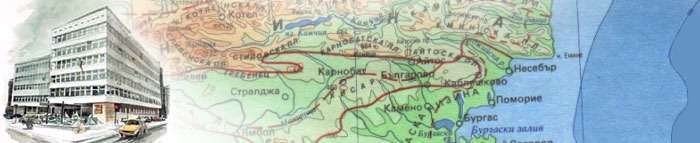 ПРОЕКТ НА БЮДЖЕТ ЗА 2022 Г. И АКТУАЛИЗИРАНА ПРОГНОЗА ЗА ПЕРИОДА 2023 И 2024 Г. В ПРОГРАМЕН ФОРМАТ НА МИНИСТЕРСТВОТО НА РЕГИОНАЛНОТО РАЗВИТИЕ И БЛАГОУСТРОЙСТВОТО  СЪДЪРЖАНИЕI. Мисия на Министерство на регионалното развитие и благоустройството…………………………..... стр. 2 II. Организационно развитие и капацитет…………………………………………………………………. стр. 2     IІІ. Области на политики …………………………………………………………………………………… стр. 5IV. Основни параметри на проектобюджета за 2022 г. и актуализираната прогноза за периода 2023-2024 г. ……………………………………………………………………………………………………………       стр. 21  V. Бюджетна прогноза по програми  ……………………………………………………………...	    стр. 251. Бюджетна програма 2100.01.01 …………….………………………………………………….....	    стр. 25 2. Бюджетна програма 2100.01.02 ………………………………………………………..…...……..	    стр. 353. Бюджетна програма 2100.02.01 .…………………………………………………………..………	    стр. 374. Бюджетна програма 2100.02.02 ……………………………………………………………….…..	    стр. 41  5. Бюджетна програма 2100.03.01 ………………………………………………..………………….	    стр. 496. Бюджетна програма 2100.03.02 …………………………………………………………………...	    стр. 54  7. Бюджетна програма 2100.04.01 …………………………………………………………………...	    стр. 57 8. Бюджетна програма 2100.04.02 ……………………………………………………………….…..	    стр. 609. Бюджетна програма 2100.05.00 …………………………………………………………………...          стр. 62МИСИЯ Мисията на Министерство на регионалното развитие и благоустройстовото (МРРБ) е формулирането и провеждането на политика за регионално развитие, която да създава условия за балансирано и устойчиво интегрирано развитие на регионите в Република България, както и превръщането им в по-атрактивни места за живеене и работа чрез подобряване на средата за живеене и бизнес, транспортната  свързаност, достъпа до публични услуги,  повишаване на трудовата заетост и съхраняване на природната среда и опазване на  културната им идентичност.Дирекцията за национален строителен контрол (ДНСК) контролира всички строежи на територията на Република България, действията на общинската администрация и действията на участниците в строителния процес. Началникът на ДНСК провежда държавната политика в областта на националния строителен контрол.Мисията на Агенция по геодезия, картография и кадастър (АГКК) е да се превърне в единствена институция, която създава, поддържа и предоставя геодезическа, картографска и кадастрална информация, а също така осигурява достъп до тези пространствени данни и предоставянето на услуги, свързани с тях.Агенция „Пътна инфраструктура” (АПИ) е отговорна за дейностите, свързани с проектирането, строителството, експлоатацията и поддръжката на републиканските пътища извън градовете и при пътните възли. За обезпечаване реализацията на инфраструктурните обекти, в качеството си на заинтересовано ведомство, тя инициира производства по отчуждаване на имоти, попадащи под техните трасета и поддържане на правото на преминаване на пътищата през чужда територия.  ОРГАНИЗАЦИОННО РАЗВИТИЕ И КАПАЦИТЕТНякои от функциите на МРРБ водят началото си от Министерство на обществените сгради, пътищата и благоустройството създадено през 1912 г. През  годините министерството многократно е преименувано и реорганизирано. В МРРБ са създадени организационни предпоставки и функционален капацитет за изпълнение на мисията и целите на провежданите политики.Министерството е структурирано в политически кабинет, парламентарен секретар, главен секретар, 1 главна дирекция, 15 дирекции и инспекторат, които подпомагат министъра на регионалното развитие и благоустройството при осъществяване на правомощията му, осигуряват технически дейността му и извършват дейности по административното обслужване на гражданите и юридическите лица.Министърът на регионалното развитие и благоустройството е първостепенен разпоредител с бюджет. Второстепенни разпоредители с бюджет към министъра на регионалното развитие и благоустройството са Агенция „Пътна инфраструктура“(АПИ), Агенция по геодезия, картография и кадастър (АГКК) и Дирекция за национален строителен контрол (ДНСК). АПИ осъществява своята дейност чрез централна администрация и специализирани звена. Тя отговаря за дейностите, свързани с проектирането, строителството, експлоатацията и поддръжката на републиканските пътища извън градовете и при пътните възли. Като част от основната дейност е и придобиването на земи и поддържане на правото на преминаване на пътищата през чужда територия.С ПМС № 231/31.10.2018 г. за изменение и допълнение на правилника за структурата, дейността и организацията на работа в АПИ е създадено специализирано звено Национално ТОЛ управление, събиращо пътни такси по чл. 10, ал. 1 и 2 от Закона за пътищата, по опериране на Електронната система за събиране на пътни такси по чл. 10, ал. 1 от Закона за пътищата, администриране събирането на пътни такси по чл. 10, ал. 1 и 2 от Закона за пътищата и осъществяване на контрол и надзор върху доставчиците на услуги за електронно събиране на такси за изминато разстояние - националните доставчици на услуги за електронно събиране на такси за изминато разстояние и доставчиците на Европейската услуга за електронно събиране на такси за изминато разстояние (ЕУЕСТ), и върху доставчиците на декларирани данни, с които агенцията има сключени договори.  Агенцията се ръководи от управителен съвет. Управителният съвет се състои от председател и двама членове. Административното ръководство на агенцията се осъществява от главен секретар в съответствие с решенията на управителния съвет. Главният секретар е на пряко подчинение на председателя на управителния съвет на агенцията.Числеността й по щат е 2 417 бройки. Служителите на Агенцията са разпределени в Централната администрация в София (в 14 дирекции, организирани в обща и специализирана администрация) - 355 щатни бройки. Специализираните звена са 27 областни пътни управления – 1080 щатни бройки, Национално Тол управление – 911 щатни бройки и Институтът по пътища и мостове – 68 щатни бройки.ДНСК е юридическо лице със седалище София. ДНСК е второстепенен разпоредител с бюджет към министъра на регионалното развитие и благоустройството и се ръководи и представлява от Началника на ДНСК. ДНСК контролира всички строежи на територията на Република България, действията на общинската администрация и действията на участниците в строителния процес. Извън обхвата на контролната дейност на ДНСК са специалните строежи, свързани с отбраната и сигурността на страната, които се контролират съответно от министъра на отбраната и министъра на вътрешните работи.ДНСК упражнява контрол по спазването на Закона за устройство на територията (ЗУТ) и на нормативните актове по прилагането му при проектирането и строителството, в т.ч. влагането на качествени строителни материали и изделия с оглед осигуряване на сигурността, безопасността, достъпността и другите нормативни изисквания към строежите.Предоставяните услуги от ДНСК са с високо качество, тъй като е въведена „Система за управление на качеството /СУК/ на ДНСК в съответствие с изискванията на международния стандарт БДС EN ISO 9001:2008”. ДНСК е сертифицирана от ОНМI EURO SERT GMBH MAGDEBURG, а през 2017 г. премина към стандарт БДС EN ISO 9001:2015. Въпреки, че сертифицирането по ISO е доброволен акт на различните организации, по този начин, ДНСК демонстрира способността си да предоставя непрекъснато услуги, които да отговарят на клиентските и приложимите нормативни изисквания и се стреми непрекъснато да повишава удовлетвореността на клиентите. Интегрираната система за управление на качеството на ДНСК е със следния обхват:Контрол върху строителните книжа;Дейности по контрол на строителството и ликвидиране на последиците от незаконното строителство;Контрол върху дейността на лицата упражняващи строителен надзор;Обследване на аварии в строителството;Контрол върху ползването на строежите;Въвеждане в експлоатация на строежите.Агенцията по геодезия, картография и кадастър изпълнява дейности в съответствие със Закона за кадастъра и имотния регистър (ЗКИР), както и геодезическите и картографски задачи, произтичащи от Закона за геодезията и картографията (ЗГК) и създаване на специализирани карти и регистри съгласно Закона за устройството на Черноморското крайбрежие (ЗУЧК).  АГКК е държавен орган, който създава, поддържа и предоставя геодезическата, картографска и кадастрална информация в Република България, както и осигурява достъп до пространствените данни и предоставянето на услуги, свързани с тях. Кадастралната и геодезическа информация се ползва и предоставя основно за сделки с недвижими имоти, при ипотеките, за нуждите на планирането, инвестиционното проектиране, изграждането на инфраструктурни обекти, решаването на проблеми при бедствия, опазване на околната среда и други.С Постановление № 254 от 10 октомври 2019 г. за допълнение на Постановление № 181 на Министерския съвет от 2009 г. за определяне на стратегическите обекти и дейности, които са от значение за националната сигурност АГКК е обявена за стратегически обект.АГКК е единственият държавен орган с отговорност по създаване, поддържане и издаване на държавните топографски карти в мащаби 1:5000 и 1:10 000 за територията на страната и българската база в Антарктика. Цифровата едромащабна топографска карта е необходима за широк спектър от дейности, като устройствено планиране, планиране и мониторинг на земеползването, планирането на инфраструктурата, гражданска защита, борба с ефектите от изменението на климата, опазването на околната среда, инвестиционно проектиране и др. Едромащабната топографска карта (ЕТК) служи и за основа при създаване на други картографски продукти. Актуалната географска информация е необходима за вземане на решения в много сектори и е предпоставка за целесъобразно и ефективно разработване на политики за устойчиво развитие на територията.АГКК е единственият държавен орган с отговорност по създаване и поддържане на регистър на географските имена в Република България, създаването и поддържането на информационна система за тях, както и по установяване транскрипцията на чуждите географски имена. Географските имена са важна част от общия обем геопространствена информация.АГКК е единственият държавен орган с отговорност по създаване и поддържане на Държавната нивелачна мрежа I и II клас, която установява единна система от височини за цялата територия на страната и служи за основа на всички височинни измервания при инженерно-геодезически работи, свързани с икономиката, инфраструктурата, инвестиционното проектиране и отбраната, както и решаване на научно-приложни и научноизследователски задачи при определяне фигурата на Земята, вертикалните движения на земната кора, разликите в нивата на моретата и океаните, сеизмично райониране и др. С промените  в Закона за геодезията и картографията (в сила от 22.08.2019 г.) на АГКК се вмениха и отговорностите по създаване и поддържане на Държавната гравиметрична мрежа.АГКК организира и поддържа Държавния геодезически, картографски и кадастрален фонд (Геокартфонд), който е част от Националния архивен фонд.Агенцията по геодезия, картография и кадастър е със седалище в гр. София и включва 28 служби по геодезия, картография и кадастър (СГКК), разположени в областните градове. След създаване на кадастъра за цялата територия на страната АГКК ще бъде единствения орган, който осигурява на гражданите от едно място кадастрална информация за недвижимите имоти, както в населените места, така и в земеделските земи, горите и другите видове територии. СГКК обслужват гражданите в офисите си в областните градове, както и в офис в централната градска част на София - на ул. „Сердика“ 5.АГКК има сключени споразумения с 230 общини за съвместно административно обслужване и издаване на официални документи от кадастралната карта и кадастралните регистри, от които 143 общини обслужват граждани, в това число и осем от районните администрации на Столична община – Люлин, Младост, Нови Искър, Надежда, Изгрев, Подуяне, Слатина и Триадица. Оправомощените за това общински служители са 420.На основание чл. 55, ал. 9 от Закона за кадастъра и имотния регистър оправомощени служители на Общинските служби по земеделие подпомагат СГКК, извън административните центрове на областите, при административното обслужване на потребителите на кадастрална информация, за земеделски и горски територии с одобрени кадастрална карта и кадастрални регистри. С промени в ЗКИР (в сила от 22.08.2019 г.) се създаде правна възможност лицата, придобили правоспособност по реда на ЗКИР да подпомагат СГКК при административното обслужване, като предоставят на потребителите на кадастрални услуги скици, схеми и удостоверения. Документите се изработват автоматично, от информационната система на кадастъра, разпечатват се от правоспособните лица и след удостоверяване от тях се предоставят на потребителите на хартиен носител.С нарастване на териториите с одобрена кадастрална карта ежегодно се увеличава и броят на гражданите и клиентите, на които Агенцията по геодезия, картография и кадастър предоставя административно - технически услуги.Във връзка с преобразуването на картата на възстановената собственост в кадастрална карта и кадастрални регистри, със свое решение от 11.06.2015 година Съвета за административна реформа към Министерския съвет подкрепя прехвърлянето на 300 щатни бройки от системата на Министерството на земеделието и храните (МЗХ) към АГКК. Впоследствие, с измененията на ЗКИР през 2016 г., от МЗХ на АГКК бяха прехвърлени само 52 щатни бройки. През 2018 г. с изменение на устройствения правилник на АГКК щатната численост на агенцията е увеличена с 20 щ. бр., с което към момента щатния състав на АГКК е 417 щатни бройки. Щатната численост на АГКК продължава да е значително по-малко от предвидения и необходим за изпълнение на възложените на Агенцията функции, което ще се превърне в още по-съществен проблем предвид новите задължения, в сила от 22.08.2019 г., вменени с допълненията и измененията на ЗКИР и ЗГК, в т.ч.: всички дейности по създаване и поддържане на Държавната гравиметрична мрежа, организиране провеждането на курсове за поддържане и повишаване на квалификацията на правоспособните лица, осигуряване на координацията с органите и юридическите лица по чл. 32, ал. 1, при осъществяване на дейностите по създаване на специализираните карти и регистри и др. От началото на 2009 г. в Агенцията по геодезия, картография и кадастър е внедрена и функционира интегрирана информационна система за кадастъра и имотния регистър (ИИСКИР). Чрез системата се поддържа и съхранява кадастралната информация и се предоставят услуги за гражданите, дружествата, общините и ведомствата.  През 2014 г. в пълна степен започна да функционира новата кадастрална административна информационна система (КАИС) на АГКК, чрез която се създаде  възможност всички услуги, предоставяни от АГКК, да бъдат реализирани в електронен вид. Осигури се възможности за достъп на незрящи и слабовиждащи граждани, и на чуждоговорящи клиенти. Извърши се оптимизиране на работата на системата с кадастрална информация, като базите данни на 28-те СГКК се обединиха в една централна база данни на кадастъра и официалните документи (скици, схеми, удостоверения и други) се издават от всяка служба по геодезия, картография и кадастър за цялата територия на страната, независимо от местоположението на обекта на кадастъра.   Създадена е възможност да се издават електронни скици и схеми. Потребителите на кадастрална информация могат не само да заявяват, но и да получават скици и схеми по електронен път, вместо на гише.ІІІ. ОБЛАСТИ НА ПОЛИТИКИПолитиките, осъществявани от МРРБ са:2100.01.00 ПОЛИТИКА ЗА ИНТЕГРИРАНО РАЗВИТИЕ НА РЕГИОНИТЕ, ЕФЕКТИВНО И ЕФИКАСНО ИЗПОЛЗВАНЕ НА ПУБЛИЧНИТЕ ФИНАНСИ И ФИНАНСОВИТЕ ИНСТРУМЕНТИ ЗА ПОСТИГАНЕ НА РАСТЕЖ И ПОДОБРЯВАНЕ КАЧЕСТВОТО НА ЖИЗНЕНАТА СРЕДА2100.01.01 Бюджетна програма „Стратегическо планиране на регионалното и пространственото развитие и управление на финансовите инструменти за регионално и местно развитие и териториално сътрудничество“ Структурни звена, участващи в изпълнението на програмата:Главна дирекция „Стратегическо планиране и програми за регионално развитие“;Дирекция „Управление на териториалното сътрудничество“.2100.01.02 Бюджетна програма „Подобряване на жилищните условия на маргинализирани групи от населението”Структурни звена, участващи в изпълнението на програмата:Дирекция „Жилищна политика“.2100.02.00 ПОЛИТИКА ЗА ПОДДЪРЖАНЕ, МОДЕРНИЗАЦИЯ И ИЗГРАЖДАНЕ НА ТЕХНИЧЕСКАТА ИНФРАСТРУКТУРА, СВЪРЗАНА С ПОДОБРЯВАНЕ НА ТРАНСПОРТНАТА ДОСТЪПНОСТ И ИНТЕГРИРАНОТО УПРАВЛЕНИЕ НА ВОДНИТЕ РЕСУРСИ И ГЕОЗАЩИТА2100.02.01 Бюджетна програма „Рехабилитация и изграждане на пътна инфраструктура“Структурни звена, участващи в изпълнението на програмата:Дирекция „Геозащита и благоустройствени дейности“Агенция „Пътна инфраструктура“.2100.02.02 Бюджетна програма „Устройство на територията, благоустройство, геозащита, водоснабдяване и канализация“Структурни звена, участващи в изпълнението на програмата:Дирекция „Устройство на територията и административно-териториално устройство“;Дирекция „Геозащита и благоустройствени дейности“;Дирекция „Водоснабдяване и канализация“.2100.03.00 ПОЛИТИКА В ОБЛАСТТА НА ПОДОБРЯВАНЕ НА ИНВЕСТИЦИОННИЯ ПРОЦЕС ЧРЕЗ УСЪВЪРШЕНСТВАНЕ НА ИНФОРМАЦИОННИТЕ СИСТЕМИ НА КАДАСТЪРА И ИМОТНИЯ РЕГИСТЪР, ПОДОБРЯВАНЕ КАЧЕСТВОТО НА ПРЕВАНТИВНИЯ И ТЕКУЩ КОНТРОЛ В СТРОИТЕЛСТВОТО И НА СТРОИТЕЛНИТЕ ПРОДУКТИ2100.03.01 Бюджетна програма „Нормативно регулиране и контрол на строителните продукти и инвестиционния процес в строителството“Структурни звена, участващи в изпълнението на програмата:Дирекция „Технически правила и норми“;Дирекция за национален строителен контрол.2100.03.02 Бюджетна програма „Геодезия, картография и кадастър“Структурни звена, участващи в изпълнението на програмата:Агенция по геодезия, картография и кадастър.2100.04.00 ДРУГИ БЮДЖЕТНИ ПРОГРАМИ, КОИТО НЕ ПОПАДАТ В ОБХВАТА НА ПОЛИТИКИТЕ, ИЗПЪЛНЯВАНИ ОТ МРРБ2100.04.01 Бюджетна програма „Ефективно управление на държавната собственост, държавното участие в търговските дружества и държавни предприятия и развитие на публично-частното партньорство и концесионирането“Структурни звена, участващи в изпълнението на програмата:Дирекция „Държавна собственост“;Дирекция „Търговски дружества и концесии“.2100.04.02 Бюджетна програма „Гражданска регистрация и административно обслужване на населението“Структурни звена, участващи в изпълнението на програмата:Главна дирекция „Гражданска регистрация и административно обслужване“.2100.05.00 БЮДЖЕТНА ПРОГРАМА „ЕФЕКТИВНА АДМИНИСТРАЦИЯ И КООРДИНАЦИЯ“Структурни звена, участващи в изпълнението на програмата:Инспекторат;Дирекция „Вътрешен одит“;Дирекция „Административно обслужване и човешки ресурси“;Дирекция „Финансово-стопански дейности“;Дирекция „Правна“;Дирекция „Информационно обслужване и системи за сигурност“;Дирекция „Обществени поръчки“;Дирекция „Връзки с обществеността, протокол и международно сътрудничество“.Визия за развитието на политиките Политиката в областта на интегрирано развитие на регионите, ефективно и ефикасно използване на публичните финанси и финансовите инструменти за постигане на растеж и подобряване качеството на жизнената среда е насочена към подобряване качеството на жизнената среда на българските граждани и превръщането на регионите в привлекателно място за инвестиции и бизнес, както и прилагане на целенасочени мерки за подпомагане на регионите изоставащи с развитието си, като се отчитат специфичните им нужди и местния потенциал за развитие.Желаният резултат ще се постигне чрез интегрирани действия в различни области на развитие, насочени в един фокус – сближаване.Сближаването има три аспекта – икономическо, социално и териториално сближаване, както и три нива – европейско – с регионите на ЕС, национално – между българските райони и вътрешно регионално – между общините в отделните райони.МРРБ провежда политика за регионално развитие, която да създава условия за балансирано и устойчиво интегрирано развитие на регионите в България, както и превръщането им в по-привлекателни места за живеене и работа, чрез подобряване на средата за живеене и бизнес, транспортната свързаност, достъпа до публични услуги, повишаване на трудовата заетост и съхраняване на природната среда и опазване на културната им идентичност. Развитието на политиката обхваща и: разработване и изпълнение на система от нормативно регламентирани стратегически документи, в които са формулирани цели и приоритети за устойчиво регионално развитие, с цел постигане на интелигентен, устойчив и приобщаващ растеж и висока заетост в районите и административно – териториалните единици;разработване и прилагане на целенасочени мерки за подпомагане развитието на регионите, изоставащи в развитието си, като се отчитат специфичните им нужди и местния потенциал за развитие;насърчаване на регионалното и местно развитие и подобряване съгласуваността на политиката за регионално развитие с другите структуроопределящи политики;създаване на балансирана, съразмерно развиваща се и устойчива жилищна система чрез осигуряване на условия за достъп до качествени жилища (собствени или наемни), които да задоволяват нуждите на българските граждани; организиране и координация на цялостния процес при изпълнението на проектите и програмите по европейско териториално сътрудничество (вкл. наблюдение, контрол, оценка на риска, оценка на програмите, финансово управление и др.);укрепване на капацитета на структурите по програмите за европейско териториално сътрудничество, в които Република България участва;устойчиво развитие на трансграничните региони в подкрепа на усилията за разширено европейско сътрудничество и интеграция;организиране и координация на цялостния процес при изпълнението на проектите и програмите по европейско териториално сътрудничество (вкл. наблюдение, контрол, оценка на риска, оценка на програмите, финансово управление и др.);укрепване на капацитета на структурите по програмите за европейско териториално сътрудничество, в които Република България участва;координиране изпълнението на Националната програма за енергийна ефективност на многофамилни жилищни сгради (НПЕЕМЖС), която  е насочена към обновяване на многофамилни жилищни сгради, като с нея се цели изпълнение на мерки за енергийна ефективност в многофамилни жилищни сгради.Стратегически целиСъздаване на условия за постигане на устойчиво интегрирано развитие на районите и общините в страната чрез прилагане на стратегически подход и усъвършенствани правила за планиране, наблюдение и оценка, партньорство, ефективно и ефикасно управление на ресурсите;Ефективно управление и изпълнение на ОПРР 2014-2020 г., укрепване на сътрудничеството и комуникацията с партньорите от ЕС, гарантиране на прозрачност в работата и преодоляване на корупционните практики;Икономическо сближаване в европейски, национален и вътрешнорегионален план, чрез развитие на собствения потенциал на районите и опазване на околната среда;Социално сближаване и намаляване на регионалните диспропорции в социалната сфера, чрез създаване на условия за развитие и реализация на човешкия капитал;Балансирано териториално развитие, чрез укрепване на мрежата от градове-центрове, подобряване свързаността в районите и качеството на средата в населените места;Подпомагане на икономическото и социално развитие на трансграничните региони и намаляване на регионалните различия‚ посредством подобряване на инфраструктурата в граничните райони, опазване на околната среда, насърчаване на сътрудничество между регионите, устойчиво използване на природните и културните ресурси, насърчаване на съвместното трансгранично сътрудничество, разширяване на трансгранични икономически дейности, социалното предприемачество и здравна помощ;Развитие на транснационално и междурегионално сътрудничество в следните приоритети: иновации, околна среда, туризъм, достъпност и устойчиво градско развитие.Обновяване на многофамилни жилищни сгради чрез изпълнение на мерки за енергийна ефективност за осигуряване на по-добри условия на живот и по-високо качество на жизнена среда;Разработване на нов работещ модел на българската жилищна система, в който да бъде намерено трайно решение на основните й проблеми.Оперативни целиСъздаване на стратегическа планова и нормативна база за намаляване на междурегионалните и вътрешнорегионалните различия в нивата на икономическо, социално и териториално развитие на районите и доближаване до средните нива в ЕС; Създаване на стратегическа планова и нормативна база за намаляване на междурегионалните и вътрешнорегионалните различия в нивата на икономическо, социално и териториално развитие на районите и доближаване до средните нива в ЕС;Повишаване качеството на живот с оглед преодоляване на отрицателните демографски тенденции и използване потенциала на градовете за балансирано развитие на цялата територия на страната;Повишаване на качеството на живот, социално включване, и подобряване на  екологичната среда, чрез благоустрояване на физическата среда в градовете;Намаляване броя на преждевременно отпадналите от училище, чрез инвестиции в образователна инфраструктура в градовете;Социално приобщаване, чрез инвестиции в социална, спортна и културна инфраструктура в градовете;Повишаване на здравния статус на населението, чрез модернизация на здравната инфраструктура;Насърчаване на регионалния туризъм, чрез опазване, популяризиране и развитие на културното и природно наследство;Създаване и поддържане на подходящи механизми за договаряне на средствата по програмите за ЕТС 2014-2020 без риск за бюджета и с оглед усвояване в максимална степен на предоставените средства;Разработване и текущо оптимизиране на системите за управление и контрол на програмите за ЕТС за периода 2014-2020 и подобряване на административния капацитет за тяхното управление;Разработване на опростени административни процедури за изпълнението на проектите с цел ускоряване процеса по усвояване на средства и намаляване на административната тежест за бенефициентите;Усъвършенстване на съществуващите информационни системи за наблюдение и контрол, въвеждане и управление на електронното отчитане на проектите;Стартиране на процеса за подготовка на проекти на програмите за трансгранично сътрудничество за програмен период 2021-2027;Осигуряване на повишени експлоатационни качества на жилищата и комфорт на обитаване, повишаване на енергийната ефективност на жилищните сгради, намаляване на емисиите на парникови газове (CO2 и еквивалентни), икономия на потребление на енергия в обновените жилищни сгради.Разработване и координация на изпълнението на Националната жилищна стратегия на Република България.Полза/ефект за обществотоПодобряване качеството на живот в районите и общините в страната при осигуряване по-висока добавена стойност на инвестициите за регионално и местно развитие;Постигане на сближаване на нивата на икономическо и социално развитие на българските региони и на страната като цяло с нивата в рамките на ЕС;Намаляване на вътрешнорегионалните различия чрез подпомагане на изоставащите в развитието си райони;Повишаване ефективността на политиката за регионално развитие на основата на системен мониторинг и оценка на изпълнението на стратегическите документи;Развитие и модернизация на инфраструктурата, създаваща условия за растеж и заетост;Стимулиране на вътрешното сближаване в рамките на градските ареали, с което се цели подобряване на положението в областите (с действия, свързани с рехабилитацията на физическата среда);Осигуряване на равни възможности за икономическо развитие, ефективно използване на местния потенциал за развитие и достъп до икономически ресурси, по-висок жизнен стандарт и благоприятни условия за живот във всички райони за планиране, противодействие на специфичните проблемни ситуации в районите за целенасочено въздействие и като цяло доближаване до стандартите на развитие с регионите на ЕС;Повишена осведоменост, относно устойчивото използване на природните ресурси, намаляване на замърсяването в регионите, като се финансират проекти на общини, публични организации и институции, свързани с използването на природните ресурси, опазването на околната среда, намаляване на замърсяването, защита при бедствия и аварии;Икономия на потребление на енергия в обновените жилищни сгради;Подобряване на материалната база и техническото оборудване в детските градини, училищата и висшите учебни заведения;Реконструирани/възстановени културни и исторически обекти;Население, възползващо се от мерки за защита от наводнения или горски пожари;Младежи, включени в схеми за младежко предприемачество и инициативи;Участници в инициативи за обучение и квалификация.Намаляване разходите за отопление на домакинствата;Подобрена жилищна инфраструктура и промяна в облика на градовете;Спестени емисии на парникови газове (СО2), по-чиста околна среда;Удължаване на живота на сградите и съответно повишаване на цената им;Стимулиране на бизнеса и повишаване на заетостта;Установяване на традиции в управлението на етажната собственост;Постигане на обществена осведоменост за начините за повишаване на енергийната ефективност.Взаимоотношения с други институции, допринасящи за изпълнение на политикатаЕвропейска комисия;ИА „Одит на средствата от ЕС”;Управляващи органи и национални партниращи органи;Министерства;Областни администрации и общини;Сдружения на собствениците;Образователни и културни институции;Национален статистически институт;Неправителствени организации;Българска банка за развитие;Национално сдружение на общините в Република България и др.Показатели за полза/ефект и целеви стойностиЗабележка: **Целевите стойности са определени в одобрените от ЕК програмни документи за целия период на изпълнение на програмите, като са актуализирани съгласно последното изменение на програмите с Република Турция и Република Сърбия. Описание на показателите за полза/ефектПървият показател е свързан с работата на ГД СППРР в областта на стратегическото планиране на регионалното развитие и обхваща всички дейности, които дирекцията извършва в тази сфера. Целта е до края на 2022 г. да се достигне 100% изпълнение. Предвижда се през 2022 г. да бъде разработена нова Пътна карта за реализиране на регионалната политика с цел създаване на условия за балансирано териториално развитие, чието  изпълнение да стартира през 2023 г. и до края на 2024 г. да бъдат изпълнени 30% от дейностите, които ще бъдат заложени в нея.Вторият показател е свързан с изпълнението на ОПРР 2014-2020 г. Една от основните цели на ОПРР 2014-2020 г. е именно намаляване на вътрешната миграция на населението в България. Целта е делът на мигриралото население между областите в страната и по-конкретно към София и останалите големи градове да намалява, защото чрез проектите по ОПРР 2014-2020 г. се създават условия за задържане на населението в градовете/областите. Същевременно формулировката на показателя (дял на мигриралото население – вътрешна миграция от общия брой на населението, а не абсолютната стойност на мигриралото население) преодолява зависимостта между намалението на миграцията и общото намаляване на населението в България. Тъй като върху намалението на вътрешната миграция на населението влияят много фактори, оценката на въздействието на ОПРР 2014-2020 г., предвидена да се проведе през периода 2021-2022 г. ще оцени приноса на програмата за изменението на този индикатор. Също така, през 2021 г. ще се извърши преброяване на населението в България, което ще даде по-изчерпателна представа за процесите на миграция в България. Текущите данни за този индикатор са публични и официални от интернет-страницата на НСИ. Към 31.12.2019 г. общия брой на населението на страната е 6 951 482 души, броя на мигриралото население вътре в страната е 168 120 души (изселени), а делът на мигриралото население (вътрешна миграция) е 2,04%.Информация за наличността и качеството на даннитеИнформация за напредъка по изпълнението на показателите се събира на основата на данни от МРРБ, Националния статистически институт, Евростат, административната статистика на Агенцията по заетостта и други официални източници на информация, информационни системи на отделните програми, доклади за напредъка на проектите по отделните проекти, годишните доклади за изпълнението на програмите и др. Визията за развитието на политиката е тясно обвързана с мерките и с приоритетите на министерството, съгласно стратегическите документи в областта на регионалното развитие, модернизация на пътната инфраструктура и водния сектор, в областта на реализацията на дейностите по благоустройството и геозащитата. Политиката, осъществявана от МРРБ се базира на принципите  на приемственост, ефективност и експертност. Една от главните цели е до 2023 г. България да има устойчива пътна мрежа, интегрирана в Европейската транспортна система.Развитието на политиката е обвързано с дейности, касаещи подпомагане на процеса на наблюдение и контрол, свързани със стратегическото планиране на инфраструктурни проекти. Целта е да бъде осигурена в максимална степен техническата документация, преди одобрението на проектите от Националния експертен съвет по устройство на територията и регионалната политика към МРРБ. През периода се предвижда продължаване на започналите в предходни години дейности, насочени към подкрепа на общинските администрации за подобряване състоянието на общинските пътища и на транспортната достъпност до и в населените маста. Дейностите са в съответствие с Програмата за управление на Правителството на Р България - Приоритет 45 „Ефективно поддържане, модернизация и развитие на транспортната инфраструктура“, Цел 183 „Подобряване безопасността на общинските пътища и осигуряване на условия за модерна общинска пътна мрежа“, Мярка 701: Изпълнение на инвестиционни проекти“. По одобрена Методика за приоритизиране на благоустройствени проекти, предложени от общинските администрации в Република България (Методиката) се анализират и приоритизират обекти, които са с социална значимост, подобряват достъпа до и в населените места и социалните услуги на територията на общините, както и подобряват техническите характеристики, сигурността и безопасността на общинските пътища и улична мрежа. Със Закона за пътищата на Министерството на регионалното развитие и благоустройството е възложено нормативното актуализиране на списъка на общинските пътища, което е база за осигуряване на необходимата правна основа за трасета от общинските пътища, за които общините могат да кандидатстват за финансиране за подобряване на техническото и експлоатационното им състояние.Предвижда се продължаване на дейността по поддържане/допълване на базата данни за състоянието на утвърдените общински пътища (съгласно Решение № 236/2007 г. на Министерския съвет за утвърждаване на списък на общинските пътища и последващи негови изменения и допълнения) и съоръженията към тях, която ще бъде основа за последващи инвестиционни инициативи на общинските администрации за развитието на общинската пътна мрежа, осигуряване на качествена достъпност до населените места в общините и връзките им с общинските  центрове. Геозащитните мерки и дейности за ограничаване на свлачищата, ерозионните процеси по Дунавското крайбрежие и абразионните процеси по Черноморското крайбрежие, както и дейностите по регистрирането и мониторинга на свлачищните райони в Република България се осъществяват от Министерството на регионалното развитие и благоустройството. Дейностите са в съответствие с Програмата за управление на Правителството на Република България – Приоритет 38 – „Устойчива политика за здравословна околна среда. Опазване и оползотворяване на природните ресурси“, Цел 144 „Превенция и ограничаване на свлачищните процеси, на абразионните процеси по Черноморското крайбрежие и на ерозионните процеси по Дунавското крайбрежие.“ Мярка 568: Осъществяване на дейности за регистриране и мониторинг на свлачищните райони.Мярка 569: Предварителен контрол на инвестиционни намерения в свлачищни райони.Мярка 570: Извършване на геозащитни мерки и дейности за ограничаване на свлачищата, абразионните процеси по Черноморското крайбрежие и ерозионните процеси по Дунавското крайбрежие.Свлачищата, ерозията по Дунавското крайбрежие и абразията по Черноморското крайбрежие са част от общите геодинамични процеси, които представляват основни елементи на геоложката опасност на страната. Разрушителният ефект на тези процеси и явления се увеличава рязко през последните години поради комплексното взаимодействие на природни и техногенни фактори, включващи промените в климата, урбанизиране на териториите, незаконно строителство и др., поради което е акцентирано през предстоящия период на изпълнението на превантивни мерки и дейности.  МРРБ провежда държавната политика в отрасъл ВиК, като целта е да се постигне финансово, технически и  екологично устойчив ВиК отрасъл, който предоставя ВиК услуги с високо качество на социално поносими цени, в съответствие с националното законодателство и европейските директиви в областта на водоснабдяването, отвеждането и пречистването на водите. Политиката е свързана и с дейности за управление, поддържане и изграждане на ВиК инфраструктура, с цел осигуряване на съответствие с директивите на Европейския съюз в областта на водите и устойчивост при предоставяне на ВиК услугите.Със Закона за устройство на територията е нормативно възложено на Министерството на регионалното развитие и благоустройството извършване на дейности по регистриране и мониторинг на свлачищните райони в страната и на районите с ерозионни и абразионни процеси по Дунавското и Черноморското крайбрежие като превантивни мерки, координацията между отделните ведомства, както и осъществяване на геозащитни мерки и дейности за ограничаване на свлачищата, ерозионните процеси по Дунавското крайбрежие и абразионните процеси по Черноморското крайбрежие.През периода се предвижда и продължаване на подкрепата на общинските администрации във връзка със започнати в предходни години геозащитни дейности и обекти, свързани с проявени свлачищни и абразионни процеси, както и нови такива, избрани по определени критерии.Стратегически и оперативни целиЕфективното поддържане, модернизация и развитие на транспортната инфраструктура е един от приоритетите, заложени в Програмата за управление на Правителството на Република България за периода 2017-2021 г. който включва конкретни цели и мерки за реализирането му.АПИ изпълнява правителствената програма в областта на транспортната инфраструктура чрез поставени цели и мерки, а именно:Въвеждане на ефективен модел за таксуване за ползване на републиканската пътна мрежа – чрез въвеждане на смесена система: електронна винетка за леки автомобили и ТОЛ такса за изминато разстояние за тежкотоварните автомобили. В средносрочната прогноза основните дейности за изпълнение на целта са проектиране, изграждане и въвеждане на електронна система за събиране на таксите за ползване на републиканската пътна мрежа на база изминато разстояние за превозни средства с обща технически допустима максимална маса над 3,5 т. (ТОЛ) и на база  време за леки автомобили с обща технически допустима максимална маса до 3,5 т. (електронна винетка). От 1 януари 2019 г. започна поетапното въвеждане на ТОЛ системата с въвеждането на т.нар. „електронна винетка“ за леките автомобили, а от 01.03.2020 г. се тарифират и товарните автомобили над 3.5 т. Развитието на политиката е свързано с дейностите по събиране на пътни такси, при прилагане на принципите „Ползвателят плаща“ и „Замърсителят плаща“. Ключова дейност в процеса е осъществяването на ефективен контрол върху ползвателите на платената пътна мрежа.Изграждане на модерна и безопасна пътна инфраструктура. Завършване на магистралния пръстен на страната. Приоритетни обекти са доизграждане на автомагистрала „Струма”, АМ „Хемус“, Обход на Габрово, АМ „Европа“, Скоростен път Видин – Ботевград, AM „Русе – Велико Търново“, AM „Черно море“.Подобряване на свързаността и достъпността до TEN-T мрежата за товари и пътници чрез мерки, финансирани от фондовете на ЕС, чрез дейности по строителство, реконструкция и рехабилитация на първокласни, второкласни и третокласни пътища (извън Трансевропейската транспортна мрежа), които обслужват вътрешнорегионални връзки и осигуряват възможности за развитие на специфичния икономически потенциал, чрез връзка и достъп до TEN-T мрежата.Качествено транспортно обслужване по общинските пътища;Други стратегически цели, които се изпълняват по политиката са свързани с:Подобряване на качеството на жизнената среда;Превенция и ограничаване на свлачищните процеси на територията на страната и на ерозионните и абразионни процеси по Дунавското и Черноморското крайбрежие;Нормативна и приложна дейност в областта на пътната инфраструктура;Изпълнение на обекти за осигуряване на транспортна достъпност  на населените места и развитие и модернизация на комуникационно-транспортната система на общините;Изпълнение на превантивни мерки и дейности за ограничаване на свлачищата, ерозионните процеси по Дунавското крайбрежие и абразионните процеси по Черноморското крайбрежие с оглeд прeдотвратяване на аварии и щети;Постигане на финансово, технически и  екологично устойчив ВиК отрасъл, който предоставя ВиК услуги с високо качество, в съответствие с националното законодателство и европейските директиви в областта на водоснабдяването, отвеждането и пречистването на водите.	Съответствие с европейските директиви в областта на питейните и отпадъчните води;Съответствие с европейските директиви в областта на питейните и отпадъчните води;Повишаване ефективността на инвестициите чрез планиране на регионално ниво;Повишаване ефективността при предоставяне на „ВиК“ услугите; Рехабилитация и реконструкция на съществуващите водоснабдителни системи за питейна вода;Подобряване на качеството на питейната вода;Отвеждане на отпадъчните води от населените места и пречистването им;Гарантиране на устойчиво развитие на територията на Република България като национално богатство, създаване на благоприятни условия за устойчиво и балансирано икономическо развитие, изграждане, ползване и опазване на хармонична и достъпна среда за живеене, труд и отдих, опазване на околната среда и културно-историческото наследство;Създаване на устройствена основа за изграждането на обекти с национално значение/национални обекти, за обекти с обхват повече от една област и обекти на транспортната техническа инфраструктура;Усъвършенстване на нормативната уредба в сферата на устройството на територията и  изграждането и поддържане на техническата инфраструктура и геозащитата;Усъвършенстване на административно-териториалното устройство на страната, укрепване на местното самоуправление и стимулиране на процеса на децентрализация на основата на достигнатите правни стандарти на Съвета на Европа, включително ефективно прилагане на Стратегията за иновации и добро управление на местно ниво на Съвета на Европа.Полза/ефект за обществотоЗначение на инфраструктурата за стимулиране на икономическото възстановяване. За да бъде осигурена конкурентоспособността в непрекъснато глобализиращ се пазар, е важно да се обърне внимание на нуждата от ново развитие на инфраструктурата, като същевременно се опазват нашите налични остаряващи активи на пътната инфраструктура, много от които се нуждаят от подмяна, актуализиране/подобряване или ремонт;Намаляване на бедността чрез развитие на транспорта, осигуряващо социално включване. Подобряване на свързаността между изостаналите райони и националните, регионални или глобални пазари. Това ще бъде постигнато чрез свързването на местните пътни мрежи с главната система от магистрали, като по този начин ще бъдат свързани бедните региони с икономическите центрове;Значението на привеждането на инфраструктурата в добро работно състояние за устойчивост и създаването на работни места. Привеждането на транспортната инфраструктура в добро работно състояние генерира повече работни места за лев в сравнение с проектите за ново строителство;Оптимизиране на разходите предназначени за републиканската пътна мрежа, чрез провеждане на политика стимулираща въвеждането на съвременни, високоефективни технологии и решения по тяхното управление, поддържане, ремонт и строителство;Интегриране на националната пътна мрежа с европейската транспортна  инфраструктура;Осигуряване на дългосрочен финансов източник за реализиране на изграждането и поддържането на пътната инфраструктура върху цялата територия на страната;Осигуряване на актуална нормативна база в областта на пътното дело;Постигане на устойчива и достъпна общинска пътна мрежа;Качествено транспортно обслужване по републиканските пътища с регионално значение и общинските пътища;Повишаване на сигурността на обитаване на населените места в свлачищни райони и в райони, подложени на абразионни процеси по Черноморското крайбрежие и на ерозионни процеси по Дунавското крайбрежие;Възстановяване и защита на техническата инфраструктура и терените, засегнати и застрашени от свлачища, абразия по Черноморското крайбрежие и ерозия по Дунавското крайбрежие;Реализация на инвестиционните намерения и подобряване на инвестиционния климат;Продължаване на процеса на реформиране на административно-териториалното устройство за изграждане на жизнени и устойчиви административно-териториални единици и оптимизиране на критериите и показателите за категоризацията на административно-териториалните и териториалните единици;Укрепване на местното самоуправление и стимулиране процеса на децентрализация на основата на достигнатите правни стандарти на Съвета на Европа, партньорството, гражданското участие и сътрудничеството на областите и общините с централната власт, неправителствените организации и частния сектор; Стимулиране на приложението и разпространение на добри практики, свързани с прилагането на Стратегията за иновации и добро управление на местно ниво на Съвета на Европа;Устойчиво и балансирано социално-икономическо развитие;Опазване на околната среда; Опазване на обектите на културно-историческото наследство;Изграждане, ползване и опазване на хармонична и достъпна среда за живеене, за труд и за отдих за цялото население, включително за хората с увреждания;Изграждане и развитие на техническата инфраструктура и за благоустрояване на урбанизираните територии (населени места и селищни образувания);Подобряване качеството на питейните води;Непрекъснатост на водоснабдяването;Увеличаване на процента на отведените и пречистени отпадъчни води;Приходите от пътни такси са финансов инструмент за постигането на икономическа ефективност чрез поддръжка, модернизация и развитие на пътната инфраструктура и са мотив за законодателни предложения във връзка с прилагане и разработка бъдещи инвестиционни проекти.Взаимоотношения с други институции, допринасящи за изпълнение на политикатаМинистерски съвет, министерства;Областни и общински администрации;Структури в МРРБ, „Геозащита” ЕООД – Варна, Плевен и Перник;Комисията за енергийно и водно регулиране;В и К дружества, Асоциации по ВиК и др.Показатели за полза/ефект и целеви стойности		1Целевата стойност на показател „Завършен пътен обект“ е на база издадено Разрешение за ползване или дължина на участък в линейни метри. 2 Стойността на показател „Завършени геозащитни обекти/брегоукрепени участъци“ е на база завършени обекти, въведени в експлоатация с Разрешения за ползване на обекти или дължина на брегоукрепени участъци в линейни метри (за обекти в процес на изпълнение).Мотиви за промяна в целевата стойност на индикатори, утвърдени с РМС №963/2020 г.:С оглед изпълнение на нормативно възложените функции на МРРБ за извършване на превантивни дейности по регистриране и мониторинг на свлачищни райони на територията на Република България съгласно чл. 95, ал. 1 от ЗУТ,  в т.ч. на абразионните и ерозионните процеси по Черноморското и Дунавското крайбрежие, като превантивни мерки за предотвратяване на аварии и щети, които се осъществяват от МРРБ чрез Държавното дружество за геозащита и неговите клонове приоритетно са увеличени финансовите средства за този вид дейност, като е предвидено да се увеличи контролирана свлачищна територия чрез извършване на мониторинг, като показател „Контролирана свлачища територия“ от 800 ха на 1000 ха за 2022 г. и за 2023 г. за сметка на показател „Бегоукрепени участъци“, който се намалява от 500 м. на 300 м.Мониторингът на свлачищните райони е приоритет на МРРБ, поради което през 2021 г. са изградени нови контролно-измервателни системи за мониторинг на 26 свлачищни райони на територията на страната по процедура за предоставяне на безвъзмездна финансова помощ BG16M1OP002-4.003 „Превенция и противодействие на свлачищните процеси за ограничаване на риска от тях (вкл. по републиканска пътна мрежа), по приоритетна ос 4 „Превенция и управление на риска от наводнения и свлачища“ на Оперативна програма „Околна среда 2014-2020 г.”, в рамките на проект „Превантивни дейности чрез изграждане/ възстановяване на контролно-измервателни системи в регистрирани свлачищни райони“.През 2022г. и 2023 г. се предвижда да бъдат заложени измервания на новоизградените/възстановени през 2021 г. контролно-измервателни системи и мониторинг на допълнителни 26 свлачища, поради което посоченият показател за контролирана свлачищна територия се увеличава.Намалението на прогнозните целеви стойности на индикатора „Нарастване потенциала на АТЕ за ефективно и ефикасно планиране, управление и използване на ресурсите за устойчиво местно развитие“ се дължи на изключително негативното отражение на пандемията от COVID-19 върху бюджетите на общините (като административно-териториални единици - АТЕ) към началото на 2021 г., като загубите от намалените собствени приходи от местни данъци и такси се допълват от извънредни бюджетни разходи за непосредствени мерки за опазване здравето на населението – разкриване на легла за пациенти с COVID-19 в общински болници; доставка на храни и медикаменти по домовете на всички уязвими групи; доставка на топъл обяд и хранителни пакети; икономически мерки в подкрепа на местния бизнес (освобождаване от общински такси и наеми) и много други. Очаква се периодът на социално-икономическо възстановяване на общините в условията на все още продължаваща пандемична криза, както и след нейното затихване да продължи до 2-3 години, което ще окаже отрицателно влияние върху показателите за финансова самостоятелност и инвестиционна активност на общините. Това води до съответното прогнозно намаление на стойността на използвания индикатор с около 0,5 до 0,3 процентни пункта спрямо предкризисните нива.Описание на показателите за полза/ефектПоказател „Завършен пътен обект“ е на база издадено Разрешение за ползване или дължина на участък в линейни метри;Показател „Завършени геозащитни обекти/брегоукрепени участъци“ отразява броя на въведените в експлоатация обекти с издадено Разрешение за ползване или дължината на брегоукрепени участъци в линейни метри, изчислена на базата на проектни разработки и количествено-стойностни сметки, които са в процес на строителство;Показател „Контролирана свлачищна територия“ – отразява площта в хектари (ха), предвидена за режимни изследвания на свлачищните райони на територията на страната, включващи измервания на контролно-измервателни системи в т. ч. на стационарни реперни мрежи.Информация за наличността и качеството на даннитеИнформация за напредъка по изпълнението на показателите се събира на основата на данни от Националния статистически институт, Евростат и др. официални източници на информация, както и от Поименно разпределение на разходите по задачи/обекти на структурите в МРРБ, архив и регистри на издадените строителни книжа, деловодна система на МРРБ.Националната програма за развитие БЪЛГАРИЯ 2030 е рамков стратегически документ от най-висок порядък в йерархията на националните програмни документи, детерминиращ визията и общите цели на политиките за развитие във всички сектори на държавното управление, включително техните териториални измерения. Основни приоритети за изпълнение на политиката са: Покриване на територията на страната с кадастрална карта, подобряване на качеството на услугите за клиентите с геоинформация, увеличаване дела на електронните услуги, създаване на цялостен електронен геоинформационен архив, съдържащ всички картографски материали налични в Геокартфонд на АГКК, поддържане на адекватна нормативна уредба, текущо обновяване на картните материали и необходимите за нуждите на устройственото планиране, проектирането и строителството масиви от данни за цифрова едромащабна топографска карта (ЕТК), поддържане на Държавната нивелачна и Държавната гравиметрична мрежи, мареографните станции, геодезическите мрежи с местно предназначение и др.В резултат на изпълнението на дейности по геодезия, картография и кадастър се очаква в периода 2022-2024 г. броят на извършваните от АГКК услуги и съответно приходите от тях да са както следва:Брой на извършените услуги (официални документи и справки): 2,95 млн. бр.,  2023 г. – 2,95 млн. бр. и 2024 г. – 3,00 млн. бр.;Приходи от извършените услуги: 2022 г. – 20 млн. лв., 2023 г. – 20 млн. лв. и 2024 г. – 
20 млн. лв.Осигуряване и поддържане в национален мащаб на актуални и качествени пространствени данни, съответстващи на световните и европейски стандарти, за обезпечаване нуждите на всички потребители, подобряване на инвестиционния процес и създаване на основа за устойчиво интегрирано регионално развитие.Целта на политиката по регулиране и контрол върху проектирането и строителството е да се осигури изпълнение на строежи, гарантиращи безопасни и здравословни условия в икономически обоснован експлоатационен срок. ДНСК контролира всички строежи на територията на Република България, действията на общинската администрация и действията на участниците в строителния процес. ДНСК упражнява контрол по спазването на Закона за устройство на територията (ЗУТ) и на нормативните актове по прилагането му при проектирането и строителството.В Националната програма за развитие БЪЛГАРИЯ 2030 се посочва, че „Качеството на регулаторната рамка е от изключителна важност за повишаването на икономическия растеж, подобряване ефективността на публичния сектор и повишаване на доверието между гражданите, бизнеса и институциите. Коректното регулиране и насърчаването на нови регулаторни подходи ще бъде ключово през следващия период.“Дирекция „Технически правила и норми“ (ТПН) в МРРБ извършва дейност в следните  области на въздействие по П10 от националната програма за развитие БЪЛГАРИЯ 2030 г.:10.2.а Интелигентна регулаторна политика;10.2.б Административен контролДирекцията извършва административна услуга: АУ34 (2212) – Издаване на разрешение за оценяване на строителни продукти и на разрешение за издаване на технически одобрения и оценки на строителни продукти (Регламент (ЕС) № 305/2011 на Европейския парламент и на Съвета от 9 март 2011 г. за определяне на хармонизирани условия за предлагането на пазара на строителни продукти и за отмяна на Директива 89/106/ЕИО на Съвета – Глава V и Глава VII; чл. 9, ал. 2, т. 3 от Закона за техническите изисквания към продуктите (ЗТИП) ; чл. 17, ал. 1, т. 2 от Наредба № РД-02-20-1 от 5 февруари 2015 г. за условията и реда за влагане на строителни продукти в строежите на Република България).Стратегически и оперативни цели:Гарантиране на устойчиво строителство на територията на Република България чрез създаване на нормативни условия за проектиране, изпълнение и поддържане на безопасни, енергоефективни и достъпни строежи (сгради и строителни съоръжения) и въвеждане и прилагане на европейските регламенти, директиви и стандарти в областта на строителството;Създаване на условия за свободно движение на строителните продукти на пазара за влагането им в строежите при осигуряване изпълнението на основните изисквания към строежите.Засилен контрол върху строежите, попадащи в обхвата на контролната дейност на ДНСК, на територията на Република България и върху действията на общинската администрация и на участниците в строителния процес. Ограничаване на последствията от извършеното незаконно строителство и осъществяване на превантивен контрол за недопускане на нарушения на нормативната уредба по устройство на територията;Покриване на територията на страната с кадастрална карта;Подобряване на качеството на услугите за клиентите с геоинформация, увеличаване дела на електронните услуги;Създаване на цялостен електронен геоинформационен архив, съдържащ всички картографски материали налични в Геокартфонда на АГКК;Поддържане на адекватна нормативна уредба, текущо обновяване на картните материали и необходимите за нуждите на проектирането и строителството, масиви от данни за ЕТК, държавна нивелация, мареографните станции, геодезическите мрежи и др.;Разработване и управление на техническата нормативна уредба за проектиране, изпълнение и поддържане на строежите, хармонизирана с европейското техническо законодателство, в т.ч. с европейските регламенти, директиви и стандарти, свързани с удовлетворяването на основните изисквания към строежите по чл. 169, ал. 1 от Закона за устройство на територията: носимоспособност, пожарна безопасност, хигиена, здраве и околната среда, достъпност и безопасна експлоатация, защита от шум, икономия на енергия и топлосъхранение, енергийна ефективност, устойчиво използване на природните ресурси, в рамките на икономически обоснован експлоатационен срок;Осигуряване и управление на система за оправомощаване и ефективен контрол върху дейността на лицата, извършващи оценяване на строителните продукти; Защита на националните интереси и отразяването на специфични национални условия при създаването на европейските законодателни актове, свързани със строителните продукти и създаване на национални изисквания за тяхното влагане в строежите на Р. България.Осигуряване на актуална информация за националните изисквания към строителните продукти в зависимост от предвидената им употреба.Гарантиране на устойчиво строителство на територията на Република България чрез създаване на нормативни условия за проектиране, изпълнение и поддържане на безопасни, енергоефективни и достъпни строежи (сгради и строителни съоръжения) и въвеждане и прилагане на европейските регламенти, директиви и стандарти в областта на строителството;Създаване и управление на техническата нормативна уредба за проектиране, изпълнение и поддържане на строежите, хармонизирана с европейското техническо законодателство, в т.ч. с европейските регламенти, директиви и стандарти, свързани с удовлетворяването на основните изисквания към строежите по чл. 169 от Закона за устройство на територията: носимоспособност, пожарна безопасност, хигиена, здраве и околната среда, достъпност и безопасна експлоатация, защита от шум, икономия на енергия и топлосъхранение, устойчиво използване на природните ресурси, в рамките на икономически обоснован експлоатационен срок; Създаване на условия за влагане в строежите на строителни продукти, осигуряващи изпълнението на основните изисквания към строежите, чрез управление на националната система за оценяване на строителните продукти и определяне на национални изисквания за тяхната употреба;Осигуряване и управление на система за оправомощаване и ефективен контрол върху дейността на лицата, извършващи оценяване на строителните продукти; Защита на националните интереси и отразяването на специфични национални условия при създаването на европейските законодателни актове, свързани със строителните продукти и създаване на национални изисквания за тяхното влагане в строежите на Република България. Осигуряване на актуална информация за националните изисквания към строителните продукти в зависимост от предвидената им употреба, заложени в програмния формат на бюджета на МРРБ за разглеждания период.Осигуряване изпълнението на строежи, гарантиращи безопасни и здравословни условия в икономически обоснован експлоатационен срок. ДНСК контролира всички строежи на територията на страната, действията на общинската администрация и действията на участниците в строителния процес. Контрол по спазването на Закона за устройство на територията (ЗУТ) и на нормативните актове по прилагането му при проектирането и строителството, в т.ч. влагането на качествени строителни материали и изделия с оглед осигуряване на сигурността, безопасността, достъпността и другите нормативни изисквания към строежите. Създаване, поддържане и развитие на геоинформационна система, хармонизирана с директивите на Европейския съюз за пространствена информация за управление на масивите от геодезически, топографски, кадастрални данни, в т.ч. данните от Геокартфонд и от регистъра на географските имена и предоставяне на висококачествени услуги на потребителите. Постигането на стратегическата цел ще доведе до усъвършенстване и интегриране на националната система за планиране и управление на регионалното развитие и системата за пространствено планиране, респективно ще допринесе за повишаване качеството на живот и устойчиво интегрирано регионално развитие.Увеличаване покритието на Република България с кадастрална карта и кадастрални регистри, включително поддържане, актуализиране и съхраняването им, развитие на геодезическата и картографската информация с цел задоволяване на държавните потребности и обслужване на потребителите с нея. Реализирането на стратегическата цел ще бъде в съответствие с утвърдените бюджети на Министерство на регионалното развитие и благоустройството; Развитие на информационните системи на кадастъра и геодезията;Преобразуване на картата на възстановената собственост в кадастрална карта и кадастрални регистри;Подобряване качеството на кадастралната карта и кадастралните регистри;Поддържане на актуална геодезическа основа (държавната нивелачна мрежа, мрежата от мареографните станции  и геодезически мрежи с местно предназначение), както за извършване на основните и специализирани геодезически дейности, така и за реализиране на инвестиционни проекти,  управление и устройство на територията;Създаване и поддържане на топографска база данни и единен цифров модел на едромащабната топографска карта (ЕТК) на страната и района на българската база в Антарктика за нуждите на устройственото планиране, инженерното и инфраструктурно проектиране, археологията, анализи на земното покритие за нуждите на екологията, земеделието, горското стопанство, картографиране на рисковете, в т.ч. сеизмичния и др.; Поддържане на цялостен електронен геоинформационен архив, съдържащ всички материали и данни налични в Геокатфонд на АГКК;Развитие на информационните системи на кадастъра и геодезията в единна геоинформационна система;Подобряване на качеството на услугите за клиентите с геоинформация и увеличаване дела на електронните услуги;Полза/ефект за обществотоУспешното изпълнение на целите ще създаде условия за европейското развитие на страната, в т.ч. на отрасъл „Строителство”, и за интегрирането на принципите за балансирано устойчиво развитие на националната територия. Те са важни предпоставки за повишаване на инвестиционния интерес към България, а оттам и за постигане на стабилен икономически растеж и конкурентоспособност на българските предприятия. Подобряването на строителния инвестиционен климат и привличането на чуждестранни инвеститори са тясно свързани с регулирането и усъвършенстването на нормативната уредба за изграждане на строежите, вкл. за изграждане на обекти на транспортната, енергийната, водоснабдителната и съобщителната инфраструктура. Изпълнението на посочените по-горе цели и предвидените мерки за тяхното изпълнение създават предпоставка и са условие за създаване на благоприятна и здравословна среда с оглед гарантиране на живота и здравето на хората и опазване на околната среда и водите.Броят на поддържаните валидни сертификати, издадени на производители на строителни продукти, от лица за оценяване на строителни продукти е ключов показател за състоянието на пазара на строителни продукти и за качеството на предлаганите строителни продукти на потребителите. Чрез сертификацията се създават условия за влагане в строежите в България на строителни продукти, които осигуряват основните изисквания към строежите по чл. 169 от ЗУТ.Нарастването на броя на издадените сертификати е гаранция за увеличаване на качеството на строежите през целия им жизнен цикъл чрез поддържане на постоянството на експлоатационните показатели на строителните продукти, които са вложени в тях.Недопускане въвеждането в експлоатация на строежи от първа, втора и трета категория, изпълнени в нарушение на изискванията на чл.169, ал.1, ал.2 и ал.3 от ЗУТ, със строителни продукти несъответстващи на съществените изисквания към строежите, без да е упражняван строителен надзор, в нарушение предвижданията на ПУП и др.;Спиране и премахване на незаконни строежи и забрана ползването на строежи, които не са въведени в експлоатация по нормативно установения ред за строежи от първа, втора и трета категория се извършва от ДНСК;Усъвършенстване управлението и разпореждането с недвижими имоти, съобразно конституционно и законно установените принципи;Гарантиране на бързо и качествено административно - техническо обслужване на гражданите и ведомствата с кадастрални и геодезически данни за цялата територия на страната – населени места, земеделски земи, гори и други територии; Осигуряване на кадастрални данни за нуждите на имотния регистър, създаван от Министерство на правосъдието и на данъчния регистър на Министерството на финансите;Създаване на нужните предпоставки за гарантиране собствеността на физическите и юридически лица;Усъвършенстване управлението и разпореждането с недвижими имоти, съобразно конституционно и законно установените принципи;Съкращаване на времето и разходите за реализиране на сделки;Подобряване на пазарите на земеделска земя; Улесняване на достъпа до кредити;Осигуряване на единна геодезическа и топографска основа:държавна нивелачна мрежа (ДНМ) - гарантирана единна височинна основа за всички инженерно - геодезически работи, свързани с икономиката, инфраструктурата, инвестиционното проектиране, науката и отбраната за цялата територия на страната, както и за научните изследвания в областта на геодезията, геодинамиката, геофизиката, океанологията, хидрологията и др.мрежа от мареографните станции - осигурено непрекъснато наблюдение и мониторинг на морското ниво, необходимо за научни изследвания, оценка на климатичните промени и прогнозиране на наводнения, както и за корабоплаването в крайбрежните райони и контрол при строителство и ремонт на пристанищните съоръжения;геодезически мрежи с местно предназначение – осигурена основа за проектантски и проучвателни дейности, свързани с топографското и кадастралното заснемане в едри мащаби, трасиране, определяне на обеми, площи и др.ЕЦМ на ЕТК - осигурена на актуална географска информация, достъпна до публичния и частния сектор с използване на съвременните методи и технологии.Актуален регистър на географските имена;Стимулиране на чуждите инвеститори;Взаимоотношения с други институции, допринасящи за изпълнение на политикатаМинистерства;Областните и общинските администраци;.  Висши училища (УАСГ, ТУ и др.);Научноизследователски институти (НИСИ, НИИСМ, НИГГГ, НИХМ и др.);Българска академия на науките;Браншови камари (КИИП, КАБ, КСБ, БААИК и др.); Неправителствени организации;Агенцията по вписванията към Министъра на правосъдието, относно създаването на кадастралната карта и имотния регистър;За територии, за които ще се изработват кадастралната карта и кадастралните регистри, осигуряването на изходната информация се извършва в сътрудничество с Министерство на регионалното развитие и благоустройството, Министерство на земеделието, храните и горите, Министерство на правосъдието, Министерство на финансите, областните и общинските администрации и други институции. Дейностите по създаване и поддържане на актуална и единна геодезическа основа, както и по създаване на топографски бази данни се извършват в сътрудничество с Военно-географската служба при МО, ГД „Гранична полиция“ на МВР, Националния институт по геофизика, геодезия и география  при БАН, геодезическите факултети на висши училища.Показатели за полза/ефект и целеви стойностиМотиви за промяна в индикатори и целеви стойности, спрямо одобрените с РМС №963/2020 г:Показател „Преизмерени нивелачни линии от ДНМ“ - наименованието на индикатора е променено с оглед уеднаквяване с индикатора към съответната мярка по Приоритет 9 от Плана за действие за изпълнението на Националната програма за развитие България 2030 (НПР България 2030). Индикаторът отразява поддържането и обновяването на Държавната нивелачна мрежа (ДНМ), с което се осигурява актуална единна височинна основа за всички инженерно - геодезически работи, свързани с икономиката, инфраструктурата, инвестиционното проектиране, науката и отбраната за цялата територия на страната, както и за научните изследвания в областта на геодезията, геодинамиката, геофизиката, океанологията, хидрологията и др. Целевата стойност на показателя е променена, поради забава в изработването и приемането на подзаконови нормативни документи, което възпрепятства възлагане на дейностите, респективно достигане на заложените стойности;Показател „Създаване на единен цифров модел за едромащабна топографска карта на Република България“ – целевата стойност на показателя е променена, поради недостиг на финансови средства в бюджета на АГКК и не получаване на одобрение на проектно предложение, разработено с подкрепата и принципното съгласие на Норвежката картографска агенция (Kartverket), за финансиране по Финансовият механизъм на Европейското икономическо пространство и Норвежкият финансов механизъм;Промяната в целевата стойност на показател „Поддържане на валидни сертификати, издадени на производители на строителни продукти, от лица за оценяване на строителни продукти“ се дължи на: Процесът на оценяване на строителни продукти, издаването и поддържането на сертификати от лица за оценяване на строителни продукти, е обхванат от Регламент (ЕС) № 305/2011 на Европейския Парламент и на Съвета от 9 март 2011 година за определяне на хармонизирани условия за предлагането на пазара на строителни продукти и за отмяна на Директива 89/106/ЕИО на Съвета и на Наредба № РД-02-20-1 от 2015 г. за условията и реда за влагане на строителни продукти в строежите на Република България. (Обн. ДВ. бр. 14 от 20.02.2015 г.). Към настоящият момент Регламент (ЕС) № 305/2011 е в процес на преработка и промяна на сертификационните критерии, като се очаква до края на 2021 г. да има нов европейски акт, регламентиращ оценяването на строителните продукти. По предварителна информация, получена от Европейската комисия, сертификационните критерии ще бъдат много променени, което ще доведе до намаляване на броя на издадените сертификати.Индикаторът „Поддържане на регулаторна база от технически нормативни актове за обследване, проектиране, изграждане и поддържане на строежите„ осигурява взаимообвързаното прилагане на Закона за устройство на територията (ЗУТ), Закона за енергийната ефективност, Закона за енергетиката, Закона за електроните съобщителни мрежи и физическа инфраструктура, Закона за движението по пътищата, Закона за пътищата и др., както и на актовете по тяхното прилагане, във връзка с изпълнението на основните изисквания към строежите съгласно чл. 169 от ЗУТ и Регламент (ЕС) № 305/2011 на Европейския Парламент и на Съвета от 9 март 2011 година за определяне на хармонизирани условия за предлагането на пазара на строителни продукти, с оглед проектиране, изпълнение и поддържане на безопасни, енергоефективни и достъпни строежи (сгради и строителни съоръжения), което налага включването му в бюджетна прогноза 2022-2024 г.Описание на показатели за полза/ефект Показател „Предоставени услуги от геодезически топографски и кадастрални данни“ отразява извършените за нуждите на ведомства, общини, физически и юридическите лица справки и услуги при условия и по ред, определени в ЗКИР и Тарифа № 14 за таксите, които се събират в системата на Министерството на регионалното развитие и благоустройството и от областните управители. Данните по показателя за изпълнение са изготвени като прогноза, основана на база предишни периоди. Показател „Преизмерени нивелачни линии от ДНМ“ отразява поддържането и обновяването на Държавната нивелачна мрежа (ДНМ), с което се осигурява актуална единна височинна основа за всички инженерно - геодезически работи, свързани с икономиката, инфраструктурата, инвестиционното проектиране, науката и отбраната за цялата територия на страната, както и за научните изследвания в областта на геодезията, геодинамиката, геофизиката, океанологията, хидрологията и др. Наименованието на показателя е леко променено с оглед уеднаквяване с индикатора към съответната мярка по Приоритет 9 от Плана за ействие за изпълнението на Националната програма за развитие България 2030 (НПР България 2030).Показател „Създаване на единен цифров модел за едромащабна топографска карта на Република България“, чрез площта в кв. км., отразява покритието на страната с актуалната географска информация, необходима за вземане на решения в много сектори, в т.ч. за целесъобразно и ефективно разработване на политики за устойчиво развитие на териториите. Целевите стойности на показателя са променени поради недостиг на финансови средства в бюджета на АГКК.Показател „Подобряване условията на жизнената среда в сградите чрез контрол, осъществяван от ДНСК, гарантиращ безопасно и здравословно обитаване при въвеждане в експлоатация на строежи от I, II и III категория,“ - целева стойност – 100% , представлява съотношение между издадените Разрешения за ползване и постъпилите заявления за издаване на Разрешения за ползване, за които е назначена ДПК;Показател „Гарантиране спазването на нормативните изисквания за сигурност, устойчивост, безопасност и достъпност на строежите чрез повишен контрол върху инвестиционния процес в строителството и действията на общинската администрация“ - изпълнението на целта ще се изчислява като съотношение между броя на издадените административни актове в резултат на осъществен контрол  и броя на извършени проверки на строежи и издадени строителни книжа. Резултатът трябва да клони към min . (1).ІV. ОСНОВНИ ПАРАМЕТРИ НА ПРОЕКТОБЮДЖЕТА ЗА 2022 Г. И АКТУАЛИЗИРАНАТА ПРОГНОЗА ЗА ПЕРИОДА 2023-2024 Г.Описание на приходите МРРБ е администратор на неданъчни приходи като: приходи и доходи от собственост (наеми), държавни такси по Тарифа № 14, таксите по ЗУТ, наложени глоби или имуществени санкции на нарушители на ЗУТ.Агенцията „Пътна инфраструктура“ (АПИ) е администратор на приходи, формирани от неданъчни приходи като: приходи и доходи от собственост /наеми/, държавни такси по Тарифа за таксите, които се събират от АПИ, услуги, тръжни документи и др., глоби и административни наказания. Приходите на АПИ за периода 2022-2024 г. се увеличават спрямо утвърдените със Закона за държавния бюджет на Република България за 2021 г. съответно с 50 млн. лв. за 2022 г. и с 40 млн. лв. за 2023 г. Това е в резултат на очакваното нарастване на приходите от държавни такси и по конкретно на тол таксите, като частта на тези от винетни такси е 307,4 млн. лв., от тол такси – 190,0 млн. лв., а от други такси за ползване на пътната мрежа се предвиждат около 41 млн. лв. Очакваните приходи от тол такси за 2023 г. и за 2024 г. са в размер на 280 млн.лв. годишно.Прогнозният размер на приходите от тол такси за товарни автомобили с тегло над 3,5 т. е изчислен на база разработени варианти при обхвата на пътищата от 3 100 км. и среден размер на ТОЛ таксата от 0,11 лв. на км., като 2 950 км. второкласни пътища са с нулева тарифа за всички видове ППС над 3,5 т. На база на направения анализ, посоката е в намаление на приходите спрямо прогнозните нива за 2021-2023 г. предвид предприетите мерки и ограничения в условията на извънредно положение в страната и очертаващата се икономическа криза.С изменение на Тарифата за таксите, които се събират за преминаване и ползване на републиканската пътна мрежа, приета с Постановление № 370 на Министерски съвет от 2019 г. (ДВ, бр. 101 от 2019 г.) и във връзка с поетапното въвеждане на тол сегменти в обхвата на платената републиканска пътна мрежа, са определени нови стойности на таксите на база изминато разстояние (тол такси). Новите стойности са съобразени с поетапното въвеждане на тол сегменти в обхвата на платената пътна мрежа. Към настоящия момент, независимо, че в Тарифата са регламентирани размерите на таксите за изминато разстояние - тол такса, то същите не се прилагат, доколкото електронната система за събиране на пътни такси не е в реална експлоатация в частта тол. Предвид поетапното въвеждане на тол сегменти в обхвата на платената републиканска пътна мрежа, определянето на предложените нови стойности ще бъде съобразено с това обстоятелство. Приходите на АГКК се формират от събираните държавни такси, утвърдени с Тарифа № 14. С последното изменение на раздел VI на Тарифа № 14, таксите са изчислени в съответствие с Методика за определяне на разходоориентиран размер на таксите по чл. 7а от ЗОАРАКСД и разходването им. За периода 2022-2024 г., в резултат на увеличния брой на извършваните от АГКК услуги, е отразено нарастването на приходите от такси за справки и услуги по ЗКИР спрямо 2021 г. с  2,8 млн. лв Приходите на ДНСК се сформират от държавни такси по Тарифа 14 и внесени суми по наказателни постановления, с които от органите на ДНСК са наложени глоби или имуществени санкции на нарушители на ЗУТ. Описание на разходите *Класификационен код съгласно РМС № 891/2020 г.Описание на източниците на финансиране V. ОПИСАНИЕ НА БЮДЖЕТНИТЕ ПРОГРАМИ ПО ВЕДОМСТВЕНИ И АДМИНИСТРИРАНИ РАЗХОДИ2100.01.01 БЮДЖЕТНА ПРОГРАМА „СТРАТЕГИЧЕСКО ПЛАНИРАНЕ НА РЕГИОНАЛНОТО И ПРОСТРАНСТВЕНОТО РАЗВИТИЕ  И УПРАВЛЕНИЕ НА ФИНАНСОВИТЕ ИНСТРУМЕНТИ ЗА РЕГИОНАЛНО И МЕСТНО РАЗВИТИЕ И ТЕРИТОРИАЛНО СЪТРУДНИЧЕСТВО“Програмата допринася за изпълнението на мерките от програмата на правителството на Република България по отношение на разработване и приемане на стратегическа рамка за развитие на районите в България, насочена към намаляване на междурегионалните и вътрешнорегионалните различия, ефективно използване на финансовия ресурс за изпълнение на Оперативна програма „Региони в растеж“ (ОПРР) 2014-2020 г., развитие на културно-историческия туризъм на основа на местния потенциал, разработване на стратегически документи, представящи дългосрочна визия за териториалния модел на развитие, участие в процеса на европейското териториално сътрудничество, разширяване на процеса на децентрализация.Цели на бюджетната програмаСтратегически цели: Създаване на стратегическа планова основа и хармонизирана нормативна уредба за интегрирано устойчиво развитие и постигане на интелигентен, устойчив и приобщаващ растеж на българските региони; Икономическо сближаване в европейски, национален и вътрешнорегионален план чрез развитие на собствения потенциал на районите и опазване на околната среда;Социално сближаване и намаляване на регионалните диспропорции в социалната сфера чрез създаване на условия за развитие и реализация на човешкия капитал;Балансирано териториално развитие чрез укрепване на мрежата от градове-центрове, подобряване свързаността в районите и качеството на средата в населените места;Създаване на условия за постигане на устойчиво интегрирано развитие на районите и общините в страната чрез прилагане на стратегически подход и усъвършенствани правила за планиране, наблюдение и оценка, партньорство, ефективно и ефикасно управление на ресурсите.Устойчиво развитие в трансграничните региони в подкрепа на усилията за разширено европейско сътрудничество и интеграция;Ефективно управление и изпълнение на програмите за европейско териториално сътрудничество;Оперативни цели:Повишаване ефективността и ефикасността на изпълнението на документите за регионално развитие на основа на системен мониторинг, оценка и регионална координация на секторните политики и инструментите за развитие; Повишаване на качеството на живот, социално включване, и подобряване на екологичната среда чрез благоустрояване на физическата среда в градовете;Повишаване на енергийната ефективност в публичните сгради и в жилищния сектор;Намаляване броя на преждевременно отпадналите от училище и повишаване на броя на хората с висше образование;Социално приобщаване чрез инвестиции в социална, спортна и културна инфраструктура в градовете;Повишаване на здравния статус на населението чрез модернизация на здравната инфраструктура;Опазване, популяризиране и развитие на културното и природно наследство чрез насърчаване на регионалния туризъм;Подобряване на свързаността и достъпността до TEN-T мрежата за товари и пътници; Укрепване и повишаване на административния капацитет на управляващия орган и бенефициентите по ОПРР 2014-2020;Целеви стойности по показателите за изпълнениеМотиви за промяна в целевите стойноссти на показатели на ОПРР 2014-2020 г.В прогнозата за 2022 и 2023 г. са извършени промени в целевите стойности на показателите. От една страна промяната на стойностите е в резултат на нови сключени договори с бенефициентите, което увеличава целевите стойности заложени по договорите за безвъзмездна финансова помощ. Друга причина за промяна е отразяване на сключените анекси към договорите за  безвъзмездна финансова помощ, свързани с удължаване сроковете за изпълнение. Част от договорите в изпълнение са или са били временно спрени, което измества датата на приключване на проекта и отчитането на показателите за изпълнение се изместват във времето.Описание на показателите за изпълнениеПоказател „Изготвени стратегически, аналитични, информационни и нормативни документи, в т.ч. доклади за наблюдение и оценка, свързани с регионалното развитие“ – измерва постигнатите резултати във връзка с разработването, актуализирането, наблюдението и оценката на документите за стратегическо планиране на регионалното и пространственото развитие и хармонизацията на нормативната база за регионалното развитие. Целевите годишни стойности отразяват броя на документите, които се планира да бъдат изготвени. Целева група са всички свързани институции, органи и партньори (министерства и агенции, работодатели, синдикати, неправителствени организации, научни институти, университети, граждански сдружения и др.), участващи в провеждането на политиката за регионално развитие. Показател „Проведени координационни срещи, събития и форуми в районите от ниво 2“ – отчита постигнатите резултати по осъществяването на дейностите, свързани с регионалната координация за изпълнение на документите за регионално и местно развитие в районите от ниво 2. С целевите годишни стойности се планира броят на координационните срещи, събития и форуми в районите от ниво 2. Целева група са всички свързани институции, органи и партньори (министерства и агенции, работодатели, синдикати, неправителствени организации, научни институти, университети, граждански сдружения и др.), участващи в провеждането на политиката за регионално развитие.Показател „Понижаване на годишното потребление на първична енергия от обществените сгради“ – отчита постигнатите резултати по осъществяване на дейностите, свързани с предоставяне на подкрепа за енергийната ефективност, за интелигентното енергийно управление и за използването на възобновяема енергия в публичната инфраструктура, включително в обществените сгради. С целевите годишни стойности се планира колко ще се намали годишното потребление на първична енергия от обществените сгради.Показател „Капацитет на подпомогнатата инфраструктура, предназначена за грижи за децата или образование“ - отчита постигнатите резултати, свързани с инвестициите в образованието, обучението, включително професионалното обучение за придобиване на умения и ученето през целия живот посредством изграждането на образователна инфраструктура и на инфраструктура за обучение. С целевите стойности се планира какъв капацитет ще имат подпомогнатите образователни обекти след подобряване на инфраструктурата.Показател „Незастроени площи, създадени или рехабилитирани в градските райони“ - отчита постигнатите резултати, свързани с предприемане на действия за подобряване на градската среда, ревитализиране на градове, регенериране и обеззаразяване на промишлени зони (включително зони в процес на преобразуване), намаляване на замърсяването на въздуха и насърчаване на мерки за намаляване на шумовото замърсяване. С целевите стойности се планира колко квадратни метра ще бъдат незастроените площи, които са създадени или рехабилитирани в градските райони.Показател „Рехабилитирани жилища в градските райони“ – отчита постигнатите резултати, свързани с предприемане на действия за подобряване на градската и социалната среда и жилищата в градските райони. С целевите стойности се планира какъв брой жилища ще бъдат рехабилитирани след подобряване на инфраструктурата в градските райони.Показател „Население, ползващо подобрени социални услуги“ – отчита постигнатите резултати, свързани с подобряването на достъпа до социални услуги и насърчаването на по-добро социално приобщаване на населението. С целевите стойности се планира какъв брой лица от населението ще ползва подобрените социални услуги.Показател „Рехабилитация на земята: Обща площ на рехабилитираната земя“ – отчита постигнатите резултати, свързани с предприемане на действия за подобряване на инвестиционната активност в градовете, чрез възстановяване на зони с потенциал за икономическо развитие. С целевите стойности се планира колко площ земя ще бъде рехабилитирана, чрез подобряване на инвестиционната активност в градовете.Показател „Енергийна ефективност: Брой домакинства, преминали в по-горен клас на енергопотребление“ – отчита постигнатите резултати по осъществяване на дейностите, свързани с предоставяне на подкрепа за енергийната . С целевите стойности се планира какъв ще бъде броят на домакинствата, преминали в по-горен клас на енергопотребление.Показател „Население, обхванато от подобрените услуги по спешна медицинска помощ“ – отчита постигнатите резултати, свързани с подобряване на достъпа до спешна медицинска помощ, с възможности за спешна диагностика, лечение и наблюдение до 24 ч. С целевите стойности се планира какъв ще бъде броят на лицата, възползвали се от подобрените услуги по спешна медицинска помощ. Показател „Брой подкрепени обекти на социалната инфраструктура в процеса на деинституционализация“ - отчита постигнатите резултати, свързани с инвестициите в социалната инфраструктура, което допринася за националното, регионалното и местното развитие, намаляването на неравнопоставеността по отношение на здравния статус, насърчаването на по-добро социално приобщаване, свързано с деинституционализация на социалните услуги за деца и възрастни. С целевите стойности се планира какъв брой ще бъдат подкрепените обекти в процеса на деинституционализация. Показател „Обществени или търговски сгради, построени или обновени в градските райони“ - отчита постигнатите резултати, свързани с инвестиране в културна и спортна инфраструктура, която допринася за националното, регионалното и местното развитие, насърчаването на по-добро социално приобщаване чрез подобряване на достъпа до културни и развлекателни услуги. С целевите стойности се планира колко квадратни метра ще бъдат построените или обновени обществени или търговски сгради в градските райони.Показател „Ръст в очаквания брой посещения на подпомогнатите обекти на културното или природното наследство и туристически атракции“ - отчита постигнатите резултати, свързани със съхраняване, опазване, популяризиране и развитие на природното и културното наследство. С целевите стойности се планира какъв ще бъде очакваният ръст на посещения на година, които ще бъдат направени на подпомогнатите обекти на културното или природното наследство и туристически атракции.Показател „Обща дължина на реконструирани или модернизирани пътища“ - отчита постигнатите резултати, свързани с подобряване на мобилността на регионално равнище посредством свързването на второстепенни и третостепенни възли с инфраструктурата на TEN-T, включително мултимодални възли. С целевите стойности се планира колко километра ще бъде общата дължина на реконструираните или модернизирани пътища.Заложените стойности на показателите от Програмите за трансгранично сътрудничество са в съответствие с финансовия план на всяка програма за ТГС Интеррег ИПП 2014-2020, като е включено и 15 % национално съфинансиране. Изпълнението на целевите стойности влияе пряко на ефективното управление и изпълнение на програмите за ТГС ИНТЕРРЕГ ИПП 2014-2020, което е от съществено значение за изпълнението на бюджетната програма 2100.01.01. При неизпълнение на целевите стойности съществува риск от автоматично освобождаване на средства по правилото „n+3“, което води до намаляване на общия бюджет на съответната програма за ТГС ИНТЕРРЕГ ИПП 2014-2020.Външни фактори, които могат да окажат въздействие върху постигането на целите на програматаНепреодолима сила;Качествено изпълнение на договори по Закона за обществените поръчки, по проекти за безвъзмездна финансова помощ;Спазване на правило N+3 по Структурните фондове на Европейския съюз и постигане на междинните етапни цели по ОПРР;Недостатъчен административен и финансов капацитет на бенефициентите;Влиянието на последиците от икономическата криза и бежанската вълна върху стабилността на макроикономическата среда на Балканите;Липсата на промени в размера и териториалното разпределение на преките чуждестранни инвестиции по региони;Възможни сътресения в Еврозоната;Неизпълнение или некоректно изпълнение на задълженията на институциите от партниращата страна по съответната програма;Неизпълнение или некоректно изпълнение на задълженията на институциите от българска страна по съответната програма.Информация за наличността и качеството на даннитеИнформационна система за управление и наблюдение на средствата от ЕС в България”- ИСУН 2020;ОПРР 2014-2020 г.; Програма „Развитие на регионите“ 2021-2027 гLothar system на ЕК (Long Term HARmonograme);Националния статистически институт;Евростат.Проект MARSPAN-BS ІІ – до м. септември 2021 г. МРРБ е координатор по проекта и участва със собствен принос в рамките на бюджета на министерството.Предоставяни по програмата продукти/услуги Продукт/услуга: Анализ, разработване, актуализиране и осигуряване на публичност на документите за стратегическо планиране на регионалното развитие и хармонизация на нормативната база за регионалното развитие;Продукт/услуга: Наблюдение, оценка и регионална координация за изпълнение на документите за регионално и местно развитие в районите от ниво 2;Продукт/услуга: Повишаване на енергийната ефективност в публичните сгради и в жилищния сектор;Продукт/услуга: Повишаване на качеството на живот, социално включване, и подобряване на екологичната среда чрез благоустрояване на физическата среда в градовете;Продукт/услуга: Намаляване броя на преждевременно отпадналите от училище и повишаване на броя на хората с висше образование чрез инвестиции в държавна образователна инфраструктура;Продукт/услуга: Подкрепени идентифицираните в Националната програма за развитие България 2020 регионални измерения на сектор здравеопазване, както и мерките, предвидени в Националната програма за реформи;Продукт/услуга: Насърчаване на регионалния туризъм чрез опазване, популяризиране и развитие на културното и природно наследство.Организационни структури, участващи в програмата•	Европейска комисия;•	Управляващи органи и Национални партниращи органи;•	ИА „Одит на средствата от ЕС” към Министъра на финансите – Одитен орган;•	Дирекция „Национален фонд” към Министерството на финансите – Сертифициращ орган;•	Съвместни секретариати;•	Централни, регионални и местни институции;•	Образователни и културни институции;•	Неправителствени организации.Отговорност за изпълнението на програматаИзпълнението на програмата се координира от министъра, ресорния заместник-министър на регионалното развитие и благоустройството, главния директор на ГД „Стратегическо планиране и програми за регионално развитие“ и директора на дирекция „Управление на териториалното сътрудничество”.Бюджетна прогноза по ведомствени и администрирани параграфи на програматаОписание на администрираните разходни параграфи по програмата, вкл. проектитеСписък на програмите за европейско териториално сътрудничество 2014 – 2020 г.:Програми за трансгранично сътрудничество, съфинансирани от ЕФРРИНТЕРРЕГ V-A Румъния – БългарияИНТЕРРЕГ V-A Гърция – БългарияПрограми за трансгранично сътрудничество, съфинансирани от ИПППрограма за трансгранично сътрудничество ИНТЕРРЕГ - ИПП България – Сърбия 2014-2020;Програма за трансгранично сътрудничество ИНТЕРРЕГ - ИПП България – Турция 2014-2020;Програма за трансгранично сътрудничество ИНТЕРРЕГ - ИПП България – Република Северна Македония 2014-2020.Съвместна оперативна програма за трансгранично сътрудничество, съфинансирана от ЕИС Черноморски басейн 2014 – 2020;Програми за транснационално сътрудничество, съфинансирани от ЕФРРБалкани – Средиземно море 2014 – 2020Дунав 2014 – 2020Програми за междурегионално сътрудничество, съфинансирани от ЕФРРИНТЕРРЕГ Европа ЕСПОН 2020УРБАКТ IIIИНТЕРАКТ III Програми за европейско териториално сътрудничество 2021-2027ОПРР 2014-2020 г.Стратегически цели на програмата: Икономическо сближаване в европейски, национален и вътрешнорегионален план, чрез развитие на собствения потенциал на районите и опазване на околната среда;Социално сближаване и намаляване на регионалните диспропорции в социалната сфера, чрез създаване на условия за развитие и реализация на човешкия капитал;Балансирано териториално развитие, чрез укрепване на мрежата от градове-центрове, подобряване свързаността в районите и качеството на средата в населените места.Оперативни цели:Повишаване на качеството на живот, социално включване, и подобряване на екологичната среда, чрез благоустрояване на физическата среда в градовете;Повишаване на енергийната ефективност в публичните и в жилищния сектор;Намаляване броя на преждевременно отпадналите от училище и повишаване на броя на хората с висше образование;Социално приобщаване, чрез инвестиции в социална, спортна и културна инфраструктура в градовете;Повишаване на здравния статус на населението, чрез модернизация на здравната инфраструктура;Опазване, популяризиране и развитие на културното и природно наследство, чрез насърчаване на регионалния туризъм;Подобряване на свързаността и достъпността до TEN-T мрежата за товари и пътници;Укрепване и повишаване на административния капацитет на управляващия орган и бенефициентите по програмата.Предоставяни по програмата продукти/услугиПовишаване на енергийната ефективност в публичните сгради и в жилищния сектор;Повишаване на качеството на живот, социално включване, и подобряване на екологичната среда, чрез благоустрояване на физическата среда в градовете;Намаляване броя на преждевременно отпадналите от училище и повишаване на броя на хората с висше образование, чрез инвестиции в държавна образователна инфраструктура;Подкрепени идентифицираните в Националната програма за развитие България 2020 регионални измерения на сектор здравеопазване, както и мерките, предвидени в Националната програма за реформи;Насърчаване на регионалния туризъм, чрез опазване, популяризиране и развитие на културното и природно наследство.При подготовката на бюджетната прогноза за периода 2022 – 2024 г., Управляващият орган се е съобразил с Решение № 64/22.01.2021 г. на Министерския съвет за бюджетната процедура за 2021 г., както и с Указания БЮ № 5/04.10.2021 г. за подготовката и представянето на бюджетните прогнози на ПРБ за периода 2022-2024 г. в частта на т. III.8- „Прогноза за усвояване на средствата от фондовете на Европейския съюз и по други програми“, в частност „Прогноза за средствата по сметката за средствата от Европейския съюз на Националния фонд за периода 2021-2023 г.“ - Приложение № 9а. Прогнозата по ОПРР 2014-2020 г. е съобразена с обявените 8 процедури за предоставяне на безвъзмездна финансова помощ (БФП) по оперативната програма в размер на 2,2 млрд. лв. през 2015 г., 3 процедури за предоставяне на БФП в размер на 45 млн. лв. през 2016 г., 2 процедури за предоставяне на БФП в размер на 222 млн. лв. през 2017 г. и 3 процедури за предоставяне на БФП в размер на 178 млн. лв. през 2018 г. и 1 процедура за предоставяне на БФП в размер на 18,7 млн. лв. през 2019 г.Съгласно чл. 41, ал. 1 от Регламент 1303/2013 г., подкрепата за плащанията по финансови инструменти се извършва на траншове към Фонда на фондове (ФМФИБ ЕАД), като първият транш е в размер на 25 % от средствата, съгласно подписано финансовото споразумение между МРРБ и ФМФИБ ЕАД на 11.11.2016 г. за управление на средствата за финансови инструменти по ОПРР 2014-2020 в размер на 369 746 720,85 лв. (в т.ч. 314 300 012 лв. финансиране по ЕФРР) за програмния период. През месец декември 2016 г. УО на ОПРР е изплатил на ФМФИБ ЕАД средства в размер на общо 92 436 680,21 лв. (в т.ч. 78 571 178,18  лв. финансиране по ЕФРР и 13 865 502,03 лв. съфинансиране) по подадено първоначално искане за плащане за първият транш в размер на 25 % от средствата, съответно 67 804 008,04 лв. (в т.ч. 57 633 406,83 лв. финансиране по ЕФРР) по Приоритетна ос 1 "Устойчиво и интегрирано градско развитие" и 24 632 672,17 лв. (в т.ч. 20 937 771,34 лв. финансиране по ЕФРР) по Приоритетна ос 6 "Регионален туризъм" на ОПРР 2014-2020.През месец септември 2021 г. УО на ОПРР изплати на ФМФИБ ЕАД втори транш в размер на 92 436 680,21 лв. (в т.ч. по приоритетна ос 1 – 67 804 008,05 лв. и по приоритетна ос 6 – 24 632 672,16 лв.)УО на ОПРР планира да изплати на ФМФИБ трети и четвърти транш съответно по Приоритетна ос 1 (67 804 008,04 лв.) и Приоритетна ос 6 (24 632 672,17 лв.), съставляващи 25 % от средствата за финансови инструменти, или общо сумата от 92 436 680,21 млн. лв. (в т.ч. 78 571 178,18  лв. средства от ЕФРР и 13 865 502,03 лв. национално съфинансиране) за всеки един транш през 2022 г. и 2023 г., съгласно подписаното с УО на ОПРР Финансово споразумение (ФС) . Със споразумение за изменение № 2 към ФС са извършени промени, свързани с преодоляване на последиците от кризата с COVID-19, като един от Фондовете за градско развитие – Регионален фонд за градско развитие АД, планира да отпуска като временна мярка в отговор на кризата оборотни кредити. В тази връзка, с финансовия посредник са уточнени следните прогнози по отношение на новия индикатор CV21 „Стойност на финансова подкрепа за МСП за оборотно финансиране, различно от БФП (подкрепа чрез финансови инструменти) в отговор на кризата, свързана с COVID-19 (средства от ОПРР)“ по ПО 1:по Инвестиционен приоритет „Градски транспорт“ – EUR 250 000;по Инвестиционен приоритет „Градска среда“ (за икономическите зони) - EUR 2 000 000;по Инвестиционен приоритет „Социална инфраструктура“ (за спортна + културна инфраструктура) - EUR 250 000.Срокът за изпълнение на тези мерки, договорен в споразумението за изменение, е 9 месеца след края на извънредната ситуация, но не по-късно от 31.12.2021 г.Другият фонд за градско развитие – ДЗЗД „Фонд за устойчиви градове“, изпълняващ функциите на ФГР за София и ФГР за Южна България, с днешна дата се въздържа от изпълнение на мерки в подкрепа на преодоляване на последиците от COVID-19 – съответно такива не са включени в настоящата прогноза по ФИ. УО на ОПРР не планира да бъде краен получател на заем/и чрез ФМФИБ за периода 2022-2024 г. В този смисъл, попълването на Приложения 11а, 11 б и 11 в от Указанията за подготовката и представянето на бюджетните прогнози на първостепенните разпоредители с бюджет за периода 2021-2023 е неприложимо.“Програма „Развитие на регионите“ 2021-2027 г.Стратегически цели на програмата: Основната цел на политиката за регионално развитие в България и, съответно, стратегическа цел на новата Програма „Развитие на регионите“ (ПРР) 2021-2027 е да създаде жизнени, силни и устойчиви региони като отговор на неблагоприятните демографски тенденции и задълбочаване на между-регионалните и вътрешно-регионалните различия. Оперативни цели:За постигането на поставената стратегическа цел ще бъдат адресирани следните специфични цели: Насърчаване на балансирано териториално развитие чрез полицентрична мрежа от градове;Увеличаване на икономическия растеж на българските региони;Справяне с негативните демографски тенденции и намаляване на регионалните различия по отношение на населението.Предвижда се ПРР 2021-2027 г. да бъде изцяло насочена към цел на политиката 5 съгласно Регламент 2021/1060 с общите разпоредби за фондовете – „Европа по-близо до гражданите чрез насърчаване на устойчивото и интегрирано развитие на градските, селските и крайбрежните райони и на местните инициативи”, а целите на оперативната програма да бъдат адресирани чрез прилагането на интегриран териториален подход. Средствата по програмата ще се отпускат за финансиране на пакети с интегрирани проекти в изпълнение на приоритетите на интегрирани териториални стратегии, като в подбора на проектите ще участват съответните териториални органи. Предоставяни по програмата продукти/услугиПРР 2021-2027 г.  ще финансира основно инфраструктурни мерки в следните направления:социална, образователна, културна, здравна, спортна инфраструктура;енергийна ефективност, устойчива градска мобилност, качествена и безопасна околна среда;инфраструктура за развитие на икономически дейности;инфраструктура за здравеопазване и деинституционализация на базата на картиране (mapping);пътища и безопасност на движението;културно-историческо наследство и туризъм;други дейности, допустими по ЕФРРВ допълнение, предвид факта, че предвижданият за изпълнение интегриран териториален подход е нова инициатива и е необходимо изграждане на капацитет за прилагането му, както по отношение на териториалните органи, които ще участват в подбора на проектите, така и на бенефициентите по програмата, се предвижда изпълнението на пътна карта за подобряване на капацитета на УО, териториалните органи (10 градски общини и 6 регионални съвети за развитие), на бенефициентите и партньорите по програмата.Фонд „Солидарност” на Европейския съюз Фонд „Солидарност” на Европейския съюз (ФСЕС/Фонда) е създаден за реакция при големи природни бедствия и като израз на европейската солидарност с регионите, засегнати от бедствия в рамките на Европа. Съгласно Регламент (ЕС) 2020/461 на Европейския парламент и на Съвета от 30 март 2020 година за изменение на Регламент (EО) № 2012/2002 за създаване на фонд „Солидарност” на ЕС, помощ от Фонда може да се мобилизира по искане на държава членка или на държава, която е в процес на преговори за присъединяване към Съюза, в случай на сериозни последици върху условията на живот, човешкото здраве, природната среда или икономиката в един или повече региони на тази държава, предизвикани от:а) голямо или регионално природно бедствие на територията на същата отговаряща на условията държава или на съседна отговаряща на условията държава; илиб) тежка извънредна ситуация в областта на общественото здраве на територията на същата отговаряща на условията държава.„Голямо природно бедствие” означава всяко природно бедствие, което предизвиква преки щети на територията на отговаряща на условията на Регламента държава, чийто размер надхвърля или 3 000 000 000 EUR по цени от 2011 г., или 0,6 % от БНД на тази държава.„Регионално природно бедствие” означава всяко природно бедствие, което предизвиква преки щети в регион на ниво NUTS 2 на отговаряща на условията на Регламента държава, в размер на над 1,5 % от брутния вътрешен продукт (БВП) на този регион.„Тежка извънредна ситуация в областта на общественото здраве“ означава всяка животозастрашаваща или друга сериозно застрашаваща здравето опасност с биологичен произход в отговаряща на условията държава, която засяга сериозно човешкото здраве и налага решителни действия за ограничаване на по-нататъшното ѝ разпространяване, в резултат на което възниква публична финансова тежест за отговарящата на условията държава във връзка с провеждането на мерки за спешно реагиране, чийто прогнозен размер надхвърля 1 500 000 000 EUR по цени от 2011 г. или 0,3 % от БНД на тази държава.Условията и процедурите за мобилизиране на помощ от фонда са описани в Регламент (ЕС) 2020/461 на Европейския парламент и на Съвета от 30 март 2020 година за изменение на Регламент (EО) № 2012/2002 за създаване на ФСЕС. Мобилизирането на фонда може да отнеме от 6 месеца до 1 година.Органите и редът за разпределение, управление и контрол на средствата от ФСЕС на територията на Република България са определени с ПМС № 434 от 18.12.2014 г., изм. и доп. с ПМС № 179 от 15 юли 2015 г., съгласно което приоритетно се финансират вече извършени и финансирани дейности. За подадените заявления по ФСЕС за бедствията, настъпили през 2014 г., е приложена действащата към момента на разпределяне на средствата методология, одобрена с РМС № 830 от 22.12.2014 г.Една от особеностите на фонд „Солидарност” е краткият период от 18 месеца за допустимост на разходите и начинът на отпускане на средства. За разлика от оперативните програми на ЕС, където финансирането се предоставя на части, при фонд „Солидарност” одобрените средства се предоставят след приемането на Решение на ЕК за мобилизиране на фонда. По този начин се предоставя възможност на държавата членка да се възползва от средствата в най-кратки срокове без да е необходимо да префинансира разходите със свои бюджетни средства.Предоставяни по фонд „Солидарност“ продукти/услуги: Възстановяване на щети, настъпили в резултат от природни бедствия и извънредни ситуации в областта на общественото здраве.Мотиви за прогнозата на приходите и усвояването /плащанията/ до 2024 г. по фонд „Солидарност”:Изготвянето на бюджетните прогнози за фонд „Солидарност” за периода 2022-2024 г., са съобразени с Решение № 64 на Министерския съвет от 22 януари 2021 г. за бюджетната процедура за 2022 г. (РМС № 64/2021 г.) и са в съответствие с Указания БЮ № 5/04.10.2021 г. на министъра на финансите за подготовката и представянето на проектобюджетите на първостепенните разпоредители с бюджет за 2022 г. и на актуализираните им бюджетни прогнози за 2023 и 2024 г. в частта на т. III.8 „Прогноза за усвояване на средствата от фондовете на Европейския съюз и по други програми”, Приложение № 9б - „Прогноза за другите сметки за средства от Европейския съюз и средства по други международни програми и договори, за които се прилага режимът на сметките за средства от Европейския съюз за периода 2022-2024 г.”. Прогнозата за приходите и плащанията по фонд „Солидарност” е изготвена на база следните допускания:Всички средства по всяко едно заявление се превеждат след приемане на решение от Европейската комисия;  През 2015 г. бяха получени средствата от първите три подадени към ЕК заявления по фонд „Солидарност”, а в края на 2018 г. бяха получени средства във връзка с одобрено от ЕК 4-то заявление за отпускане на средства от фонд „Солидарност” за преодоляване на щетите от наводненията в периода 25-30 октомври 2017 г. на територията на Област Бургас. Във връзка с тежката извънредна ситуация в областта на общественото здраве, породена от разпространението на COVID-19, беше събрана информация за допустимите разходи за спешно реагиране, но анализът им показа, че не се покриват изискванията на ЕК за мобилизиране на ФСЕС за България. През 2022-2024 г.  могат да бъдат получени средства само в случай на бъдещо природно бедствие или извънредна ситуация, което реално няма как да бъде прогнозирано. Информацията за бюджетната прогноза за периода 2022-2024 г. на Координиращия орган на фонд „Солидарност” е въведена в Приложение № 9б - „Прогноза за другите сметки за средства от Европейския съюз и средства по други международни програми и договори, за които се прилага режимът на сметките за средства от Европейския съюз за периода 2022-2024 г.” Във връзка с приключване на договорите по трите заявления по фонд „Солидарност”, Република България, в качеството си на държава-бенефициер, съответно през м. април, м. август и м. ноември 2017 г. изпрати на Европейската комисия доклад за усвояването на финансовите вноски от ФСЕС с отчет за разходите. Във връзка приключване на намесата по линия на фонд „Солидарност“ на Европейския съюз по 3-то заявление № 2015BG16SPO001 във връзка с тежките зимни условия в България през 2015 г., Европейската комисия изпрати предизвестие с информация относно приключването и необходимата сума, която трябва да бъде възстановена предвид разликата между предоставената помощ и изразходваните средства за допустими разходи. В тази връзка на 03.02.2020 г. беше възстановена сумата от 464 567,11 лв. През 2020 г. частично беше възстановена на Европейската комисия неусвоената помощ по първо и второ заявление. След получаване на дебитни известия от страна на Европейската комисия ще бъде възстановен остатъкът по първото и второ заявление, както и неусвоените средства по 4-то заявление № 2018BG16SPO001. Проект MARSPAN-BS ІІ – до м. септември 2021 г. МРРБ е координатор по проекта и участва със собствен принос в рамките на бюджета на министерството.Съобразено с промяната в нормативната уредба, свързана с промяна на Устройствения правилник на Министерството на регионалното развитие и благоустройството, при разработване на бюджетните прогнози за периода 2021-2023 г. е взето предвид обединяването на Главна дирекция „Стратегическо планиране на регионалното развитие и административно–териториално устройство” и Главна дирекция „Градско и регионално развитие“.С Постановление № 76 от 9 април 2019 г. за изменение и допълнение на Устройствен правилник на министерството на регионалното развитие и благоустройството (Обн. ДВ. бр.31 от 12 Април 2019 г.) към отговорностите на ГД СППРР се добавят нови функции. Новата отговорност на главната дирекция е да координира и контролира дейностите по морското пространствено планиране и разработването на Морския пространствен план на Република България (МППРБ), като бюджетната прогноза е съобразена с промените. Съгласно Закона за морските пространства, вътрешните водни пътища и пристанищата на Република България (ЗМПВВППРБ), Министърът на регионалното развитие и благоустройството ръководи и координира дейността по морското пространствено планиране и отговаря за изработването и поддържането на Морския пространствен план на Република България (МППРБ). През 2019 г. с обществена поръчка е възложено изработването на МППРБ на „Националния център за териториално развитие“ ЕАД. През 2020г. комплектът документи към МППРБ вкл. Доклад Екологична оценка (ДЕО) е приет от МРРБ като завършен продукт. Към момента (октомври 2021 г.) етапът по  консултациите и общественото обсъждане на МППРБ и ДЕО приключи и предстои внасянето в Министерството на околната среда и водите искане за издаване на становище по на ДЕО.  МППРБ предстои да бъде съгласуван от Консултативния съвет по въпросите на морското пространствено планиране към министъра на регионалното развитие и благоустройството и приет от Националния експертен съвет по устройство на територията и регионална политика, след което с решение на Министерския съвет планът ще влезе в сила.Чл. 51е. от ЗМПВВППРБ изисква Морският пространствен план на Република България да се преразглежда на всеки 10г. като при необходимост този интервал би могъл да бъде и по-малък. По тази причина в раздел „7. Прилагане на плана и оценка на резултатите“, в точка 7.2 „Поддържане, актуализиране и изменение на МППРБ“ е заложено до 2029 г. да се възложи актуализация на МППРБ.Поради факта, че политиката по морско пространствено планиране е нова за страната е целесъобразно  в рамките на 2-3 години след приемането и влизането в действие на МППРБ да се направи преглед на плана (вкл. ГИС база данни към плана) и при идентифициране на необходимост от актуализация на МППРБ (в това число, проблеми при прилагането му, наличие на съществени промени в обществено-икономическите условия, при които е бил одобрен, необходимост от актуализация на ГИС база данни и др.)  е наложително да се възложи актуализирането му. По тази причина е необходимо да се предвиди ресурс в размер на 250 000 лева за преглед и актуализация на МППРБ през 2023 г. (при необходимост) и съответно 500 000 лв. през 2030 г. Тези дейности са разписани в мярка 4 „Изпълнение на морската политика“  от „Област на въздействие 9.1.в „Стратегическо планиране и наблюдение на регионалното и пространственото развитие“ на  Приоритет 9 „Местно развитие“ от Плана за действие за изпълнението на Националната програма за развитие:  БЪЛГАРИЯ 2030 за периода 2022-2024 г.Бюджетната прогноза по ОПРР 2014-2020 г. е съобразена с поетапното обявяване на всички останали процедури за предоставяне на БФП, съобразно особеностите в дадения сектор (напр. в сферата на деинституционализация на възрастни, здравната инфраструктура и др.), както и спецификата при финансовите инструменти през новия програмен период.Тъй като 2021-2023 г. са едва в началото на програмния период, а и предвид че ПРР 2021-2027 ще се изпълнява чрез прилагане на напълно нов подход за регионално развитие, изискващ изграждане на капацитет на регионално и местно ниво, както и допълнителни мерки за стимулиране на бенефициентите да си партнират, се предвижда в първите две години от изпълнението на програмата да бъдат изразходвани основно средства по приоритетната ос за техническа помощ.2100.01.02 БЮДЖЕТНА ПРОГРАМА „ПОДОБРЯВАНЕ НА ЖИЛИЩНИТЕ УСЛОВИЯ НА МАРГИНАЛИЗИРАНИ ГРУПИ ОТ НАСЕЛЕНИЕТО”Цели на бюджетната програматаСъздаване на балансирана, съразмерно развиваща се и устойчива жилищна система чрез осигуряване на условия за достъп до качествени жилища (собствени или наемни), които да задоволяват нуждите на българските граждани.Стратегическа цел:Създаване на условия за равнопоставеност, приобщаване и участие на маргинализирани и уязвими групи, с фокус върху ромите, чрез осигуряване на достъп до права, стоки и услуги, участие във всички сфери на обществения живот при спазване принципите на недискриминация.Оперативна цел:Социално – икономическо приобщаване на най-маргинализираните и уязвими общности чрез подобряване на жилищните условия.Целеви стойности по показателите за изпълнениеВъншни фактори, които могат да окажат въздействие върху постигането на целите на програматаВъншните фактори, които могат да окажат въздействие за изпълнение на количествените и качествените показатели за изпълнение на програмните цели, са свързани с разработването на целевите програми към Националната жилищна стратегия и липсата на бюджетно финансиране за дейностите по подобряване на жилищните условия на маргинализираните групи от населението.Информация за наличността и качеството на даннитеИнформацията за изпълнение на програмните цели се събира чрез възлагане на проучвания за състоянието на жилищния сектор на външни изпълнители.Предоставяни по програмата продукти/услуги (ведомствени разходни параграфи)Към момента се разработват следните видове услуги: Актуализиране на националните политики за подобряване на жилищните условия, изграждането на устойчив жилищен сектор, удовлетворяващ дългосрочно нуждите на населението от жилище  и жилищна система, в който да бъде намерено  решение на съществуващи  проблеми;Разработване на механизъм за адекватно управление и поддържане на жилищният фонд;Идентифициране на програмите за решаване на приоритетните проблеми: управление и поддържане на съществуващият жилищен фонд, обследване на конструктивната устойчивост, енергийна ефективност на жилищните сгради, преструктуриране на общинският жилищен фонд, подобряване на жилищните условия на най-маргинализираните и уязвими групи от населението;Организационни структури, участващи в програматаВ Министерство на регионалното развитие и благоустройството дирекцията, която изпълнява дейности по програмата е дирекция „Жилищна политика“. Други администрации и ведомства, допринасящи за политиката на приобщаване и участие на маргинализираните и уязвими групи от населението (с фокус върху ромите) са: Министерство на труда и социалната политика, Министерство на здравеопазването, Министерство на финансите и др., координирано от Националният съвет за сътрудничество по етническите и интеграционните въпроси към Министерски съвет.Отговорност за изпълнението на програматаИзпълнението на програмата се координира от министъра, ресорния заместник-министър на регионалното развитие и благоустройството, директора на дирекция „Жилищна политика“.Бюджетна прогноза по ведомствени и администрирани параграфи на програмата2100.02.01 БЮДЖЕТНА ПРОГРАМА „РЕХАБИЛИТАЦИЯ И ИЗГРАЖДАНЕ НА ПЪТНА ИНФРАСТРУКТУРА“Цели на бюджетната програмаПоддържане и развитие на републиканската пътна инфраструктура в съответствие със съвременните изисквания на автомобилния транспорт чрез изграждане на националната мрежа от магистрали и скоростни пътища, свързването й с европейските транспортни коридори, модернизация и обновяване на републиканската пътна мрежа и осигуряване на добро експлоатационно състояние и ниво на безопасност на съществуващата пътна мрежа. Целта на програмата е да бъде осигурено високо ниво на транспортна достъпност и мобилност за територията на Република България, обвързано с ефективно проектиране, изграждане, управление, поддържане и ремонт на пътните инфраструктурни проекти, финансирани от фондовете на Европейския съюз;Постигането на съпоставимо с европейската практика високо ниво на транспортна достъпност и мобилност за територията на Република България е обвързано с продължаващото успешно и ефективно проектиране, изграждане, управление, поддържане и ремонт на пътните инфраструктурни проекти;Оказване на съдействие на общините за постигане на устойчива и достъпна общинска пътна мрежа; Осигуряване на актуална информация за общинската пътна мрежа.Целеви стойности по показателите за изпълнениеЗабележка: 1 Стойността на показател „Пътни отсечки от общинската пътна мрежа, включени /изменени в списъка на общинските пътища“ е на база одобрени пътни трасета с Решение на Министерския съвет, които са изменени или включени в списъка на общинските пътища.2 Целевата стойност за изпълнение на показател „Извършен основен ремонт  и/или реконструкция на пътен обект“ е посочен за годината, в която е завършен пътния обект и е въведен в експлоатация с Разрешение за ползване.  Външни фактори, които могат да окажат въздействие върху постигането на целите на програмата Като външни фактори, определящи процесите на изпълнение на програмата могат да се посочат, както общите стопанско-икономически процеси на развитие и изпълнението на междудържавните споразумения със съседни страни, касаещи пътна инфраструктура, така и разумното целево финансово подсигуряване на заложените цели, качеството на вложените материали, развитието потенциала на пътно-строителните фирми, наличието на достатъчно и добре подготвени специалисти в сектора.Информация за наличността и качеството на даннитеЗа подготовка на прогнозата са ползвани база данни на АПИ, както и данните, включени в указанията за подготовка на тригодишната бюджетна прогноза.;НИХМ и НАИМ към БАН;Договорите за проектни и предпроектни проучвания и разработки;Националния статистически институт; Евростат и др.;Дирекция „Геозащита и благоустройствени дейности“.Предоставяни по програмата продукти/услугиОсвен представените вече по програмата продукти и услуги, АПИ извършва ведомствени разходи /капиталови и текущи/, свързани основно с персонал, издръжка /сгради и оборудване/, капиталови разходи за хардуер и софтуер, копирни машини, факс апарати, автомобилни везни, транспортни средства, както и специализирана апаратура за Института по пътища и мостове.Предоставяните чрез програмата продукти и услуги са насочени към всички стопански субекти и граждани, ползватели на републиканската пътна мрежа, както национални, така и чуждестранни.  По програма “Рехабилитация и изграждане на пътна инфраструктура” се предоставят три вида продукти/услуги: Продукт/услуга: Разработване и управление на програми за поддържане  и развитие на републиканската пътна мрежа.Продукт/услуга: Разработване и управление режимите на ползване на републиканската пътна мрежа и събиране на дължимите за това такси.Продукт/услуга: Научно-изследователска, нормативна и приложна дейност в областта на пътната инфраструктура.Други продукт/услуги свързани с дейността по програмата са:Продукт/услуга: Нормативна и приложна дейност в областта на пътното дело, Актуализиране на списъка на общинските пътища в Република България Дейностите включват разглеждане на предложения от общинските администрации за включване на нови пътни участъци в списъка на общинските пътища или изменения на вече утвърдени пътища. През периода 2022-2024 г. са предвидени в списъка на общинските пътища да бъдат включени и/или изменени 3 бр. пътни отсечки въз основа на Решения на Министерския съвет. Предвид непрекъсващия характер на постъпващата информация от общинските администрации, както и факта, че продукт/услугата е с постоянен характер, дейностите ще продължат и през периода 2022-2024 г.  Продукт/услуга: Инфраструктурни проекти С цел прилагането и осъществяването на държавната политика за осигуряване на безопасна, подобрена и отговаряща на техническите изисквания общинска пътна мрежа и транспортна достъпност до населените места в регионите на страната, през периода 2022-2024 г. ще продължи подпомагането на общинските администрации за реализация на обекти, касаещи ремонт/рехабилитация и/или реконструкция на общински път/пътища или участъци от тях, включени в списъка на общинските пътища съгласно Решение № 236/2007 г. на Министерския съвет, изменено и допълвано с последващи решения на Министерския съвет. На база утвърдена Методика представените предложения от общините се анализират и обектите последващо се приоритизират по определени критерии, като някои от тях са - да отговарят на изисквания за общински пътища, да са със значителна социална значимост, да е мотивирано подобряването достъпа до населените места и социалните услуги на територията на общините. През 2021 г. до момента са постъпили искания за 9 обекта на обща стойност от 37 485 695  лв.  По одобрената Методика, през 2020 г. са приоритизирани постъпилите искания и бяха класирани два пътни обекта на територията на общините Нова Загора и Елена, като наличния финансов ресурс позволи да бъде финансово подпомогнат само пътния обект на територията на община Нова Загора чрез Споразумение за трансфер на средства за обект: „Основен ремонт на общински път SLV1078  /ІІІ-555/ Кермен - Младово - Граница общ. (Сливен - Нова Загора) - Съдиево /І-66/ на територията на община Нова Загора“. Обекта е в процес на изпълнение със срок за окончателно завършване и въвеждането му в експлоатация през 2022 г. Предвидено е да бъде предложен за финансово подпомагане пътния обект, на територията на община Елена и допълнително анализиран обект от постъпилите искания през 2021 г. Действията са в подкрепа на изпълняваната от дирекцията  политика по осигуряване на безопасна общинска мрежа и осигуряване на достъпност в регионите.  Продукт/услуга: Поддържане/допълване на база данни за състоянието на общинските пътища и съоръженията към тяхПрез периода ще продължат започналите на предходен етап, дейности по актуализиране/допълване на информацията, предоставяна от общинските администрации за състоянието на утвърдените общински пътища и съоръженията към тях (съгласно Решение № 236/2007 г. на Министерския съвет за утвърждаване на списък на общинските пътища и последващи негови изменения и допълнения), включваща наименование, дължина, информация за експлоатационното състояние на пътното трасе и съоръжения/та в неговия обхват, проектна готовност и засегнато население. Информацията ще бъде основа за последващи инвестиционни инициативи на общинските администрации за развитието на общинската пътна мрежа и база за сравнение при анализиране на постъпилите искания от общините за последваща приоритизация за евентуално бъдещо финансово подпомагане.Продукт/услуга: Осъществяване на дейностите по отчитане на получените данни относно географското позициониране и изминатото разстояние от пътни превозни средства на ползвателите, които нямат сключен договор с доставчиците на услуга електронно събиране на такси за изминато разстояние и тези по формиране на унифицирани ТОЛ декларации за тези потребители, като обработва данните за целите на ТОЛ таксуването.Продукт/услуга: Контролиране и отчитане получаването на унифицирани ТОЛ декларации от доставчиците на услуга за електронно събиране на такси за изминато разстояние по отношение на потребители, които имат сключен договор с тези лица и обработване на данните за целите на ТОЛ таксуването.Продукт/услуга: Осъществяване на събирането на такси за ползване на платената пътна мрежа по време – винетни такси и такси за изминато разстояние – ТОЛ такси, по републиканските пътища в обхвата, определен по чл. 10, ал. 3 от Закона за пътищата, както и на такси за преминаване по отделни републикански пътища и съоръжения.Продукт/услуга: Поддържане на системите за генериране и продажба на електронни винетки и маршрутни карти, организира разпространяването и поддръжката на бордови устройства, отговарящи на съответните технически изисквания, за целите на ТОЛ таксуването в съответните области на пътни такси на агенцията.Продукт/услуга: Регистриране на ползватели на платената пътна мрежа, притежаващи бордови устройства, които не са сключили договор с доставчик на услуга за електронно събиране на такси за изминато разстояние или доставчик на декларирани данни, за целите на ТОЛ таксуването, контролиране на наличността по баланс за авансово платени ТОЛ такси и извършване на дейностите по усвояване на дължимите суми от наличността по него.Продукт/услуга: Изготвяне и поддържане отчет за област на пътните такси и заявление за област на ЕУЕСТ и за предоставяне на електронна услуга за събиране на такси за изминато разстояние.Продукт/услуга: Осъществяване на надзор и контрол върху дейността на националните доставчици на услуги за електронно събиране на такси за изминато разстояние, доставчиците на ЕУЕСТ и върху дейността на доставчиците на декларирани данни, с които агенцията има сключени договори и подпомага агенцията при осъществяване на дейностите по осигуряване на оперативна съвместимост със системите на доставчиците на услуга за електронно събиране на такси за изминато разстояние.Продукт/услуга: Организиране на дейността по създаване, водене и поддържане на Националните електронни регистри на доставчиците на услуга за електронно събиране на такси за изминато разстояние – Регистър на националните доставчици на услуги за електронно събиране на такси за изминато разстояние и Регистър на доставчиците на ЕУЕСТ и Регистър на намиращите се на територията на Република България области на ЕУЕСТ.Продукт/услуга: Ежегодно предоставяне на информация във връзка с регистъра на областите на ЕУЕСТ и регистрите на доставчиците на услугата за електронно събиране на такси за изминато разстояние на Европейската комисия и на лицата, отговорни за поддържането на такъв регистър във всяка една държава-членка на ЕС. Продукт/услуга: Даване на становища по заявления за регистрация на доставчиците на услуга за електронно събиране на такси за изминато разстояние в Националните електронни регистри на доставчиците на услуга за електронно събиране на такси за изминато разстояние.Продукт/услуга: Проверяване дали дейността на националните доставчици на услуги за електронно събиране на такси за изминато разстояние и доставчици на ЕУЕСТ съответства на нормативните изисквания, приложими към събирането на пътни такси, като най-малко веднъж годишно потвърждава съответствието на дейността им с правните разпоредби, регулиращи дейността им.Продукт/услуга: Подготвяне на предложения за издаване на заповед на председателя на управителния съвет на агенцията за заличаване на доставчик на услуги за електронно събиране на такси за изминато разстояние от съответния Национален регистър при наличие на предвидените в действащата нормативна уредба основания.Продукт/услуга: Извършване на проверки на дейността на националните доставчици на услуги за електронно събиране на такси за изминато разстояние и доставчици на ЕУЕСТ, като преглежда поддържаните от същите системи и бази данни, свързани с предоставяне на услугите по електронно събиране на такси за изминато разстояние, включително като изисква копие от съхранени данни, документи, списъци.Продукт/услуга: Изготвяне на общи условия, приложими към договорите, сключвани с доставчиците на услуга за електронно събиране на такси за изминато разстояние и с доставчиците на декларирани данни.Продукт/услуга: Изготвяне на отчети и прогнози за събраните пътни такси по чл. 10, ал. 1 и 2 от Закона за пътищата.Продукт/услуга: Изготвяне на анализи и участие със свои представители в комисии за промяна на нормативни и вътрешноведомствени актове по компетентност, дава становища за съгласуване на проекти на нормативни и вътрешноведомствени актове, свързани с електронно събиране на пътни такси.Продукт/услуга: Администрира приходите, които са постъпили от пътните такси по чл. 10, ал. 1 и 2 от Закона за пътищата.Продукт/услуга: Подготвяне на предложения за промяна в законодателството за въвеждане на европейски изисквания, които са свързани с таксовата политика.Продукт/услуга: Осъществяване на контакти с външни организации за изпълнение на целите на пътното таксуване за изминато разстояние – ТОЛ такси.Продукт/услуга: Изготвяне на методически указания и инструкции за правилното събиране на такси за изминато разстояние – ТОЛ такси.Продукт/услуга: Организиране на дейностите по осъществяване на комуникацията с ползвателите по отношение на платените пътища, размера на пътните такси и начините за заплащането им.Продукт/услуга: Организиране и контролиране на дейностите, свързани с установяване на ползване на платената пътна мрежа в нарушение на Закона за пътищата и Закона за движението по пътищата.Продукт/услуга: Осъществяване на комуникация с останалите органи за контрол и надзор по Закона за движението по пътищата относно санкциониране на административните нарушения във връзка с ползването на платената пътна мрежа.Организационни структури, участващи в програматаОт страна на МРРБ участват  дирекция  „Геозащита и благоустройствени дейности”,   дирекция „Правна”, дирекция „Финансово –стопански дейности“;ДНСК, Общински/областни администрации, АПИ.Отговорност за изпълнението на програматаАПИ се ръководи от Управителен съвет, който се състои от председател и двама членове. Административното ръководство на агенцията се осъществява от главен секретар в съответствие с решенията на управителния съвет. Главният секретар е на пряко подчинение на председателя на управителния съвет на агенцията.Числеността й по щат е 2 417 бройки. Служителите на Агенцията са разпределени в Централната администрация в София (в 14 дирекции, организирани в обща и специализирана администрация) - 355 щатни бройки. Специализираните звена са 27 областни пътни управления – 1080 щатни бройки, Национално ТОЛ управление – 911 щатни бройки и Институт по пътища и мостове – 68 щатни бройки.Дирекция „Геозащита и благоустройствени дейности” към МРРБ участва при избора на проекти и изпълн ява контрол на техническото и финансово изпълнение на обектите.  Организира актуализиране/допълване на база данни за състоянието на общинската пътна мрежа и състоянието й;ДНСК, Областните и Общинските администрации - функциите им в инвестиционния процес са регламентирани по ЗУТ и подзаконовите  нормативни документи към него.Други организации, непряко свързани по дейностите (при необходимост).Изпълнението на програмата се координира от министъра, ресорния заместник-министър, АПИ и дирекция „Геозащита и благоустройствени дейности”.Бюджетна прогноза по ведомствени и администрирани параграфи по програми2100.02.02. БЮДЖЕТНА ПРОГРАМА „УСТРОЙСТВО НА ТЕРИТОРИЯТА, БЛАГОУСТРОЙСТВО, ГЕОЗАЩИТА, ВОДОСНАБДЯВАНЕ И КАНАЛИЗАЦИЯ“1. Цели на бюджетната програмаОсъществяване на дейности за регистриране и мониторинг на свлачищни райони, превантивни геозащитни мерки и дейности в свлачищните райони и геозащитни мерки и дейности за ограничаване на свлачищата на територията на Република България, абразионните процеси по Черноморското крайбрежие и ерозионните процеси по Дунавското крайбрежие;Предварителен контрол на инвестиционни намерения в свлачищни райони;Изпълнение на проекти за развита и модернизирана жизнена среда. МРРБ провежда държавната политика в отрасъл ВиК, като целта е да се постигне финансово, технически и  екологично устойчив ВиК отрасъл, който предоставя ВиК услуги с високо качество на социално поносими цени, в съответствие с националното законодателство и европейските директиви в областта на водоснабдяването, отвеждането и пречистването на водите. Дирекция „Водоснабдяване и канализация“ изпълнява дейности за реализация на инвестиционни проекти в областта на водоснабдяването и канализацията,; планиране развитието на ВиК инфраструктурата; дейности, свързани със стратегическото управление на отрасъла.	Програмата цели да се осигури и поддържа устройството на територията, с което да се създадат благоприятни условия за устойчиво и балансирано икономическо развитие, за създаване, ползване и опазване на хармонична и достъпна среда за живеене, труд и отдих, за опазване на околната среда и на териториите с обекти на културно-историческото наследство;С програмата се цели да се създадат необходимите предпоставки за осъществяването на държавната политика по административно-териториално устройство и устройство на територията, както и да се подпомогнат общинските съвети, кметовете на общини и областните управители при изпълнение на функциите и задачите им, свързани с административно-териториалното устройство, съгласно изискванията на Закона за административно-териториалното устройство на Република България, и по устройство на територията, определени в Закона за устройство на територията. Основните мерки и дейности включени в програмата са свързани с осигуряване на устойчиво устройствено планиране на територията, свързано с изпълнението на §123 от ПЗР на ЗИД на Закона за устройство на територията /обн. - ДВ, БР. 82 от 2012 г., в сила от 26.11.2012 г./, интегрирано планиране и устройство на територии със специфични характеристики, в т.ч. територията на общините на Черноморското крайбрежие в съответствие с изискванията на Закона за устройството на Черноморското крайбрежие /ЗУЧК/ и създаване на устройствена основа и разрешаване изграждането на обекти с национално значение и обекти на транспортната инфраструктура.Целеви стойности по показателите за изпълнение*Целевите стойности за изпълнение на показателите от № 1 до № 10 са посочени  за годината, в която се предвижда за съоръженията да бъде подписан акт 14, а за линейните обекти да бъде издадено Разрешение за ползване или удостоверение за въвеждане в експлоатация.Описание на показателите за изпълнениеПоказателите за изпълнение на частта от програмата, свързани с геозащитната дейност, са количествени:Показател „Режимни изследвания на свлачища“ е с мерна единица - брой изследвания и отчита извършени геодезически измервания, хидрогеоложки измервания, инклинометрични измервания, промерни и други изследвания;Показател „Проекто-проучвателни работи“ се измерва в брой.Показател „Пилотни конструкции/Подпорни стени“ се отчита в линейни метри. Показател „Вертикални шахти с хоризонтални дренажи“ се отчитат като брой окончателно изградени шахти или % изпълнение.Показател „Брегоукрепване“ - Брегоукрепителните работи се извършват по брега на Черно море и бреговете на р. Дунав, като включват различни съоръжения - дамби, буни, кейови стени, вълнобойни стени и др. Отчитат се в метри изградени съоръжения. Показател „Дренажни системи в свлачищни райони/отводнителни канали” се отчитат в метри изградени канали. Показател „Инженерно-геоложки становища/участия в комисии и др. по въпроси, свързани с геозащитната дейности” включват огледи, становища, участие в комисии по въпроси, свързани с геозащитната дейност и др. Отчитат се в брой.Показател „Мониторинг на изградени водопонизителни съоръжения в свлачища” се отчитат в брой съоръжения с извършен мониторинг.  Показател „Становища по преписки за инвестиционни намерения за строителство в свлачищни райони” се отчитат в брой и се изготвят съгласно Закона за устройство на територията.Показателите за изпълнение на частта от програмата, свързани с благоустройствени проекти за подобряване на жизнената среда, са количествени и включват – завършен благоустройствен обект и въведен в експлоатация с Разрешение за ползване или удостоверение за въвеждане в експлоатация.Външни фактори, които могат да окажат въздействие върху постигането на целите на програматаВзаимодействието с областните и общинските администрация, с другите централни и териториални администрации на изпълнителната власт, с контролните органи, с експлоатационните дружества и с възложителите – физически и юридически лица; форсмажорни обстоятелства, в т. ч. обилни валежи, разрастване на свлачищни процеси;Неосигурено в достатъчен размер финансиране;Обжалване на проведени процедури по ЗОП;Недостатъчен административен капацитет;Отказ от изпълнение на договор;Проблеми в нормативната уредба;Качеството на изработените проекти – съответствие с нормативната уредба, съобразяване със социално-икономически и устройствени условия и др.Информация за наличността и качеството на даннитеПредоставената информация и данните са в съответствие с изработени инвестиционни проекти, техническите задания, количествено-стойностни сметки, оферти към сключени договори и отчетна документация по сключени договори, в това число доклади от извършен мониторинг;План за разработване и финансиране на задачи/обекти, архив и регистри на издадените строителни книжа, деловодна система на МРРБ.Предоставената информация и данните са в съответствие с изпълняваните инвестиционни проекти, сключените договори/споразумения, отчетна документация по изпълнението им, разрешения за ползване на въведените в експлоатация обекти. Архив и регистри на издадените строителни книжа, които се водят от отдел „Национална експертиза”; деловодна система на Министерството на регионалното развитие и благоустройството; данни на Евростат и Националния статистически институт.Предоставяни по програмата продукти/услугиПродукт/услуга „Осъществяване на дейности за регистриране и мониторинг на свлачищни райони и превантивни геозащитни мерки и дейности в свлачищните райони на територията на Република България“ Показателите по посочения продукт/услуга са:бр. режимни изследвания; бр. проекто-проучвателни работи;бр. инженерно-геоложки становища/участия в комисии и др. по въпроси, свързани с геозащитната дейности; бр. водопонизителни съоръжения в свлачища с извършен мониторинг.Извършването на регистриране и мониторинг на свлачищните райони на територията на Република България се осъществяват чрез държавното дружество „Геозащита” ЕООД, позиционирано в гр. Варна, гр. Плевен и гр. Перник чрез:Извършване на режимни изследвания на свлачищни райони в т. ч. поддържане на изградени дренажни съоръжения за отводняване на свлачищни райони;Извършване на дейности, свързани с регистриране на свлачищни райони в т. ч. техническа помощ по проблеми, свързани с геозащитната дейност, поддържане на регистър на свлачищата и др.;Превантивните геозащитни мерки и дейности са свързани с изработване на проекто-проучвателни работи, изграждане, възстановяване или ремонт на контролно-измервателни системи в свлачищни райони.Продукт/Услуга „Предварителен контрол на инвестиционни намерения в свлачищни райони“Показателят за посочената услуга е бр. становища по преписки за инвестиционни намерения за строителство в свлачищни райони.В тази услуга се предвижда издаване на предварителни съгласия/откази/указания за извършване на геозащитни мерки и дейности или строителство на сгради и съоръжения в свлачищни райони при постъпили в МРРБ искания за инвестиционни намерения.Това задължение на министъра на регионалното развитие и благоустройството е нормативно установено от чл. 96, ал. 3 и ал. 4 от Закона за устройство на територията, като произнасянето чрез издаване/отказ е вид административна услуга, която се извършва безвъзмездно от МРРБ чрез подаване на заявление по образец от собственика на имота или от упълномощено по съответния ред лице.Предварителни съгласия се издават във всички случаи, когато предстои да бъдат извършени строително-монтажни работи в свлачищни райони в т. ч. геозащитни /укрепителни и/или отводнителни мероприятия. Продукт/услуга „Извършване на геозащитни мерки и дейности за ограничаване на свлачищата, абразионните процеси по Черноморското крайбрежие или ерозионните процеси по Дунавското крайбрежие” Показателите по посочения продукт/услуга са:метри изградени пилотни конструкции/подпорни стени;бр. или % от вертикални дренажни шахти; метри брегоукрепване; метри дренажни системи/отводнителни канали.Дейностите по този продукт/услуга са свързани с планиране и реализиране на обекти за геозащита, свързани с изграждане на укрепителни, отводнителни и/или брегозащитни съоръжения за предотвратяване опасността от разрастване на свлачищни процеси, ерозионни процеси по Дунавското крайбрежие или абразионни процеси по Черноморското крайбрежие. Чрез изготвяне и реализиране на обекти за геозащита, се гарантира сигурността на населението в засегнатите територии, осигурява се нормалната експлоатация на сгради и съоръжения на техническата инфраструктура.За стабилизиране на свлачищата, в т.ч. и за укрепване на бреговете на р. Дунав и Черно море, МРРБ като първостепенен разпоредител на бюджетни средства, осъществява пряка инвестиционна дейност чрез възлагане на строително-монтажни работи, както и възлагане на други дейности, свързани със строителния процес. С оглед прилагане на приоритетите, целите и мерките за осъществяване на държавната политика за превенция и ограничаване на свлачищните процеси, на абразионните процеси по Черноморското крайбрежие и на ерозионните процеси по Дунавското крайбрежие, през периода 2022-2024 г. ще продължи и подпомагането на общинските администрации за реализация на геозащитни обекти, избрани по определени критерии, залегнали в Националната програма за превенция и ограничаване на свлачищата на територията на Република България, ерозията и абразията по Дунавското и Черноморското крайбрежие и в Методиката за приоритизиране на свлачищата в Република България. Геозащитните мерки и дейности – предмет на този продукт, имат социална значимост и непряка, но значителна икономическа ефективност. С тяхното реализиране се предотвратяват отрицателните последствия, причинени от свлачищните, ерозионните и абразионни процеси, свързани с  отнемане на територии, в т. ч. урбанизирани, земеделски и горски територии, разрушаване на техническата инфраструктура и други материални активи, икономически загуби в секторите: транспорт, туризъм, селско и горско стопанство.Продукт/услуга: Благоустройствени проекти за подобряване на жизнената средаС оглед прилагане на приоритетите, целите и мерките за осъществяване на държавната политика за осигуряване на безопасна, подобрена и отговаряща на техническите изисквания общинска инфраструктура в населените места, през периода 2022-2024 г. ще продължи подпомагането на общинските администрации за реализация на обекти, съгласно одобрена Методика за оценка на представени предложения и касаещи подобряване на уличната мрежа в населените места. Предложенията се анализират, обектите последващо се приоритизират по определени критерии, като някои от тях са – да са за дейности относно подобряване на техникоексплоатационното състояние на уличната мрежа, да е мотивирана необходимостта от подобряването на безопасността и техническите характеристики на уличната мрежа в населените места, както социалната значимост на обекта. Предвид удължаването на сроковете за изпълнение на финансово подпомогнати чрез  сключени през предходни години споразумения за трансфери, през 2022 г. ще продължи изпълнението на обекти на териториите на общините Белово, Неделино и Луковит.Продукт/услуга: С оглед прилагане на приоритетите, целите и мерките за осъществяване на държавната политика в отрасъл ВиК, за постигне на финансово, технически и  екологично устойчив ВиК отрасъл, който предоставя ВиК услуги с високо качество на социално поносими цени, в съответствие с националното законодателство и европейските директиви в областта на водоснабдяването, отвеждането и пречистването на водите, през периода 2022-2024 г. ще продължи  изграждането на ВиК обекти публична държавна и публична общинска собственост.Дейности за предоставяне на продукта/услугата:Рехабилитация на язовир „Студена“;Изграден язовир „Луда Яна“ и ПСПВ; ПСПВ „Сливен“;Язовир „Христо Смирненски“ - реконструкция водовземна кула, преливник, бързоток;„ВиК“ инфрастуктура за обезпечавене на устойчивото предоставяне на ВиК услугите.Продукт/услуга: Разработване на политика за управление на териториятаДейности за предоставяне на продукта/услугата:- Разработване на проекти на нормативни актове в областта на устройството на територията; - Актуализиране на нормативни актове с оглед облекчаване на лицензионните, разрешителните и съгласувателните режими, свързани с дейностите по устройство на територията и оптимизиране на функциите, задълженията и отговорностите на участниците в строителството;  	- Разпределяне  на средствата от държавния бюджет, които се предвиждат по реда на § 123 от Преходните и Заключителни разпоредби към Закона за изменение и допълнение на Закона за устройство на територията (ПЗР към ЗИД на ЗУТ – изм. ДВ, бр. 98/2014 г.) за финансово подпомагане изработването на общи устройствени планове на общините (ОУПО), както и осъществяване на методическо ръководство, координация и контрол при възлагането, изработването, съгласуването и одобряването на ОУПО;- Възлагане изработване на нови или актуализация на действащи общи устройствени планове на Черноморските общини, предвидени по Закона за устройството на Черноморското крайбрежие; - Разработване на методически указания по прилагането на действащата нормативна уредба в областта на устройството на територията, в т.ч. оказване на методическа помощ на общинските и областните администрации; - Подпомагане провеждането на работни срещи и семинари по прилагането на нормативната уредба за устройство на територията; - Проучване и изготвяне на отговори на молби и жалби на граждани и юридически лица по въпроси, свързани с устройството на територията;- Осигуряване дейността на Националния експертен съвет по устройство на територията и регионална политика (НЕСУТРП), назначен от министъра, както и необходимата координация на държавната експертиза в други ведомства;- Организиране изготвянето, наблюдението и оценката на изпълнението на комплексни проекти с национално значение, включително за последиците от тяхното реализиране в различни аспекти - социален, икономически и др.Продукт/услуга: Разрешителен/съгласувателен режим в устройственото планиране Дейности за предоставяне на продукта/услугата- Издаване на разрешения за изработване на общи и подробни устройствени планове и техните изменения, съгласно предоставените правомощия по ЗУТ, ЗУЧК и Закона за морските пространства, вътрешните водни пътища и пристанищата на Република България (ЗМПВВПРБ).- Организиране и осигуряване дейността на НЕСУТРП за разглеждане на проекти на общи и подробни устройствени планове, специфични правила и нормативи към тях съгласно ЗУТ, ЗУЧК и ЗМПВВПРБ, както и на морския пространствен план на Република България съгласно ЗМПВВПРБ;- Одобряване със заповед на министъра на регионалното развитие и благоустройството на общи и подробни устройствени планове, съгласно предоставените правомощия по ЗУТ, ЗУЧК и ЗМПВВПРБ.Продукт/услуга: Разрешителен/съгласувателен режим в инвестиционното проектиранеДейности за предоставяне на продукта/услугата - Издаване на визи за проектиране;	- Одобряване на инвестиционни проекти за обекти с обхват повече от една област, обекти с национално значение и/или национални обекти, републикански пътища, железопътни магистрали и железопътни линии;- Издаване на разрешения за строеж за обекти с обхват повече от една област, обекти с национално значение и/или национални обекти, републикански пътища, железопътни магистрали и железопътни линии; - Заверяване на екзекутивна документация към одобрените инвестиционни проекти.Проудкт/услуга: Поддържане на регистри и архивДейности за предоставяне на продукта/услугата - Поддържане на архив на НЕСУТРП;- Поддържане на архив на одобрените от министъра инвестиционни проекти и екзекутивни чертежи;- Поддържане на регистър на техническите паспорти на строежите, за които разрешението за строеж е издадено от министъра на регионалното развитие и благоустройството;-	Поддържане и периодично актуализиране на регистъра на агломерациите по Закона за защита от шума в околната среда.Проудкт/услуга: Провеждане на политиката по административно-териториално устройство на страната, разработване и актуализиране на категоризацията на административно-териториалните и териториалните  единици (АТТЕ)Дейности за предоставяне на продукта/услугата-	Изготвяне на становища, анализи и оценки  в областта на административно-териториалното устройство и свързаното национално и европейско законодателство; осъществяване мониторинг на  категоризацията на административно-териториалните и териториалните единици в страната и подготвяне заповеди за актуализирането й; подпомагане поддържането и актуализацията на Единния класификатор на административно-териториалните и териториалните единици и на Националния регистър на населените места; подпомагане провеждането на процедури по Закона за административно-териториалното устройство на Република България, вкл. извършване на административно-териториални промени и изготвяне на становища и организиране внасянето на материалите за разглеждане от Министерския съвет.Проудкт/услуга: Укрепване на местното самоуправление, развитие на процеса на децентрализация и доброто управление на местно ниво Дейности за предоставяне на продукта/услугата- Извършване на аналитични и проекто-проучвателни дейности в областта на местното самоуправление и местната администрация; планиране, координация и изпълнение на мерки и процедури във връзка с прилагането на Стратегията за иновации и добро управление на местно ниво на Съвета на Европа; мониторинг на процеса на децентрализация, включително на стратегически и програмни документи; разработване на проектни предложения, подпомагащи процеса на децентрализация на държавното управление; актуализация на Стратегията за децентрализация, разработване и изпълнение на мерки за изпълнение на Стратегията.Резултатите от горепосочените услуги не могат да се измерят пряко, тъй като цялостният ефект от дейността е свързан с перспективни прогнози на действие на устройствените планове (15-20 г.), в които икономическата обосновка е неделима част от проектите и цели осъществяване на дългосрочна стратегия на държавата и общините в усвояването, изграждането и функционирането на територията на страната. В областта на местното самоуправление и развитието на доброто управление и местната демокрация, както и в процеса на децентрализация също се прилагат средносрочни до дългосрочни индикатори и показатели за оценка на ефекта/ въздействието от прилагането на политиките. Продуктите-услугите се предоставят в съответствие и с европейски, национални и регионални стратегии, планове и програми както в отделни сектори, така и имащи интегриран  или хоризонтален характер, съдържащи съответните критерии и показатели за изпълнение.Организационни структури, участващи в програматаСтруктури в МРРБ;Министерства и ведомства; Областни и общински администрации;ВиК оператори, Асоциации по ВиК и др.Отговорност за изпълнението на програматаМинистър, ресорен заместник-министър, дирекция „Геозащита и благоустройствени дейности“, дирекция „Водоснабдяване и канализация“ и дирекция „Устройство на територията и административно-териториално устройство“.Бюджетна прогноза по ведомствени и администрирани параграфи на програматаОписание на администрираните разходни параграфи по програмата, вкл. проектитеАдминистрираните разходни параграфи по бюджета на МРРБ, в частта на Издръжката, са сформирани от разходи за:Изготвяне на устройствени планове;Превантивни дейности за предотвратяване на свлачищните процеси на територията на Република България;Субсидии за асоциации по ВиК по Закона за водите;Администрираните разходни параграфи по бюджета на МРРБ, в частта на капиталовите разходи, са сформирани от разходи за изграждане на благоустройствени, водоснабдителни и геозащитни обекти.Геозащитни и благоустройствени обекти/проекти:Предвидените разходи по програмата включват разходи за осигуряване на превантивни дейности в свлачищните, ерозионните и абразионни процеси, инвестиционни проекти за геозащитни и благоустройствени дейности, извършване на СМР, консултантска дейност (строителен надзор и оценка на съответствието на проектите) на обектите, авторски надзор и др. присъщи разходи. В периода 2022-2024 г. в областта на геозащитната дейности се предвижда продължаване изграждането на обект със сключен договор от предходни години – „Гр. Царево – укрепване свлачище северен бряг“ – предвижда се изграждане на брегоукрепителни съоръжения (дамба и буна) и противосвлачищни съоръжения. Предвижда се продължаване и завършване на обект „Брегоукрепване в района на крайбрежна плажна ивица на гр. Ахтопол“, община Царево след отстраняване на проблем, възникнал с наличието на дюни в част от обекта, с който се предвижда изграждане на брегоукрепително съоръжение (буна), както и подпомагане на общини за изграждане на нови обекти, свързани брегоукрепване и предпазване на брега от абразия на територията на общини Бяла, Приморско, Варна и др., и укрепване на свлачища в общини Габрово, Балчик, Аксаково, Белово и др. Обектите са избрани по определени критерии, залегнали в Националната програма за превенция и ограничаване на свлачищата на територията на Република България, ерозията и абразията по Дунавското и Черноморското крайбрежие и в Методиката за приоритизиране на свлачищата в Република България.Предвижда се приоритено изпълнението на превантивните дейности за предотвратяване на последствия от свлачищните процеси на територията на страната, ерозионни процеси по Дунавското крайбрежие и абразионни процеси по Черноморското крайбрежие чрез режимни изследвания, дейности, свързани с регистриране и мониторинг на свлачищните процеси и възлагане на нови проекто-проучвателни работи на някои от най-опасните свлачища и абразионни участъци по Черноморското крайбрежие.През периода 2022-2024 г. ще бъдат избирани благоустройствени обекти на база утвърдена Методика за оценка на представени предложения от общините за подкрепа реализацията на обекти за подобряване на уличната мрежа в райони в страната, които са с мотивирана социална значимост, подобряват достъпа в населените места и социалните услуги на територията на общините. Общият размер на разходите е 1 800 000 лв. годишно. Поради удължаване на сроковете за изпълнение на сключени през предходни години споразумения за трансфери с общините Неделино, Белово и Луковит същите ще продължат да се изпълняват и през 2022 г., както и продължаване изпълнението на споразумение за трансфер сключено през 2021 г. на обект на територията на община Рила.Проекти/обекти, управлявани от дирекция“ Водоснабдяване и канализация“ „Развитие на общинска инфраструктура“, изпълнението на дейностите по който в периода 2010 -31.12.2019 се финансира чрез държавен инвестиционен заем от Международна банка за възстановяване и развитие и от държавния бюджет, а от 2020 дейностите се финансират само от държавния бюджет. Проектът се състои от три компонента за извършването на всички дейности по проучване, проектиране и строителство за завършването на язовири, предназначени за питейно водоснабдяване – яз. Пловдивци и яз. Луда Яна, включително пречиствателни станции за питейна вода (ПСПВ) към тях, за рехабилитация на яз. Студена и за рехабилитация на ПСПВ Студена-Перник, както и изготвянето на 51 регионални генерални плана за водоснабдяване и канализация.Към момента остава завършването на обектите, свързани с рехабилитацията на язовир „Студена“ и доизграждането на язовир „Луда Яна“ и ПСПВ. Съгласно предоставените графици,  строителните дейности по язовир „Студена“ следва да приключат през 2021 г., а за „Луда Яна“ и ПСПВ – през 2022 г., след което предстоят по една година периоди за съобщаване на дефекти..По отношение на други  проекти през следващите 3 години, които министерството планира за ВиК инфраструктура, те са съгласно  заложената тригодишна времева схема.2100.03.01.  БЮДЖЕТНА ПРОГРАМА „НОРМАТИВНО РЕГУЛИРАНЕ И КОНТРОЛ НА СТРОИТЕЛНИТЕ ПРОДУКТИ И ИНВЕСТИЦИОННИЯ ПРОЦЕС В СТРОИТЕЛСТВОТО“Цели на бюджетната програма Целта на бюджетната програма 2100.03.01 по регулиране и контрол върху проектирането и строителството е да се осигури изпълнение на строежи, гарантиращи безопасни и здравословни условия в икономически обоснован експлоатационен срок. Дирекция „Технически правила и норми“ (ТПН) осъществява дейност по хармонизация на техническата нормативна уредба за проектиране, изпълнение и експлоатация на строежите с правото на ЕС, осигуряване на свободното движение на строителните продукти и влагане в строежите на строителни продукти, които осигуряват изпълнението на основните изисквания към строежите.Дейностите на дирекция ТПН, свързани с хармонизацията на техническите нормативни актове за проектиране и изпълнение на строежите, с управлението на националната система за оценяване на строителните продукти и с предоставянето на информация за националните изисквания към строителните продукти, са насочени към подобряване на инвестиционния процес, осигуряване на свободно движение на строителните продукти на единния европейски пазар и с изграждане на устойчива жизнена среда. ДНСК, от своя страна, контролира всички строежи на територията на република България, действията на общинската администрация и действията на участниците в строителния процес. ДНСК упражнява контрол по спазването на ЗУТ и на нормативните актове по прилагането му при проектирането и строителството, в т.ч. влагането на качествени строителни материали и изделия с оглед осигуряване на сигурността, безопасността, достъпността и другите нормативни изисквания към строежите. Целеви стойности по показателите за изпълнениеПрез периода 2022 г. – 2024 г. се предвижда да отпаднат бюджетните разходи за дейност „Разработване на методики за оценяване на третирани строителни отпадъци и продукти за повторна употреба“. Поради това дирекция ТПН предвижда да отпадне и показателят за измерване на този вид дейност.Мотиви за отпадане на показател „Разработени методики за оценяване на третирани строителни отпадъци и продукти за повторна употреба“ Към настоящия момент са разработени 4 бр. методики за оценяване на третирани строителни отпадъци и продукти за подготовка за повторна употреба, включващи: глинени продукти за зидария, бетонни блокчета за настилки; бетонни плочи за настилки; бетонни бордюри за настилки; павета от естествени скални материали за външно павиране, крила на врати от строителни отпадъци и термопанели от строителни отпадъци. Методиките са разработени през 2018 г., 2019 г. и 2020 г. в резултат на възложени от Дирекция „Технически правила и норми“ обществени поръчки на външни изпълнители. Разработените методики обхващат изискванията на две европейски и национални законодателства: за строителните продукти, съответно Закона за устройство на територията и Наредба за условията и реда за влагане на строителни продукти в условията на Република България и за строителните отпадъци, съответно Закона за управление на отпадъците и Наредба за управление на строителните отпадъци и за влагане на рециклирани строителни материали.При провеждането на обществените консултации през 2020 г. строителният бранш изрази становище, че съвместяването на изискванията на двете национални законодателства е трудно, вземайки предвид големия обем и сложните изисквания на законодателствата, както и икономическите затруднения пред строителните фирми към момента. Представителите на бранша изказаха мнението, че разработените методики обхващат най-масово разпространените продукти за повторна употреба, както и че е необходимо време, за да започнат да се прилагат методиките. Изразено беше становището, че разработването на изисквания и към други продукти за подготовка за повторна употреба ще затрудни особено много малките и средни строителни фирми и ще направи невъзможно за тях прилагането на действащото законодателство.Предвид горното, в следващите 3 год. дирекцията не планира разработване на други методики за оценяване на третирани строителни отпадъци и продукти за повторна употреба.3. Външни фактори, които могат да окажат въздействие върху постигането на целите на програматаНедостатъчният бюджет на дирекция ТПН не позволява да се обезпечи важна нейна функция като ръководството на научноизследователската дейност и приложните научни изследвания, които са необходими за определяне на националните норми, правила, нива и параметри, свързани с прилагането на европейските норми за проектиране на строителни конструкции и за удовлетворяването на основните изисквания към строежите по чл. 169 от Закона за устройство на територията, както и за изработването на националните разпоредби за въвеждане и прилагане на европейските стандарти и норми. Големите задачи, изискващи научни и приложни изследвания с обществено значение, както и академична експертиза, изискват обикновено финансов ресурс, надвишаващ сегашния бюджет на дирекцията и поради това такива задачи се докладват в бюджетната прогноза на дирекция ТПН в раздел „Недостиг“. Това ограничава както броя така и целевите стойности на показателите за оценка на програмно ниво.При разработване на някои от нормативните актове, при изготвяне на научно-приложните изследвания за определяне на параметри за прилагане на европейските спецификации от приложното поле на Регламент (ЕС) № 305/2011 и на проучвания и анализи свързани с нормативните актове в т.ч. на резултатите от прилагането им е необходима висококвалифицирана експертиза на Българската академия на науките, научни организации и университети, но такива задачи не могат да бъдат възложени като приложни научни изследвания по смисъла на ЗОП поради нееднозначно тълкуване на разпоредбите на ЗОП. Неосигуреността на бюджетни средства ограничава силно възлагането на приложни научни изследвания за целите на развитието на техническата нормативна уредба.Националните приложения и изисквания се разработват в техническите комитети на Българския институт за стандартизация и чрез възлагане на обществена поръчка на големи колективи от заинтересувани и компетентни специалисти, участващи в различни етапи на строителния процес – проектанти, изпълнители, контролни органи, производители на строителни продукти. Неосигуреността на бюджетни средства ограничава силно броя на възлаганите разработки.Външен фактор, който пряко би могъл да повлияе на постигането на целите на програмата е промяна на нормативната уредба. ДНСК е контролен орган и нейната дейност е пряко обвързана с извършване на проверки на територията на страната, което от своя страна е свързано с наличието на финансов ресурс. Ограничаването на разходите за издръжка пряко влияе върху възможностите за осъществяване на контролната дейност. Постигането на целите на програмата са обвързани пряко и с човешкия фактор. От компетентността на кадрите зависи пряко и качеството на предлагането на услугите. Поради голямата отговорност на работата в системата на ДНСК и несъответстващото заплащане на служителите до сега, задържането на качествени специалисти на работа се оказа изключително трудна задача. След промените, настъпили през 2020 г. довели до увеличение на заплатите на служителите, ситуацията се промени доста в положителна насока. Намаляването на броя на служителите, заплащането, не до там добрата материална база, остарялата техника, ограниченията на разходите за командировки и за ползване на служебни автомобили при извършването на проверки са факторите, оказващи неблагоприятно влияние върху постигането на целите на ДНСК – недопускане на издаването на строителни книжа и извършването на строежи в нарушение на разпоредбите по устройство на територията, несъответстващи на съществените изисквания към строежите съгласно чл.169, ал.1, ал.2 и ал.3 ЗУТ, респективно застрашаване здравето и живота на хората, нанасяне на щети на тяхното имущество неспазване на предвижданията на действащия ПУП, както и застрашаващи околната среда, паметниците на културата и др.Информация за наличността и качеството на даннитеКачеството на нормативните актове, методиките, националните приложения и националните изисквания за влагане в строежите на строителни продукти се осигурява чрез:съгласуването им в проектната им фаза със заинтересованите страни и провеждането на обществени консултации по реда на  Закона за нормативните актове;процедура по нотификация пред Европейската комисия преди тяхното подписване/одобряване от министъра на регионалното развитие и благоустройството и обнародване в „Държавен вестник“.Предоставяни по програмата продукти/услугиИздаване на разрешение за ползване на завършени строежи от първа, втора и трета категория.Издаване на удостоверение за вписване в регистъра на консултантите за оценяване на съответствието на инвестиционните проекти и/или упражняване на строителен надзор, вписване на промени в съдържанието и продължаване на срока на издадено удостоверение Издаване на удостоверение за извършване дейността оценяване на съответствието на инвестиционните проекти и/или упражняване строителен надзор или удостоверяване на правото за упражняване на дейностите по чл. 166, ал. 1, т. 1 ЗУТ на лицата по чл. 166, ал. 7 ЗУТЗаверка на заповедна книга за строеж, разрешен от областния управител или от министъра на регионалното развитие и благоустройството.Услуга № 1 “Спиране извършването на строителни и монтажни работи на строежи с нарушения и незаконни строежи”Дейности за предоставяне на продукта/услугатаИзвършване на проверки, съставяне на констативни актове за установени нарушения по ЗУТ, издаване на административни актове.Услуга № 2 „Премахване на незаконни строежи”Дейности за предоставяне на продукта/услугатаИзвършване на проверки, съставяне на констативни актове за установени нарушения по ЗУТ, издаване на административни актове, провеждане на ОП и сключване на договор с изпълнител, осъществяване на премахването на незаконния строеж.Услуга № 3 „Забрана ползването на строежи, невъведени в експлоатация по нормативно установения ред”.Дейности за предоставяне на продукта/услугатаИзвършване на проверки, съставяне на констативни актове за установени нарушения по ЗУТ, издаване на административни актове.Услуга № 4 “Административен контрол по законосъобразност на строителните книжа, издавани от главните архитекти на общините”.Дейности за предоставяне на продукта/услугатаИзвършване на проверки, съставяне на констативни актове, издаване на административни актове.Услуга № 5 “Назначаване на Държавна приемателна комисия (ДПК) и издаване на разрешение за ползване от ДНСК на завършени строежи.”Дейности за предоставяне на продукта/услугатаИзвършване на проверки, назначаване на Държавна приемателна комисия (ДПК), провеждане на ДПК, издаване на Разрешение за ползване на обектаУслуга № 6 “Обследване на аварии в строителството”Дейности за предоставяне на продукта/услугатаИзвършване на проверки, съставяне на констативни актове за установени нарушения по ЗУТ, издаване на административни актовеУслуга № 7 “Административно – наказателна дейност за извършени нарушения на разпоредбите по устройство на територията”Дейности за предоставяне на продукта/услугатаИзвършване на проверки, издаване на административни актове срещу виновни физически и юридически лица за нарушения на разпоредбите на ЗУТ, издаване на наказателни постановления за наложени глоби и имуществени санкции.Услуга № 8 “Административен контрол върху дейността на лицата извършващи дейност по оценяване съответствието на инвестиционните проекти и/или строителен надзор”Дейности за предоставяне на продукта/услугатаИзвършване на проверки, съставяне на констативни актове, издаване на административни актове.Услуга № 9 ”Провеждане на процедури по издаване на удостоверения за вписване в регистъра на консултантите”.Дейности за предоставяне на продукта/услугатаПровеждане на процедури за издаване на удостоверение за вписване в регистъра на консултантите за оценяване на съответствието на инвестиционните проекти и/или упражняване на строителен надзор, вписване на промени в съдържанието и продължаване на срока на издадено удостоверение, издаване на удостоверения за вписване в регистъра на консултантите.Услуга № 10 „Извършване на проверки на местата за производство на строителни продукти”Дейности за предоставяне на продукта/услугатаИзвършване на проверки, съставяне на констативни актове.Услуга № 11 “Административно обслужване на физически и юридически лица”Дейности за предоставяне на продукта/услугатаПриемане и обработка на постъпили в ДНСК запитвания, жалби, сигнали и молби на физически и юридически лица, Извършване на проверки, издаване на административни актове и др.Услуга № 12 “Разработване на проекти на нормативни актове във връзка с дейността по проектиране, контрол, изпълнение и приемане на строежите”Дейности за предоставяне на продукта/услугатаИзвършване на анализ, разработване на проекти на нормативни актове.6. Организационни структури, участващи в програматаОрганите на Министерството на вътрешните работи, както и другите държавни и общински органи са длъжни да оказват съдействие на ДНСК и на нейните служители при изпълнение на функциите им. От страна на МРРБ – ЦА програмата се реализира под ръководството на съответния ресорен заместник-министър, който ръководи дейността на дирекция „Технически правила и норми“.7. Отговорност за изпълнението на програматаОтговорност за изпълнението на Програмата носят министър, ресорен заместинк-министър, дирекция „Технически правила и норми“ и ДНСК.Бюджетна прогноза по ведомствени и администрирани параграфи на програматаОписание на администрираните и ведомствени разходни параграфи по програматаРазходите по бюджета на ДНСК за издръжка са основно от комунално-битов характер – горива, вода, енергия, телефонни и пощенски услуги, за поддържане на софтуер и хардуер, наеми, почистване, охрана на сгради и други. Различни по своя характер са разходите за премахване на незаконни строежи, изплащането на изпълнителни листове, данъци и капиталови разходи.2100.03.02. БЮДЖЕТНА ПРОГРАМА „ГЕОДЕЗИЯ, КАРТОГРАФИЯ И КАДАСТЪР“Цели на бюджетната програмаСъздаване на кадастрална карта и кадастрални регистри, гарантиращи собствеността на гражданите;Обслужване с кадастрална информация от едно място за всички имоти – в урбанизирана, земеделска, горска и др. вид територии;Увеличаване на потребителите, ползващи данни от регистрите на национално ниво във връзка с осигуряване на информационно и административно обслужване;Електронна свързаност между ИИСКИР и Единния портал за достъп до електронни административни услуги;Ефективно администриране на кадастралната информация и осигуряване на страната с геопространствени данни в контекста на обвързването на първичните регистри и електронното управление;Осъвременяване на геодезическата основа на страната (Държавна нивелачна мрежа и мрежа от мареографни станции, Държавна гравиметрична мрежа, геодезически мрежи с местно предназначение);Създаване и поддържане на топографска база данни и единен цифров модел на едромащабната топографска карта (ЕТК) на страната като основа на геоинформационната система и осигуряване на пространствени данни и данни за топонимията на българските географски имена за нуждите на всички потребители;Поддържане на електронния регистър на географските наименования в Република България, както и обезпечаване на транскрипцията на чуждите географски имена;Поддържане на регистри на лицата, правоспособни да извършват дейности по кадастър, по геодезия и по картография;Привеждане на наличните в АГКК данни във формата определен в директивата INSPIRE и закона за достъп до пространствени данни, достъпен за всички потребители на сраната и Европейския съюз;Хармонизиране на организацията на геодезическата и картографската дейност с европейските норми. Целеви стойности по показателите за изпълнениеМотиви за промяна в целевите стойности на показателите:Показател „Създаване на  кадастрална карта и кадастрални регистри – площ“ е променен като мерна единица и като стойности. Мерната единица е сменена, като съответства на индикатора в съответната мярка по Приоритет 9 от Плана за действие за изпълнението на Националната програма за развитие България 2030, което от своя страна е продиктувано от факта, че за неурбанизираните територии вече има одобрени кадастрална карта и кадастрални регистри (КККР), 96 % от територията на страната е покрита с КККР. Остава да се създадат КККР за урбанизирани територии, тоест за населени места, поради което е сменена мерната единица.Показател „Мареографни измервания“ има промяна в целевите стойности за 2023 г. поради забавяне дейностите по възстановяване на мареографна станция Ахтопол, включващи основен ремонт на сградата, закупуване, инсталиране и въвеждане в експлоатация на мареографната апаратура и на ГНСС приемник, както и възстановяване на основния нивелачен репер на мареографната станция и връзката му с ДНМ.Външни фактори, които могат да окажат въздействие върху постигането на целите на програмата 1.1. Недостатъчен финансов ресурс за постигане на целите на програмата.Предвидените средства за дейности по програмата ще се осигуряват чрез субсидия от бюджета на Министерство на регионалното развитие и благоустройството, както и чрез използване на средства от фондовете на Европейския съюз. В случай, че някой от източниците не бъде осигурен или размерът на необходимите средства е намален, изпълнението на целевите стойности ще бъде възпрепятствано. Възможни бюджетни ограничения също могат да попречат на успешното реализиране на заложените цели в програмата.1.2. Недостатъчен човешки ресурс.Постоянно увеличаващият се обем дейности които АГКК изпълнява (създаване на нови карти и данни, поддържането им в актуално състояние и предоставянето на услуги на гражданите) изисква и съответно увеличаване на щатния състав на АГКК. Следва да се има предвид, че СГКК участват и приемат работата не само по дейности възложени от АГКК, а и от много други институции, като Национална компания “Железопътна инфраструктура”, Агенция “Пътна инфраструктура”, областните администрации, общините и други ведомства.Липсата на човешки ресурс може да възпрепятства до голяма степен изпълнението на тази програма.1.3. Забавяне приемането на нормативни актове, които трябва да подпомогнат постигането на целите.4. Информация за наличността и качеството на даннитеПоказателите за изпълнение представляват основните дейности на АГКК, заложени в Закона за кадастъра и имотния регистър и Закона за геодезията и картографията. Данните по т.1 от показателите за изпълнение са изготвени като прогноза, основана на база предишни периоди и планирани обекти за възлагане на създаване на КККР. Данните по т. 2, 3 и 4 от показателите за изпълнение са свързани със създаване на единна геодезическа и топографска основа съгласно отговорностите на АГКК, възложени по Закона за геодезията и картографията. Данните по т. 5 от показателите за изпълнение са свързани със задълженията на АГКК, съгласно Инструкция № РД-02-20-25 от 20 септември 2011 г. за определяне на геодезически точки с помощта на Глобални навигационни спътникови системи (ГНСС), за осъществяване на контрол на координатите на базовите станции на инфраструктурните ГНСС мрежи, получили удостоверение за оценка на съответствие от АГКК.5. Предоставяни по програмата продукти/услуги (ведомствени разходни параграфи)Обслужване на граждани, ведомства и общини с информация за недвижимите имоти от кадастралната карта и кадастралните регистри за извършване на сделки, както и за други цели;Дейности за предоставяне на продукта/услугата: предоставят се скици на поземлени имоти и сгради, схеми на самостоятелни обекти, издават се удостоверения за приемане на проект за изменение на КККР, удостоверения за наличие или липса на данни и др.Осигуряване на геодезическа основа, топографски и геопространствени материали и данни за нуждите на инвестиционното проектиране и устройството на териториите;Дейности за предоставяне на продукта/услугата: създаване на ГММП с използване на ГНСС технологии, както и преизмерване на линии от ДНМ, с което се създава изходна геодезическа основа в БГС 2005, както за нуждите на създаване на кадастрална карта, така и за всякакви геодезически измервания свързани с инвестиционното проектиране и устройственото планиране, периодичен мониторинг на ГНСС инфраструктурните мрежи, получили удостоверение за съответствие за гарантиране стабилността на техните базови станции, респективно – точността на геодезическите ГНСС измервания, разработват се проектни предложения с цел осигуряване на финансиране за създаване на цифрова Едромащабната топографска карта на страната, поддръжка на създадената електронна база данни с уеб приложение (СУЕАГ), съдържаща геодезически, картографски и топографски бази данни, както и информация за геодезическите и картографските материали и данни, съхранявани в Геокартфонд, с която е създадена възможността за 24/7 достъп до наличната информация, а интеграцията й с Кадастрално административната система (КАИС) - възможност за заявяване на услуги от геодезическите и топографски материали и данни, след 22.08.2019 г. - предстоящи дейности по създаване и поддръжка на Държавната гравиметрична мрежа във връзка със ЗИД на ЗКИР, обн. ДВ, бр. 41 от 2019 г., в сила от 22.08.2019 г., с който се извършиха изменения и допълнения, както в Закона за геодезията и картографията.Осигуряване на технически и експертен потенциал в помощ на ведомствата и общинските администрации;Дейности за предоставяне на продукта/услугата: чрез функционалностите на информационната система на кадастъра е реализирана нормативната и техническата възможност административните органи (централните и териториални администрации), лица с публични функции и организации, предоставящи обществени услуги, да заявяват и получават електронни скици /схеми, необходими за провежданите от тях производства, на нотариусите от 2014 г. им е предоставена законова възможност, чрез  отдалечен достъп до информационната система на кадастъра, да заявяват и да получават от АГКК електронни скици и схеми, които да разпечатват на хартия, да заверяват и да използват за провежданите от тях нотариални производства, АГКК предоставя достъп до информационната система на кадастъра на органите, които въвеждат обектите в експлоатация, за извършване на служебна проверка относно наличието им в КККР.Регистрация на правоспособни лица;Дейности за предоставяне на продукта/услугата: за извършеното вписване в регистъра на лицата правоспособни да извършват дейности по кадастъра се издава свидетелство за правоспособност и карта. Поддържане на държавния геодезически, картографски и кадастрален фонд (Геокартфонд);Дейности за предоставяне на продукта/услугата: обработка, в т.ч. оцифряване при необходимост, на новопостъпилите материали и данни, поддръжка на електронния архив на Геокартфонд и на системата за управлението му (СУЕАГ), периодични инвентаризации на наличните данни и материали.Поддържане на регистъра на географските имена в Република България;Дейности за предоставяне на продукта/услугата: поддържане на геоинформационна система и уеб базираното приложение, съдържаща база данни за географските имена в Република България, с което е осигурен 24/7 достъп до Регистъра на географските имена.6. Организационни структури, участващи в програматаОбластните и общински администрации;Министерски съвет, министерства;Отговорност за изпълнението на програматаПрограмата се изпълнява от Агенция по геодезия, картография и кадастър към министъра на регионалното развитие и благоустройството в партньорство с областните и общински администрации, Министерство на правосъдието (Агенция по вписванията), Министерство на земеделието, храните и горите, Министерство на отбраната, Министерство на вътрешните работи и Министерство на околната среда и водите, както и Българска академия на науките. Програмата се координира от министъра, ресорен заместник-министър и АГКК.Бюджетна прогноза по ведомствени и администрирани параграфи на програматаДРУГИ БЮДЖЕТНИ ПРОГРАМИ2100.04.01. БЮДЖЕТНА ПРОГРАМА „ЕФЕКТИВНО УПРАВЛЕНИЕ НА ДЪРЖАВНАТА СОБСТВЕНОСТ, ДЪРЖАВНОТО УЧАСТИЕ В ТЪРГОВСКИТЕ ДРУЖЕСТВА И ДЪРЖАВНИ ПРЕДПРИЯТИЯ И РАЗВИТИЕ НА ПУБЛИЧНО-ЧАСТНОТО ПАРТНЬОРСТВО И КОНЦЕСИОНИРАНЕТО“Цели на бюджетната програмаУсъвършенстване управлението и разпореждането с имоти - държавна собственост, съобразно конституционните и законоустановени принципи.Съществена част от целите на дирекция „Търговски дружества и концесии“ (ТДК) е да се реализират правата и задълженията на министъра като представител на държавата - собственик на акции и дялове в търговските дружества от системата на Министерство на регионалното развитие и благоустройството с над 50 % държавно участие в капитала.Вземането на адекватни, законосъобразни и своевременни компетентни решения на едноличния собственик на капитала (собственика на над 50% от акциите или дяловете) в търговските дружества, съгласно отрасловата му компетентност, осигуряващи среда за развитието на жизнеспособни предприятия, предоставящи качествени стоки и услуги на потребителите. Изпълнението на целите в средносрочен и в дългосрочен период предоставя възможности, осигурява и поддържа благоприятни условия за осъществяване на дейността на търговските дружества.Целеви стойности по показателите за изпълнениеВъншни фактори, които могат да окажат въздействие върху постигането на целите на програматаЗабавяне приемането на нормативните актове, които трябва да подпомогнат постигането на целите;Неосигуряване, в годишните закони за държавния бюджет, на необходимите средства, предвидени за изпълнение на програмата;Неосигуряване на необходимия административен капацитет за управление на средствата по програмата.Потенциални затруднения при кредитиране, финансиране и съфинансиране от страна на търговските дружества, при изпълнение на инвестиционни проекти, свързани с изграждането на ВиК инфраструктура по оперативните програми;Скоростта, обхвата и методите, които ще бъдат приети и реализирани от страна на компетентните държавни органи и институции при провеждане на политиките в управлението на ТД от системата на МРРБ;Законодателни промени на макрониво и свързаните с това съществени изменения в стойността на разчетените икономически показатели, свързани с дейността на ТД през прогнозния период.Информация за наличността и качеството на даннитеОсновната дейност на дирекция „Държавна собственост“ е свързана  с процедурите по управление, разпореждане и актуване на имотите – държавна собственост, в изпълнение на разпоредбите на Закона за държавната собственост, Правилника за неговото прилагане и други нормативни актове, както и необходимостта от подобряването им.Дирекция „ТДК“ изисква, съхранява и участва в обработването и анализа на  финансово-икономическа информация и справки, свързани с установяването величината и темповете на изменение на заложените показатели, характеризиращи финансово-икономическото състояние на ТД с над 50 % ДУ от системата на МРРБ тримесечно и годишно;Издадените от  дирекция „ТДК” административни актове (протоколи по смисъла на ТЗ, заповеди, пълномощни, проекти на решения и разпореждания на МС) и друга кореспонденция от компетенциите на дирекцията са надеждно установими чрез въведената деловодна система на МРРБ и поддържаните от отдела досиета на ТД, съдържащи издадените документи.Предоставяни по програмата продукти/услуги (ведомствени разходни параграфи)Разработване на политика по управлението и разпореждането с имоти - държавна собственост;Изготвяне на предложения за управление и разпореждане с имоти -държавна собственост;Актуване и водене на регистър за имотите - държавна собственост. Приемане на годишни и междинни финансови отчети, справки и данни за финансово-икономическото и производствено - техническо състояние на дружествата;Обработване на финансови данни и документация за състоянието на всяко дружество и предложения свързани с въпроси по дейността на дружествата;Анализ на състоянието и тендинците за развитие и изготвяне на доклад за пазарните перспективи, производствен и инвестиционен капацитет на дружествата от системата на МРРБ; Осигуряване и поддържане на условия за по-добро управление на търговските дружества с над 50% държавно участие от системата на МРРБ. Извършваните дейности се основават на разпоредбите на Търговския закон, Закона за публичните предприятия, Правилника за прилагане на Закона за публичните предприятия (приет с ПМС № 85 от 30.04.2020 г., в сила от 05.05.2020 г.),  Закона за водите, Закона за регулиране на водоснабдителните и канализационните услуги и др. законови и подзаконови нормативни актове регламентиращи дейността и управлението на търговските дружества;Разработване на методология за разработване на Бознес програмите на дружествата. Приемане, контрол и отчитане при отчитане на бизнес програмите на публичните предприятия;Преструктуриране и финансиране на дружествата с предмет на дейност водоснабдяване и канализация с цел осигуряване на съвременни стандарти във водопотреблението при пестеливо използване на ограничените водни ресурси, подобряване на ефективността на водоснабдителните и канализационните системи и качеството на водните услуги и осигуряване необходимите инвестиции чрез механизъм за гарантиране извършването им и влагането им в съществуващата и в нова ВиК публична инфраструктура.Разработване на нормативна база по управление на държавното участие в търговските дружества, вътрешноведомствени правила, методики, инструкции, указания, образци на документи, заповеди и др., приложими при осъществяване на дейността им;Изготвяне и актуализирне се в съответствие с нормативната уредба на образци на договори за възлагане управлението и контрола в търговските дружества, вкл. в прекратените с ликвидация;Провеждане политиката на МРРБ по отношение на квалификацията и преквалификацията на работниците и  служителите от ТД с оглед на повишаване на конкурентоспособността на дружествата;Отговорности по процедурите на провеждане на конкурси за избор на управителни и контролни органи на дружествата от отрасъл  В и К с държавно участие.Съставяне и поддържане на регистри.Дейности за предоставяне на продукта/услугатаПреглед и анализ на постъпилите от търговските дружества предложения, документи и справочен материал;Приемане и отчитане на бизнес програмите на търговските дружества – публичните предприятия; Изготвяне на становища, доклади, или заключения по отделните проблеми, съгласно указанията на резолиращия ръководител;Внасяне и обсъждане на целесъобразността и законосъобразността на съответното предложение в специализираните и нарочно създадени работни групи и комисии в МРРБ;Изготвяне на проекти на решения на едноличния собственик на капитала, пълномощни на представителите на държавата или писма до контрагентите по проблематиката в обхвата на компетенциите на дирекцията;  Упражняване на контрол по изпълнението правата и задълженията на органите за управление и контрол на ТД;Участие в планови и извънредни проверки свързани с дейността и по сигнали в търговски дружества.Организационни структури, участващи в програматаОбластни администрации и общини;Министерства;Търговски дружества.Отговорност за изпълнението на програматаПрограмата се координира от министър, ресорен заместник-министър, директорите на дирекции “Търговски дружества и концесии” и “Държавна собственост” .Бюджетна прогноза по ведомствени и администрирани параграфи на програмата2100.04.02. БЮДЖЕТНА ПРОГРАМА „ГРАЖДАНСКА РЕГИСТРАЦИЯ И АДМИНИСТРАТИВНО ОБСЛУЖВАНЕ НА НАСЕЛЕНИЕТО“Цели на бюджетната програмаОсновната цел на програмата е развитието, поддържането в съответствие с нормативната уредба и усъвършенстването на ЕСГРАОН. Информационната система за ГРАО е една от най-важните информационни системи в страната. В нея се съхраняват и поддържат в актуално състояние лични данни за българските граждани. Информационната система на ГРАО следва да се поддържа в съответствие с разпоредбите на нормативната уредба. Всички промени в законодателството налагат адаптирането на системата. Интеграцията между всички ведомствени (административни) информационни системи трябва да се изведе на нива, позволяващи съхранението на един тип данни да се извършва само от една единствена администрация. Целта е ЕСГРАОН да се усъвършенства до степен в която да позволява достъпването на лични данни да става on-line и да отпадне необходимостта от дублирането на съхраняването и поддържането на личните данни по ЗГР да се извършва и на други места (НАП, НОИ, НЗОК и т.н.).Целеви стойности по показателите за изпълнениеВъншни фактори, които могат да окажат въздействие върху постигането на целите на програматаИнформация за наличността и качеството на даннитеПредоставяни по програмата продукти/услуги (ведомствени разходни параграфи)Продукт/услуга „Поддържане на информационните фондове на ЕСГРАОН и защита на данните”Поддържане на приложния софтуер на съвременно ниво в съответствие с нормативната уредба;Обработка на актуализационни съобщения;Поддържане на регистъра на ЕГН;Поддържане на адресен регистър;Поддържане на регистъра по гражданско състояние;Поддържане на базата данни от цифрови сертификати на потребителите на НБД “Население”;Обновяване на програмните средства за защита целостта и верността на информацията в НБД “Население”.Продукт/услуга „Методология и контрол по гражданската регистрация”Изготвяне на становища по законопроекти;Изготвяне на инструкции и указания;Извършване на проверки в общините по прилагане на Закона за гражданската регистрация;Отговори на запитвания от общините и институции;Обучение на общински служители;Продукт/услуга „Административно обслужване по гражданската регистрация”Изготвяне на отговори на запитвания за предоставяне на лични данни от институции;Предоставяне на достъп до НБД на общините; Продукт/услуга „Предоставяне на информация на всички интегрирани информационни системи”Предаване на актуализационни данни за институции – МВР, НОИ, НЗОК, ГДД;Получаване на данни от МВР;Продукт/услуга „Обезпечаване на избори и референдуми” Отпечатване на избирателни списъци за всички видове избори.Организационни структури, участващи в програмата Главна дирекция „Гражданска регистрация и административно обслужване”;Териториални звена „Гражданска регистрация и административно обслужване” – 28 бр. във всеки областен град.Отговорност за изпълнението на програмата Отговорността по изпълнението на програмата е възложена на министъра, главния секретар на МРРБ и ГД „ГРАО“.Бюджетна прогноза по ведомствени и администрирани параграфи на програма2100.05.00. БЮДЖЕТНА ПРОГРАМА „ЕФЕКТИВНА АДМИНИСТРАЦИЯ И КООРДИНАЦИЯ“Цели на бюджетната програмаВ програмата са включени дейностите, които подпомагат изпълнението на програмите за постигането на целите на МРРБ. Тъй като дейностите отнесени в програмата са междинни, т.е. обслужват предоставянето на продуктите/услугите, предоставяни по програмите във всички области на политиките, разходите за тях са изведени в самостоятелна програма. Целеви стойности по показателите за изпълнениеНеприложимоВъншни фактори, които могат да окажат въздействие върху постигането на целите на програмата:Нерегламентиран достъп до класифицирана информация или опит за такъв чрез проникване в регистратурата за класифицирана информация;Липса на надеждност на служителите от гледна точка на сигурността и опазване на държавната и служебна тайна;Липса на финансови средства за поддръжка на гражданските ресурси.Информация за наличността и качеството на данните НеприложимоПредоставяни по програмата продукти/услуги:Участие в разработването на проекти на нормативни актове;Процесуално представителство на министерството пред съдилищата;Изготвяне проекти на договори и становища по законосъобразността на договори;Контролни дейности, осъществявани  от Инспектората и финансовите контрольори;Организира и осъществява административното обслужване на персонала в областта на  подбора и управлението на човешките ресурси;Изготвяне на проектите на годишния бюджет на министерството и бюджетите на ВРБ;Даване на методически указания на ВРБ относно изготвянето на отчетите за касово изпълнение на бюджета и на сметките за СЕС;Отчитане изпълнението на бюджета и на сметките за СЕС;Разпределение на бюджета;Счетоводно отчитане, изготвяне ежемесечни и годишни оборотни ведомости, подготовка на годишния баланс, счетоводно и касово обслужване на структурните звена;Анализ на потребностите и планиране обучението на персонала;Дейности по социална политика и социално сътрудничество;Деловодно обслужване;Поддържане на учрежденския архив;Прием на по постъпили жалби и писма на граждани;Дейности по осигуряване на прозрачност и публичност на дейността на министерството;Поддържане страницата на министерството в Интернет;Програмно и техническо осигуряване на компютърната техника;Поддържане автоматизираната информационна инфраструктура на министерството;Осъществяване на автоматизиран обмен на данни с национални и ведомствени информационни системи;Разработване на плана на министерството за действия при кризи;Контролиране изпълнението на задачите по подготовката за работа във военно време и в условия на кризи;Организиране и осигуряване взаимодействието с Министерство на отбраната и с другите министерства и ведомства в процеса на отбранителното планиране по отношение на поддържането и използването на инфраструктурата и осигуряването на необходимите граждански ресурси за отбраната на страната и управлението при кризи;Осъществяване на контрол относно определяне нивото на класификация, регистрация, движението, съхраняването и опазването от нерегламентиран достъп на материалите и документите, съдържащи класифицирана информация;Взаимодейства и предоставя информация на Държавната комисия по сигурността на информацията съгласно ЗЗКИ и отговаря за изпълнението на задължителните указания на комисията;Извършване на дейност по проектиране, разработване, внедряване и експлоатация на автоматизираната система за управление при кризи; Планиране и организиране на строително-монтажни работи;Материално-техническо снабдяване;Хигиенно и транспортно обслужване;Административно обслужване на юридически и физически лица на "едно гише";Протоколна дейност на министерството, в т.ч. контакти с посолствата на чужди държави в РБългария за уреждане на протоколни и делови срещи с ръководството на министерството;Администриране на договори за абонаменто и сервизно обслужване, преводи на материали и документи от български на съответния чужд език и обратно, доставки и др.Организационни структури, участващи в програматаИнспекторатДейността на Инспектората е насочена към всеобхватно, обективно, безпристрастно и точно изясняване на проверяваните случаи и предлагане на мерки за тяхното решаване с цел предотвратяване и отстраняване на нарушения при функционирането на администрацията, подобряване работата на администрацията и превенция и ограничаване на корупцията.Финансови контрольориФинансовите контрольори са пряко подчинени на министъра с изключение на финансовите контрольори на Главна дирекция „Стратегическо планиране и програми за регионално развитие“ и дирекция „Управление на териториалното сътрудничество“.Финансовите контрольори осъществяват предварителен контрол за законосъобразност съгласно Закона за финансовото управление и контрола в публичния сектор (ЗФУКПС) и методологията на министъра на финансите. Финансовите контрольори извършват необходимите проверки и изразяват мнение за законосъобразност преди вземане на решение, свързано с финансовата дейност на министерството. Редът и начинът за извършване на предварителен контрол от финансовите контрольори се определят с вътрешни актове на министъра.Дирекция „Вътрешен одит“Дирекция „Вътрешен одит“ осъществява дейността по вътрешен одит на всички структури, програми, дейности и процеси в министерството, включително на разпоредителите със средства на Европейския съюз и на разпоредителите с бюджет от по-ниска степен към министъра и на търговските дружества с над 50 на сто държавно участие в капитала, когато в посочените организации не е изградено звено за вътрешен одит, в съответствие с чл. 13 от Закона за вътрешния одит в публичния сектор.Дирекция „Административно обслужване и човешки ресурси“Административното обслужване  включва дейностите по обработване на входяща и изходяща кореспонденция, съхранение и архивиране на кореспонденцията, организиране приемането и регистрирането на пердложения и сигнали на граждани и организации, на заявления във връзка с извършване на административни услуги от страна на министерството и на заявленията за предоставяне на достъп до обществена информация, съгласно Закона за достъп до обществена информация. Качественото управление на човешките ресурси в министерството създава необходимите условия за изпълнението на всички програми, включени в структурата на програмния бюджет на МРРБ, а също така обхваща дейности по подбор и назначаване на най-подходящите служители.Дирекция „Връзки с обществеността, протокол  и международно сътрудничество“ Дейностите са свързани с планиране и провеждане на информационната и комуникационната политика на МРРБ, в т.ч. публичното представяне на министъра на регионалното развитие и благоустройството, връзките с медиите, с цел осигуряване на прозрачност в работата с институцията и повишаване на обществената подкрепа за политиките в сферата на регионалното развитие и благоустройството.Дирекция „Финансово-стопански дейности“През прогнозния период финансово-счетоводната дейност в министерството ще продължи да бъде насочена към участие в процеса на управление на бюджетните средства на министерството и ще следи за спазването на финансовата и бюджетната дисциплина. Ще продължи да се усъвършенства процеса по осъществяване на единната счетоводна и финансова дейност в рамките на министерството и да се дават насоки на второспенните разпоредители с бюджет по бюджета на министерството, относно изготвянето на периодичните и годишни финансови отчети, отчетите за касовото изпълнение на бюджета, на сметките за средства от Европейския съюз, на сметките за чужди средства, както и отчета в програмен формат на министреството. Стопанските дейности включват организиране и осъществяване управлението на собствеността, поддръжката на материално-техническата база и транспорт.Дирекция „Информационно обслужване и системи за сигурност " Дирекцията планира сновно дейности за: абонаментно техническо обслужване на пожароизвестителната система, на системата за контрол на достъп и контрол на работното време, поддръжка на комуникационната мрежа на МРРБ и др. Дирекция „Обществени поръчки" В изпълнение на възложените й функции дирекция „Обществени поръчки“ планира, организира и координира всички дейности във връзка с подготовката и провеждането на процедури за възлагане на обществени поръчки.Дирекция „Правна“ Основните цели на дирекция „Правна“ по програмата включват изплащане на парични задължения от страна на МРРБ във връзка с влезли в сила съдебни решения и издадени изпълнителни листове, чрез избягване натрупването на лихви и осъществяване защитата на държавния интерес с активни процесуални действия. Дирекцията планира средства за изплащане на: осъдителни решения и изпълнителни листове;  такси по арбитражни дела и съдебни производства, депозити за вещи лица и други съдебни такси. Плануваните средства са крайно недостатъчни за изплащане на паричните задължения от страна на МРРБ, във връзка с влезли в сила съдебни решения и издадени изпълнителни листове. Отговорност по изпълнението на програмата: Директори на дирекции от общата администрация на МРРБ и  Главен секретарБюджетна прогноза по ведомствени и администрирани параграфи по програмата2100.01.00 ПОЛИТИКА ЗА ИНТЕГРИРАНО РАЗВИТИЕ НА РЕГИОНИТЕ, ЕФЕКТИВНО И ЕФИКАСНО ИЗПОЛЗВАНЕ НА ПУБЛИЧНИТЕ ФИНАНСИ И ФИНАНСОВИТЕ ИНСТРУМЕНТИ ЗА ПОСТИГАНЕ НА РАСТЕЖ И ПОДОБРЯВАНЕ КАЧЕСТВОТО НА ЖИЗНЕНАТА СРЕДАПОКАЗАТЕЛИ ЗА ИЗПЪЛНЕНИЕ И ЦЕЛЕВИ СТОЙНОСТИПОКАЗАТЕЛИ ЗА ИЗПЪЛНЕНИЕ И ЦЕЛЕВИ СТОЙНОСТИПОКАЗАТЕЛИ ЗА ИЗПЪЛНЕНИЕ И ЦЕЛЕВИ СТОЙНОСТИПОКАЗАТЕЛИ ЗА ИЗПЪЛНЕНИЕ И ЦЕЛЕВИ СТОЙНОСТИПОКАЗАТЕЛИ ЗА ИЗПЪЛНЕНИЕ И ЦЕЛЕВИ СТОЙНОСТИПОКАЗАТЕЛИ ЗА ИЗПЪЛНЕНИЕ И ЦЕЛЕВИ СТОЙНОСТИПолзи/ефекти:Целева стойностЦелева стойностЦелева стойностЦелева стойностПоказатели за изпълнениеМерна ед-цаПрогноза 2022 г.Прогноза 2023 г.Прогноза 2024 г.1. Изпълнение на Пътна карта за нови подходи в регионалната политика с цел създаване на условия за балансирано териториално развитие (с натрупване)%10030302. Намаляване на дела на мигриралото население (вътрешна миграция)%2,022,012,013. Реконструирани/възстановени културни и исторически обектиброй55**4. Население, възползващо се от мерки за защита от наводнения или горски пожариброй4 400 856**5. Общ брой младежи, включени в схеми за младежко предприемачество и инициативиброй573**6. Участници в инициативи за обучение и квалификацияброй150**2100.02.00 ПОЛИТИКА ЗА ПОДДЪРЖАНЕ, МОДЕРНИЗАЦИЯ И ИЗГРАЖДАНЕ НА ТЕХНИЧЕСКАТА ИНФРАСТРУКТУРА, СВЪРЗАНА С ПОДОБРЯВАНЕ НА ТРАНСПОРТНАТА ДОСТЪПНОСТ И ИНТЕГРИРАНОТО УПРАВЛЕНИЕ НА ВОДНИТЕ РЕСУРСИ И ГЕОЗАЩИТАПОКАЗАТЕЛИ ЗА ИЗПЪЛНЕНИЕ И ЦЕЛЕВИ СТОЙНОСТИПОКАЗАТЕЛИ ЗА ИЗПЪЛНЕНИЕ И ЦЕЛЕВИ СТОЙНОСТИПОКАЗАТЕЛИ ЗА ИЗПЪЛНЕНИЕ И ЦЕЛЕВИ СТОЙНОСТИПОКАЗАТЕЛИ ЗА ИЗПЪЛНЕНИЕ И ЦЕЛЕВИ СТОЙНОСТИПОКАЗАТЕЛИ ЗА ИЗПЪЛНЕНИЕ И ЦЕЛЕВИ СТОЙНОСТИПОКАЗАТЕЛИ ЗА ИЗПЪЛНЕНИЕ И ЦЕЛЕВИ СТОЙНОСТИПолзи/ефекти:Целева стойностЦелева стойностЦелева стойностПоказатели за изпълнениеМерна единицаПроект 2022г.Прогноза 2023 г.Прогноза 2024 г.Подобряване качеството на предоставяната ВиК услуга, чрез увеличаване броя на жителите, на които се предоставя питейна вода с подобрени качествени показатели и/или на които се осигурява непрекъснатост на водоснабдяването и/или на които се предоставя подобрена услуга отвеждане и пречистване на отпадъчните води бр. жители570 000570 000570 000Решения на Министерския съвет за изменения и допълнения на Списък на общинските пътищабр.111Завършен пътен обект и/или благоустройствен обект1бр.111Завършени геозащитни обекти/брегоукрепени участъци2бр./м300 м.300 м.400 м.Контролирана свлачищна територияха100010001000Нарастване потенциала на АТЕ за ефективно и ефикасно планиране, управление и използване на ресурсите за устойчиво местно развитие (нарастване дела на общините, отчитащи резултати над средните за страната по показатели за финансова самостоятелност и инвестиционна активност)(%)1.01.11.2Обезпечаване на територията на страната с общи устройствени планове. (нарастване на броя на общините с действащи общи устройствени планове)(%)153025Рехабилитирани и новоизградени участъци /в т.ч. аварийни дейности/Км.158.045343.795257.39Текущ ремонт и поддържане на РПМ.Км. 19 853.63 19 875.63 19 918.16Брой продадени винеткиБр.6 300 0006 300 0006 300 0002100.03.00 ПОЛИТИКА В ОБЛАСТТА НА ПОДОБРЯВАНЕ НА ИНВЕСТИЦИОННИЯ ПРОЦЕС ЧРЕЗ УСЪВЪРШЕНСТВАНЕ НА ИНФОРМАЦИОННИТЕ СИСТЕМИ НА КАДАСТЪРА И ИМОТНИЯ РЕГИСТЪР, ПОДОБРЯВАНЕ КАЧЕСТВОТО НА ПРЕВАНТИВНИЯ И ТЕКУЩ КОНТРОЛ В СТРОИТЕЛСТВОТО И НА СТРОИТЕЛНИТЕ ПРОДУКТИПОКАЗАТЕЛИ ЗА ИЗПЪЛНЕНИЕ И ЦЕЛЕВИ СТОЙНОСТИПОКАЗАТЕЛИ ЗА ИЗПЪЛНЕНИЕ И ЦЕЛЕВИ СТОЙНОСТИПОКАЗАТЕЛИ ЗА ИЗПЪЛНЕНИЕ И ЦЕЛЕВИ СТОЙНОСТИПОКАЗАТЕЛИ ЗА ИЗПЪЛНЕНИЕ И ЦЕЛЕВИ СТОЙНОСТИПОКАЗАТЕЛИ ЗА ИЗПЪЛНЕНИЕ И ЦЕЛЕВИ СТОЙНОСТИПолзи/ефекти:Целева стойностЦелева стойностЦелева стойностПоказатели за изпълнениеМерна единицаПрогноза 2022 г.Прогноза 2023 г.Прогноза 2024 г.Предоставени услуги от геодезически топографски и кадастрални даннимлн. бр.2,952,953,00Преизмерени нивелачни линии от ДНМкм451432405Създаване на единен цифров модел за едромащабна топографска карта на Р Българиякв.км-430500Подобряване условията на жизнената среда в сградите чрез контрол, осъществяван от ДНСК, гарантиращ безопасно и здравословно обитаване при въвеждане в експлоатация на строежи от I, II и III категория*%100100100Гарантиране спазването на нормативните изисквания за сигурност, устойчивост, безопасност и достъпност на строежите чрез повишен контрол върху инвестиционния процес в строителството и действията на общинската администрация%Min.(1)Min.(1)Min.(1)Поддържане на валидни сертификати, издадени на производители на строителни продукти, от лица за оценяване на строителни продуктиброй800800800Участия в заседания на европейско и национално ниво за хармонизиране на националното законодателство с европейското и/или в разработването или отчитането на национални стратегически документи за изпълнение на политики на EСброй555Поддържане на регулаторна база от технически нормативни актове за обследване, проектиране, изграждане и поддържане на строежитеброй737575ПРИХОДИ (в хил. лв.)Проект 2022 г.Прогноза 2023 г.Прогноза 2024 г.ПРИХОДИ (в хил. лв.)Проект 2022 г.Прогноза 2023 г.Прогноза 2024 г.Общо приходи:617 243,0657 243,0657 243,0Неданъчни приходи617 243,0657 243,0657 243,0Приходи и доходи от собственост1 530,01 530,01 530,0Приходи от държавни такси612 777,7652 777,7652 777,7Глоби, санкции и наказателни лихви1 485,31 485,31 485,3        Други1 450,01 450,01 450,0Код*ОБЛАСТИ НА ПОЛИТИКИ И БЮДЖЕТНИ ПРОГРАМИОБЛАСТИ НА ПОЛИТИКИ И БЮДЖЕТНИ ПРОГРАМИКонсолидирани разходиКонсолидирани разходиКонсолидирани разходиВедомствени разходиВедомствени разходиВедомствени разходиВедомствени разходиВедомствени разходиВедомствени разходиВедомствени разходиАдминистрирани разходиАдминистрирани разходиАдминистрирани разходиАдминистрирани разходиАдминистрирани разходиКод*(Отчет за 2019 г.)(Отчет за 2019 г.)Консолидирани разходиКонсолидирани разходиКонсолидирани разходиВедомствени разходиВедомствени разходиВедомствени разходиВедомствени разходиВедомствени разходиВедомствени разходиВедомствени разходиАдминистрирани разходиАдминистрирани разходиАдминистрирани разходиАдминистрирани разходиАдминистрирани разходи(в хил. лв.)(в хил. лв.)Общо разходиПо бюджета на ПРБПо други бюджети и сметки за СЕСОбщо ведомствениОбщо ведомствениПо бюджета на ПРБПо други бюджети и сметки за СЕСПо други бюджети и сметки за СЕСПо други бюджети и сметки за СЕСПо други бюджети и сметки за СЕСОбщо администрираниПо бюджета на ПРБПо други бюджети и сметки за СЕСПо други бюджети и сметки за СЕСПо други бюджети и сметки за СЕСПо други бюджети и сметки за СЕСПо други бюджети и сметки за СЕСОбщо разходиОбщо разходи1 474 814,91 474 814,90,0218 995,9218 995,9218 995,90,00,00,00,01 255 819,01 255 819,00,00,00,00,00,02100.01.00Политика за интегрирано развитие на регионите, ефективно и ефикасно използване на публичните финанси и финансовите инструменти за постигане на растеж и подобряване качеството на жизнената средаПолитика за интегрирано развитие на регионите, ефективно и ефикасно използване на публичните финанси и финансовите инструменти за постигане на растеж и подобряване качеството на жизнената среда2 464,02 464,00,02 464,02 464,02 464,00,00,00,00,00,00,00,00,00,00,00,02100.01.01Бюджетна програма  „Стратегическо планиране  на регионалното и пространственото развитие и управление на финансовите инструменти за регионално и местно развитие и териториално сътрудничество”Бюджетна програма  „Стратегическо планиране  на регионалното и пространственото развитие и управление на финансовите инструменти за регионално и местно развитие и териториално сътрудничество”1 904,81 904,80,01 904,81 904,81 904,80,00,00,00,00,00,00,00,00,00,00,02100.01.02Бюджетна програма „Подобряване на жилищните условия на маргинализирани групи от населението” Бюджетна програма „Подобряване на жилищните условия на маргинализирани групи от населението” 559,2559,20,0559,2559,2559,20,00,00,00,00,00,00,00,00,00,00,02100.02.00Политика за поддържане, модернизация и изграждане на техническата инфраструктура свързана с подобряване на транспортната достъпност и интегрираното управление на водните ресурси и геозащитаПолитика за поддържане, модернизация и изграждане на техническата инфраструктура свързана с подобряване на транспортната достъпност и интегрираното управление на водните ресурси и геозащита1 431 083,11 431 083,00,0175 283,2175 283,2175 283,10,00,00,00,01 255 799,91 255 799,90,00,00,00,00,02100.02.01Бюджетна програма „Рехабилитация и изграждане на пътна инфраструктура” Бюджетна програма „Рехабилитация и изграждане на пътна инфраструктура” 1 405 019,31 405 019,30,0172 354,8172 354,8172 354,80,00,00,00,01 232 664,51 232 664,50,00,00,00,00,02100.02.02Бюджетна програма „Устройство на територията, благоустройство, геозащита, водоснабдяване и канализация” Бюджетна програма „Устройство на територията, благоустройство, геозащита, водоснабдяване и канализация” 26 063,826 063,80,02 928,42 928,42 928,40,00,00,00,023 135,423 135,40,00,00,00,00,02100.03.00Политика в областта на подобряване на инвестиционния процес чрез усъвършенстване на информационните системи на кадастъра и имотния регистър, подобряване качеството на превантивния и текущ контрол в строителството  и на строителните продуктиПолитика в областта на подобряване на инвестиционния процес чрез усъвършенстване на информационните системи на кадастъра и имотния регистър, подобряване качеството на превантивния и текущ контрол в строителството  и на строителните продукти27 111,127 111,10,027 092,027 092,027 092,00,00,00,00,019,119,10,00,00,00,00,02100.03.01Бюджетна програма „Нормативно регулиране и контрол на строителните продукти и инвестиционния процес в строителството” Бюджетна програма „Нормативно регулиране и контрол на строителните продукти и инвестиционния процес в строителството” 10 724,510 724,50,010 724,510 724,510 724,50,00,00,00,00,00,00,00,00,00,00,02100.03.02Бюджетна програма „Геодезия, картография и кадастър” Бюджетна програма „Геодезия, картография и кадастър” 16 386,616 386,60,016 367,516 367,516 367,50,00,00,00,019,119,10,00,00,00,00,02100.04.00Други бюджетни програми (общо), в т.ч.:Други бюджетни програми (общо), в т.ч.:5 561,05 561,00,05 561,15 561,15 561,00,00,00,00,00,00,00,00,00,00,00,02100.04.01Бюджетна програма „Ефективно управление на държавната собственост, държавното участие в търговските дружества и държавни предприятия и развитие на публично-частното партньорство и концесионирането” Бюджетна програма „Ефективно управление на държавната собственост, държавното участие в търговските дружества и държавни предприятия и развитие на публично-частното партньорство и концесионирането” 873,4873,40,0873,4873,4873,40,00,00,00,00,00,00,00,00,00,00,02100.04.02Бюджетна програма „Гражданска регистрация и административно обслужване на населението” Бюджетна програма „Гражданска регистрация и административно обслужване на населението” 4 687,64 687,60,04 687,64 687,64 687,60,00,00,00,00,00,00,00,00,00,00,02100.05.00Бюджетна програма „Ефективна администрация и координация” Бюджетна програма „Ефективна администрация и координация” 8 595,78 595,70,08 595,78 595,78 595,70,00,00,00,00,00,00,00,00,00,00,0Код*ОБЛАСТИ НА ПОЛИТИКИ И БЮДЖЕТНИ ПРОГРАМИОБЛАСТИ НА ПОЛИТИКИ И БЮДЖЕТНИ ПРОГРАМИКонсолидирани разходиКонсолидирани разходиКонсолидирани разходиВедомствени разходиВедомствени разходиВедомствени разходиВедомствени разходиВедомствени разходиВедомствени разходиВедомствени разходиАдминистрирани разходиАдминистрирани разходиАдминистрирани разходиАдминистрирани разходиАдминистрирани разходиКод*(Отчет за 2020 г.)(Отчет за 2020 г.)Консолидирани разходиКонсолидирани разходиКонсолидирани разходиВедомствени разходиВедомствени разходиВедомствени разходиВедомствени разходиВедомствени разходиВедомствени разходиВедомствени разходиАдминистрирани разходиАдминистрирани разходиАдминистрирани разходиАдминистрирани разходиАдминистрирани разходи(в хил. лв.)(в хил. лв.)Общо разходиПо бюджета на ПРБПо други бюджети и сметки за СЕСОбщо ведомствениОбщо ведомствениПо бюджета на ПРБПо други бюджети и сметки за СЕСПо други бюджети и сметки за СЕСПо други бюджети и сметки за СЕСПо други бюджети и сметки за СЕСОбщо администрираниПо бюджета на ПРБПо други бюджети и сметки за СЕСПо други бюджети и сметки за СЕСПо други бюджети и сметки за СЕСПо други бюджети и сметки за СЕСПо други бюджети и сметки за СЕСОбщо разходиОбщо разходи1 808 823,01 808 823,00,0239 265,2239 265,2239 265,20,00,00,00,01 569 557,81 569 557,80,00,00,00,02100.01.00Политика за интегрирано развитие на регионите, ефективно и ефикасно използване на публичните финанси и финансовите инструменти за постигане на растеж и подобряване качеството на жизнената средаПолитика за интегрирано развитие на регионите, ефективно и ефикасно използване на публичните финанси и финансовите инструменти за постигане на растеж и подобряване качеството на жизнената среда5 244,65 244,60,05 244,65 244,65 244,60,00,00,00,00,00,00,00,00,00,02100.01.01Бюджетна програма  „Стратегическо планиране  на регионалното и пространственото развитие и управление на финансовите инструменти за регионално и местно развитие и териториално сътрудничество”Бюджетна програма  „Стратегическо планиране  на регионалното и пространственото развитие и управление на финансовите инструменти за регионално и местно развитие и териториално сътрудничество”4 734,44 734,40,04 734,44 734,44 734,40,00,00,00,00,00,00,00,00,00,02100.01.02Бюджетна програма „Подобряване на жилищните условия на маргинализирани групи от населението” Бюджетна програма „Подобряване на жилищните условия на маргинализирани групи от населението” 510,2510,20,0510,2510,2510,20,00,00,00,00,00,00,00,00,00,02100.02.00Политика за поддържане, модернизация и изграждане на техническата инфраструктура свързана с подобряване на транспортната достъпност и интегрираното управление на водните ресурси и геозащитаПолитика за поддържане, модернизация и изграждане на техническата инфраструктура свързана с подобряване на транспортната достъпност и интегрираното управление на водните ресурси и геозащита1 758 280,21 758 280,20,0188 732,7188 732,7188 732,70,00,00,00,01 569 547,51 569 547,50,00,00,00,02100.02.01Бюджетна програма „Рехабилитация и изграждане на пътна инфраструктура” Бюджетна програма „Рехабилитация и изграждане на пътна инфраструктура” 1 748 280,01 748 280,00,0185 526,6185 526,6185 526,60,00,00,00,01 562 753,41 562 753,40,00,00,00,02100.02.02Бюджетна програма „Устройство на територията, благоустройство, геозащита, водоснабдяване и канализация” Бюджетна програма „Устройство на територията, благоустройство, геозащита, водоснабдяване и канализация” 10 000,210 000,20,03 206,13 206,13 206,10,00,00,00,06 794,16 794,10,00,00,00,02100.03.00Политика в областта на подобряване на инвестиционния процес чрез усъвършенстване на информационните системи на кадастъра и имотния регистър, подобряване качеството на превантивния и текущ контрол в строителството  и на строителните продуктиПолитика в областта на подобряване на инвестиционния процес чрез усъвършенстване на информационните системи на кадастъра и имотния регистър, подобряване качеството на превантивния и текущ контрол в строителството  и на строителните продукти31 811,131 811,10,031 800,931 800,831 800,80,00,00,00,010,310,30,00,00,00,02100.03.01Бюджетна програма „Нормативно регулиране и контрол на строителните продукти и инвестиционния процес в строителството” Бюджетна програма „Нормативно регулиране и контрол на строителните продукти и инвестиционния процес в строителството” 10 340,110 340,10,010 340,210 340,110 340,10,00,00,00,00,00,00,00,00,00,02100.03.02Бюджетна програма „Геодезия, картография и кадастър” Бюджетна програма „Геодезия, картография и кадастър” 21 471,021 471,00,021 460,721 460,721 460,70,00,00,00,010,310,30,00,00,00,02100.04.00Други бюджетни програми (общо), в т.ч.:Други бюджетни програми (общо), в т.ч.:4 581,24 581,20,04 581,24 581,24 581,20,00,00,00,00,00,00,00,00,00,02100.04.01Бюджетна програма „Ефективно управление на държавната собственост, държавното участие в търговските дружества и държавни предприятия и развитие на публично-частното партньорство и концесионирането” Бюджетна програма „Ефективно управление на държавната собственост, държавното участие в търговските дружества и държавни предприятия и развитие на публично-частното партньорство и концесионирането” 837,9837,90,0837,9837,9837,90,00,00,00,00,00,00,00,00,00,02100.04.02Бюджетна програма „Гражданска регистрация и административно обслужване на населението” Бюджетна програма „Гражданска регистрация и административно обслужване на населението” 3 743,33 743,30,03 743,33 743,33 743,30,00,00,00,00,00,00,00,00,00,02100.05.00Бюджетна програма „Ефективна администрация и координация” Бюджетна програма „Ефективна администрация и координация” 8 905,98 905,90,08 905,98 905,98 905,90,00,00,00,00,00,00,00,00,00,0Код*Код*ОБЛАСТИ НА ПОЛИТИКИ И БЮДЖЕТНИ ПРОГРАМИКонсолидирани разходиКонсолидирани разходиКонсолидирани разходиВедомствени разходиВедомствени разходиВедомствени разходиВедомствени разходиВедомствени разходиВедомствени разходиВедомствени разходиАдминистрирани разходиАдминистрирани разходиАдминистрирани разходиАдминистрирани разходиАдминистрирани разходиКод*Код*(Закон 2021 г.)Консолидирани разходиКонсолидирани разходиКонсолидирани разходиВедомствени разходиВедомствени разходиВедомствени разходиВедомствени разходиВедомствени разходиВедомствени разходиВедомствени разходиАдминистрирани разходиАдминистрирани разходиАдминистрирани разходиАдминистрирани разходиАдминистрирани разходи(в хил. лв.)Общо разходиПо бюджета на ПРБПо други бюджети и сметки за СЕСОбщо ведомствениПо бюджета на ПРБПо бюджета на ПРБПо бюджета на ПРБПо други бюджети и сметки за СЕСПо други бюджети и сметки за СЕСОбщо администрираниОбщо администрираниПо бюджета на ПРБПо бюджета на ПРБПо други бюджети и сметки за СЕСОбщо разходи1 044 491,6910 921,1133 570,5176 855,2176 855,2176 855,2176 855,2176 855,20,00,0867 636,4734 065,9734 065,9133 570,52100.01.002100.01.00Политика за интегрирано развитие на регионите, ефективно и ефикасно използване на публичните финанси и финансовите инструменти за постигане на растеж и подобряване качеството на жизнената среда28 310,33 588,024 722,33 588,03 588,03 588,03 588,03 588,00,00,024 722,30,00,024 722,32100.01.012100.01.01Бюджетна програма „Стратегическо планиране  на регионалното и пространственото развитие и управление на финансовите инструменти за регионално и местно развитие и териториално сътрудничество”27 586,32 864,024 722,32 864,02 864,02 864,02 864,02 864,00,00,024 722,30,00,024 722,32100.01.022100.01.02Бюджетна програма „Подобряване на жилищните условия на маргинализирани групи от населението” 724,0724,00,0724,0724,0724,0724,0724,00,00,00,00,00,00,02100.02.002100.02.00Политика за поддържане, модернизация и изграждане на техническата инфраструктура свързана с подобряване на транспортната достъпност и интегрираното управление на водните ресурси и геозащита958 399,2852 309,1106 090,1118 243,2118 243,2118 243,2118 243,2118 243,20,00,0840 156,0734 065,9734 065,9106 090,12100.02.012100.02.01Бюджетна програма „Рехабилитация и изграждане на пътна инфраструктура” 898 983,4804 435,994 547,5114 866,2114 866,2114 866,2114 866,2114 866,20,00,0784 117,2689 569,7689 569,794 547,52100.02.022100.02.02Бюджетна програма „Устройство на територията, благоустройство, геозащита, водоснабдяване и канализация” 59 415,847 873,211 542,63 377,03 377,03 377,03 377,03 377,00,00,056 038,844 496,244 496,211 542,62100.03.002100.03.00Политика в областта на подобряване на инвестиционния процес чрез усъвършенстване на информационните системи на кадастъра и имотния регистър, подобряване качеството на превантивния и текущ контрол в строителството  и на строителните продукти37 125,934 367,82 758,134 367,834 367,834 367,834 367,834 367,80,00,02 758,10,00,02 758,12100.03.012100.03.01Бюджетна програма „Нормативно регулиране и контрол на строителните продукти и инвестиционния процес в строителството” 12 061,612 061,60,012 061,612 061,612 061,612 061,612 061,60,00,00,00,00,00,02100.03.022100.03.02Бюджетна програма „Геодезия, картография и кадастър” 25 064,322 306,22 758,122 306,222 306,222 306,222 306,222 306,20,00,02 758,10,00,02 758,12100.04.002100.04.00Други бюджетни програми (общо), в т.ч.:4 317,04 317,00,04 317,04 317,04 317,04 317,04 317,00,00,00,00,00,00,02100.04.012100.04.01Бюджетна програма „Ефективно управление на държавната собственост, държавното участие в търговските дружества и държавни предприятия и развитие на публично-частното партньорство и концесионирането” 984,0984,00,0984,0984,0984,0984,0984,00,00,00,00,00,00,02100.04.022100.04.02Бюджетна програма „Гражданска регистрация и административно обслужване на населението” 3 333,03 333,00,03 333,03 333,03 333,03 333,03 333,00,00,00,00,00,00,02100.05.002100.05.00Бюджетна програма „Ефективна администрация и координация” 16 339,216 339,20,016 339,216 339,216 339,216 339,216 339,20,00,00,00,00,00,0Код*Код*ОБЛАСТИ НА ПОЛИТИКИ И БЮДЖЕТНИ ПРОГРАМИКонсолидирани разходиКонсолидирани разходиКонсолидирани разходиВедомствени разходиВедомствени разходиВедомствени разходиВедомствени разходиВедомствени разходиВедомствени разходиВедомствени разходиАдминистрирани разходиАдминистрирани разходиАдминистрирани разходиАдминистрирани разходиАдминистрирани разходиКод*Код*(Проект за 2022 г.)Консолидирани разходиКонсолидирани разходиКонсолидирани разходиВедомствени разходиВедомствени разходиВедомствени разходиВедомствени разходиВедомствени разходиВедомствени разходиВедомствени разходиАдминистрирани разходиАдминистрирани разходиАдминистрирани разходиАдминистрирани разходиАдминистрирани разходи(в хил. лв.)Общо разходиПо бюджета на ПРБПо други бюджети и сметки за СЕСОбщо ведомствениПо бюджета на ПРБПо бюджета на ПРБПо бюджета на ПРБПо бюджета на ПРБПо други бюджети и сметки за СЕСПо други бюджети и сметки за СЕСОбщо администрираниПо бюджета на ПРБПо бюджета на ПРБПо други бюджети и сметки за СЕСОбщо разходи3 263 584,8960 921,12 302 663,7257 679,3257 679,3257 679,3257 679,3257 679,30,00,03 005 905,5703 241,8703 241,82 302 663,72100.01.002100.01.00Политика за интегрирано развитие на регионите, ефективно и ефикасно използване на публичните финанси и финансовите инструменти за постигане на растеж и подобряване качеството на жизнената среда2 222 136,73 164,92 218 971,83 164,93 164,93 164,93 164,93 164,90,00,02 218 971,80,00,02 218 971,82100.01.012100.01.01Бюджетна програма  „Стратегическо планиране  на регионалното и пространственото развитие и управление на финансовите инструменти за регионално и местно развитие и териториално сътрудничество”2 221 412,72 440,92 218 971,82 440,92 440,92 440,92 440,92 440,90,00,02 218 971,80,00,02 218 971,82100.01.022100.01.02Бюджетна програма „Подобряване на жилищните условия на маргинализирани групи от населението” 724,0724,00,0724,0724,0724,0724,0724,00,00,00,00,00,00,02100.02.002100.02.00Политика за поддържане, модернизация и изграждане на техническата инфраструктура свързана с подобряване на транспортната достъпност и интегрираното управление на водните ресурси и геозащита984 418,9900 727,083 691,9197 485,2197 485,2197 485,2197 485,2197 485,20,00,0786 933,7703 241,8703 241,883 691,92100.02.012100.02.01Бюджетна програма „Рехабилитация и изграждане на пътна инфраструктура” 926 993,6854 436,772 556,9193 141,2193 141,2193 141,2193 141,2193 141,20,00,0733 852,4661 295,5661 295,572 556,92100.02.022100.02.02Бюджетна програма „Устройство на територията, благоустройство, геозащита, водоснабдяване и канализация” 57 425,346 290,311 135,04 344,04 344,04 344,04 344,04 344,00,00,053 081,341 946,341 946,311 135,02100.03.002100.03.00Политика в областта на подобряване на инвестиционния процес чрез усъвършенстване на информационните системи на кадастъра и имотния регистър, подобряване качеството на превантивния и текущ контрол в строителството  и на строителните продукти35 533,335 533,30,035 533,335 533,335 533,335 533,335 533,30,00,00,00,00,00,02100.03.012100.03.01Бюджетна програма „Нормативно регулиране и контрол на строителните продукти и инвестиционния процес в строителството” 12 227,112 227,10,012 227,112 227,112 227,112 227,112 227,10,00,00,00,00,00,02100.03.022100.03.02Бюджетна програма „Геодезия, картография и кадастър” 23 306,223 306,20,023 306,223 306,223 306,223 306,223 306,20,00,00,00,00,00,02100.04.002100.04.00Други бюджетни програми (общо), в т.ч.:5 155,05 155,00,05 155,05 155,05 155,05 155,05 155,00,00,00,00,00,00,02100.04.012100.04.01Бюджетна програма „Ефективно управление на държавната собственост, държавното участие в търговските дружества и държавни предприятия и развитие на публично-частното партньорство и концесионирането” 965,0965,00,0965,0965,0965,0965,0965,00,00,00,00,00,00,02100.04.022100.04.02Бюджетна програма „Гражданска регистрация и административно обслужване на населението” 4 190,04 190,00,04 190,04 190,04 190,04 190,04 190,00,00,00,00,00,00,02100.05.002100.05.00Бюджетна програма „Ефективна администрация и координация” 16 340,916 340,90,016 340,916 340,916 340,916 340,916 340,90,00,00,00,00,00,0Код*Код*ОБЛАСТИ НА ПОЛИТИКИ И БЮДЖЕТНИ ПРОГРАМИКонсолидирани разходиКонсолидирани разходиКонсолидирани разходиВедомствени разходиВедомствени разходиВедомствени разходиВедомствени разходиВедомствени разходиВедомствени разходиВедомствени разходиАдминистрирани разходиАдминистрирани разходиАдминистрирани разходиАдминистрирани разходиАдминистрирани разходиКод*Код*(Прогноза за 2023 г.)Консолидирани разходиКонсолидирани разходиКонсолидирани разходиВедомствени разходиВедомствени разходиВедомствени разходиВедомствени разходиВедомствени разходиВедомствени разходиВедомствени разходиАдминистрирани разходиАдминистрирани разходиАдминистрирани разходиАдминистрирани разходиАдминистрирани разходи(в хил. лв.)Общо разходиПо бюджета на ПРБПо други бюджети и сметки за СЕСОбщо ведомствениПо бюджета на ПРБПо бюджета на ПРБПо бюджета на ПРБПо бюджета на ПРБПо други бюджети и сметки за СЕС СЕСПо други бюджети и сметки за СЕС СЕСОбщо администрираниПо бюджета на ПРБПо бюджета на ПРБПо други бюджети и сметки за СЕСОбщо разходи3 354 742,01 000 921,12 353 820,9227 852,1227 852,1227 852,1227 852,1227 852,10,00,03 126 889,9773 069,0773 069,02 353 820,92100.01.002100.01.00Политика за интегрирано развитие на регионите, ефективно и ефикасно използване на публичните финанси и финансовите инструменти за постигане на растеж и подобряване качеството на жизнената среда2 283 362,63 514,92 279 847,73 514,93 514,93 514,93 514,93 514,90,00,02 279 847,70,00,02 279 847,72100.01.012100.01.01Бюджетна програма „Стратегическо планиране  на регионалното и пространственото развитие и управление на финансовите инструменти за регионално и местно развитие и териториално сътрудничество”2 282 638,62 790,92 279 847,72 790,92 790,92 790,92 790,92 790,90,00,02 279 847,70,00,02 279 847,72100.01.022100.01.02Бюджетна програма „Подобряване на жилищните условия на маргинализирани групи от населението” 724,0724,00,0724,0724,0724,0724,0724,00,00,00,00,00,00,02100.02.002100.02.00Политика за поддържане, модернизация и изграждане на техническата инфраструктура свързана с подобряване на транспортната достъпност и интегрираното управление на водните ресурси и геозащита1 015 584,2941 611,073 973,2168 542,0168 542,0168 542,0168 542,0168 542,00,00,0847 042,2773 069,0773 069,073 973,22100.02.012100.02.01Бюджетна програма „Рехабилитация и изграждане на пътна инфраструктура” 957 478,2894 436,763 041,5165 990,0165 990,0165 990,0165 990,0165 990,00,00,0791 488,2728 446,7728 446,763 041,52100.02.022100.02.02Бюджетна програма „Устройство на територията, благоустройство, геозащита, водоснабдяване и канализация” 58 106,047 174,310 931,72 552,02 552,02 552,02 552,02 552,00,00,055 554,044 622,344 622,310 931,72100.03.002100.03.00Политика в областта на подобряване на инвестиционния процес чрез усъвършенстване на информационните системи на кадастъра и имотния регистър, подобряване качеството на превантивния и текущ контрол в строителството  и на строителните продукти34 533,334 533,30,034 533,334 533,334 533,334 533,334 533,30,00,00,00,00,00,02100.03.012100.03.01Бюджетна програма „Нормативно регулиране и контрол на строителните продукти и инвестиционния процес в строителството” 12 227,112 227,10,012 227,112 227,112 227,112 227,112 227,10,00,00,00,00,00,02100.03.022100.03.02Бюджетна програма „Геодезия, картография и кадастър” 22 306,222 306,20,022 306,222 306,222 306,222 306,222 306,20,00,00,00,00,00,02100.04.002100.04.00Други бюджетни програми (общо), в т.ч.:4 736,04 736,00,04 736,04 736,04 736,04 736,04 736,00,00,00,00,00,00,02100.04.012100.04.01Бюджетна програма „Ефективно управление на държавната собственост, държавното участие в търговските дружества и държавни предприятия и развитие на публично-частното партньорство и концесионирането” 956,0956,00,0956,0956,0956,0956,0956,00,00,00,00,00,00,02100.04.022100.04.02Бюджетна програма „Гражданска регистрация и административно обслужване на населението” 3 780,03 780,00,03 780,03 780,03 780,03 780,03 780,00,00,00,00,00,00,02100.05.002100.05.00Бюджетна програма „Ефективна администрация и координация” 16 525,916 525,90,016 525,916 525,916 525,916 525,916 525,90,00,00,00,00,00,0Код*Код*ОБЛАСТИ НА ПОЛИТИКИ И БЮДЖЕТНИ ПРОГРАМИКонсолидирани разходиКонсолидирани разходиКонсолидирани разходиВедомствени разходиВедомствени разходиВедомствени разходиВедомствени разходиВедомствени разходиВедомствени разходиВедомствени разходиАдминистрирани разходиАдминистрирани разходиАдминистрирани разходиАдминистрирани разходиАдминистрирани разходиКод*Код*(Прогноза за 2024 г.)Консолидирани разходиКонсолидирани разходиКонсолидирани разходиВедомствени разходиВедомствени разходиВедомствени разходиВедомствени разходиВедомствени разходиВедомствени разходиВедомствени разходиАдминистрирани разходиАдминистрирани разходиАдминистрирани разходиАдминистрирани разходиАдминистрирани разходи(в хил. лв.)Общо разходиПо бюджета на ПРБПо други бюджети и сметки за СЕСОбщо ведомствениПо бюджета на ПРБПо бюджета на ПРБПо бюджета на ПРБПо бюджета на ПРБПо други бюджети и сметки за СЕСПо други бюджети и сметки за СЕСОбщо администрираниПо бюджета на ПРБПо бюджета на ПРБПо други бюджети и сметки за СЕСОбщо разходи1 976 439,41 000 921,1975 518,3226 179,1226 179,1226 179,1226 179,1226 179,10,00,01 750 260,3774 742,0774 742,0975 518,32100.01.002100.01.00Политика за интегрирано развитие на регионите, ефективно и ефикасно използване на публичните финанси и финансовите инструменти за постигане на растеж и подобряване качеството на жизнената среда912 437,83 264,9909 172,93 264,93 264,93 264,93 264,93 264,90,00,0909 172,90,00,0909 172,92100.01.012100.01.01Бюджетна програма   „Стратегическо планиране  на регионалното и пространственото развитие и управление на финансовите инструменти за регионално и местно развитие и териториално сътрудничество”911 713,82 540,9909 172,92 540,92 540,92 540,92 540,92 540,90,00,0909 172,90,00,0909 172,92100.01.022100.01.02Бюджетна програма „Подобряване на жилищните условия на маргинализирани групи от населението” 724,0724,00,0724,0724,0724,0724,0724,00,00,00,00,00,00,02100.02.002100.02.00Политика за поддържане, модернизация и изграждане на техническата инфраструктура свързана с подобряване на транспортната достъпност и интегрираното управление на водните ресурси и геозащита1 009 034,4942 689,066 345,4167 947,0167 947,0167 947,0167 947,0167 947,00,00,0841 087,4774 742,0774 742,066 345,42100.02.012100.02.01Бюджетна програма „Рехабилитация и изграждане на пътна инфраструктура” 950 031,9894 436,755 595,2165 390,0165 390,0165 390,0165 390,0165 390,00,00,0784 641,9729 046,7729 046,755 595,22100.02.022100.02.02Бюджетна програма „Устройство на територията, благоустройство, геозащита, водоснабдяване и канализация” 59 002,548 252,310 750,22 557,02 557,02 557,02 557,02 557,00,00,056 445,545 695,345 695,310 750,22100.03.002100.03.00Политика в областта на подобряване на инвестиционния процес чрез усъвършенстване на информационните системи на кадастъра и имотния регистър, подобряване качеството на превантивния и текущ контрол в строителството  и на строителните продукти34 383,334 383,30,034 383,334 383,334 383,334 383,334 383,30,00,00,00,00,00,02100.03.012100.03.01Бюджетна програма „Нормативно регулиране и контрол на строителните продукти и инвестиционния процес в строителството” 12 077,112 077,10,012 077,112 077,112 077,112 077,112 077,10,00,00,00,00,00,02100.03.022100.03.02Бюджетна програма „Геодезия, картография и кадастър” 22 306,222 306,20,022 306,222 306,222 306,222 306,222 306,20,00,00,00,00,00,02100.04.002100.04.00Други бюджетни програми (общо), в т.ч.:4 236,04 236,00,04 236,04 236,04 236,04 236,04 236,00,00,00,00,00,00,02100.04.012100.04.01Бюджетна програма „Ефективно управление на държавната собственост, държавното участие в търговските дружества и държавни предприятия и развитие на публично-частното партньорство и концесионирането” 956,0956,00,0956,0956,0956,0956,0956,00,00,00,00,00,00,02100.04.022100.04.02Бюджетна програма „Гражданска регистрация и административно обслужване на населението” 3 280,03 280,00,03 280,03 280,03 280,03 280,03 280,00,00,00,00,00,00,02100.05.002100.05.00Бюджетна програма „Ефективна администрация и координация” 16 347,916 347,90,016 347,916 347,916 347,916 347,916 347,90,00,00,00,00,00,0Източници на финансиране на консолидираните разходи (хил. лв.)Проект 2022 г.Прогноза 2023 г.Прогноза 2024 г.Общо разходи:3 263 584,83 354 742,01 976 439,4   По бюджета на ПРБ960 921,11 000 921,11 000 921,1   По други бюджети и сметки за средства от ЕС, в т.ч. от:2 302 663,72 353 820,9975 518,3 Централен бюджет, в т.ч:.83 691,973 973,266 345,4     Държавни инвестиционни заеми83 691,973 973,266 345,4 Сметки за средства от ЕС2 202 700,02 251 400,0892 400,0 Други международни програми и договори, за които се прилага режимът на сметките за средства от Европейския съюз16 271,828 447,716 772,9ПОКАЗАТЕЛИ ЗА ИЗПЪЛНЕНИЕПОКАЗАТЕЛИ ЗА ИЗПЪЛНЕНИЕПОКАЗАТЕЛИ ЗА ИЗПЪЛНЕНИЕПОКАЗАТЕЛИ ЗА ИЗПЪЛНЕНИЕПОКАЗАТЕЛИ ЗА ИЗПЪЛНЕНИЕПОКАЗАТЕЛИ ЗА ИЗПЪЛНЕНИЕПОКАЗАТЕЛИ ЗА ИЗПЪЛНЕНИЕ2100.01.01 Бюджетна програма „Стратегическо планиране на регионалното и пространственото развитие и управление на финансовите инструменти за регионално и местно развитие и териториално сътрудничество“ 2100.01.01 Бюджетна програма „Стратегическо планиране на регионалното и пространственото развитие и управление на финансовите инструменти за регионално и местно развитие и териториално сътрудничество“ 2100.01.01 Бюджетна програма „Стратегическо планиране на регионалното и пространственото развитие и управление на финансовите инструменти за регионално и местно развитие и териториално сътрудничество“ Целева стойностЦелева стойностЦелева стойностЦелева стойностПоказатели за изпълнениеМерна единицаПроект   2022 г.Проект   2022 г.Прогноза 2023г.Прогноза 2024г.1.Изготвени стратегически, аналитични, информационни и нормативни документи, в т.ч. доклади за наблюдение и оценка, свързани с регионалното развитие.брой22222. Проведени координационни срещи, събития и форуми в районите от ниво 2.брой26262624ОПРР 2014-2020 г.3. Понижаване на годишното потребление на първична енергия от обществените сградикWh/год.2 680 995,02 680 995,03 141 034,20   4. Капацитет на подпомогнатата инфраструктура, предназначена за грижи за децата или образованиелица25 13825 1382 54705. Незастроени площи, създадени или рехабилитирани в градските райони м2865 475865 475323 51206. Обществени или търговски сгради, построени или обновени в градските райони м217 19617 19668 11807. Рехабилитирани жилища в градските райони жилища36736718608. Население, ползващо подобрени социални услугилица30 47830 47821 58209. Рехабилитация на земята: Обща площ на рехабилитираната земя хектари004,70010. Енергийна ефективност: Брой домакинства, преминали в по-горен клас на енергопотреблениедомакинства2 4922 4922 123011. Население, обхванато от подобрените услуги по спешна медицинска помощлица7 245 6777 245 6770012. Брой подкрепени обекти на социалната инфраструктура в процеса на деинституционализацияобекти949414013. Ръст в очаквания брой посещения на подпомогнатите обекти на културното или природното наследство и туристически атракции.Посещения/година482 034482 034482 034014. Обща дължина на реконструирани или модернизирани пътища Км.152,19152,1932,970Програми за трансгранично сътрудничество15.Размер на сертифицираните средства по програмата за ТГС Интеррег-ИПП България- Република Северна Македония“ 2014-2020 г.Евро3 805 0753 805 0753 881 1814 022 48216.Размер на сертифицираните средства по програмата за ТГС Интеррег-ИПП България-Турция“ 2014-2020 г.Евро5 795 6685 795 6685 911 5816 126 80817.Размер на сертифицираните средства по програмата за ТГС Интеррег-ИПП България-Сърбия“ 2014-2020 г.Евро6 667 5446 667 5446 800 8967 048 502№2100.01.01 Бюджетна програма „Стратегическо планиране  на регионалното и пространственото развитие и управление на финансовите инструменти за регионално и местно развитие и териториално сътрудничество” Отчет 2019 г.Отчет 2020 г.Закон 2021 г.Проект 2022 г.Прогноза 2023 г.Прогноза 2024 г.1234567І.Общо ведомствени разходи:1 904,84 734,42 864,02 440,92 790,92 540,9   Персонал213,11 438,71 804,01 780,91 780,91 780,9   Издръжка1 688,53 295,71 060,0655,01 005,0755,0   Капиталови разходи3,20,00,05,05,05,01Ведомствени разходи по бюджета на ПРБ:1 904,84 734,42 864,02 440,92 790,92 540,9   Персонал213,11 438,71 804,01 780,91 780,91 780,9   Издръжка1 688,53 295,71 060,0655,01 005,0755,0   Капиталови разходи3,20,00,05,05,05,02Ведомствени разходи по други бюджети и сметки за СЕС0,00,00,00,00,00,0ІІ.Администрирани разходни параграфи по бюджета на ПРБ0,00,00,00,00,00,01.Текущи разходи0,00,00,00,00,00,02.Капиталови разходи0,00,00,00,00,00,03.Текущи и капиталови трансфери0,00,00,00,00,00,0ІІІ.Администрирани разходни параграфи по други бюджети и сметки за СЕС0,00,024 722,32 218 971,82 279 847,7909 172,9Сметки за средства от ЕС0,00,00,02 202 700,02 251 400,0892 400,0Други програми и инициативи, по които Р България е страна-партньор0,00,024 722,316 271,828 447,716 772,9Общо администрирани разходи (ІІ.+ІІІ.):0,00,024 722,32 218 971,82 279 847,7909 172,9Общо разходи по бюджета (І.1+ІІ.):1 904,84 734,42 864,02 440,92 790,92 540,9Общо разходи (І.+ІІ.+ІІІ.):1 904,84 734,427 586,32 221 412,72 282 638,6911 713,8Численост на щатния персонал178182203203203203Численост на извънщатния персонал000000ПОКАЗАТЕЛИ ЗА ИЗПЪЛНЕНИЕПОКАЗАТЕЛИ ЗА ИЗПЪЛНЕНИЕПОКАЗАТЕЛИ ЗА ИЗПЪЛНЕНИЕПОКАЗАТЕЛИ ЗА ИЗПЪЛНЕНИЕПОКАЗАТЕЛИ ЗА ИЗПЪЛНЕНИЕПОКАЗАТЕЛИ ЗА ИЗПЪЛНЕНИЕ2100.01.02 Бюджетна програма „Подобряване на жилищните условия на маргинализирани групи от населението“2100.01.02 Бюджетна програма „Подобряване на жилищните условия на маргинализирани групи от населението“Целева стойностЦелева стойностЦелева стойностЦелева стойностПоказатели за изпълнениеМерна единицаМерна единицаПроект 2022 г.Прогноза 2023 г.Прогноза 2024 г.Актуализиране и приемане на Национална жилищна стратегия1Фаза на изпълнение на НЖСФаза на изпълнение на НЖСПодготовка на изменения и допълнения в Закона за управление на етажната собственост1№2100.01.02 Бюджетна програма „Подобряване на жилищните условия на маргинализирани групи от населението“ Отчет 2019 г.Отчет 2020 г.Закон 2021 г.Проект 2022 г.Прогноза 2023 г.Прогноза 2024 г.1234567І.Общо ведомствени разходи:559,2510,2724,0724,0724,0724,0   Персонал517,6454,9547,0547,0547,0547,0   Издръжка41,655,327,057,027,0177,0   Капиталови разходи0,00,0150,0120,0150,00,01Ведомствени разходи по бюджета на ПРБ:559,2510,2724,0724,0724,0724,0   Персонал517,6454,9547,0547,0547,0547,0   Издръжка41,655,327,057,027,0177,0   Капиталови разходи0,00,0150,0120,0150,00,02Ведомствени разходи по други бюджети и сметки за СЕС0,00,00,00,00,00,0ІІ.Администрирани разходни параграфи по бюджета на ПРБ0,00,00,00,00,00,0ІІІ.Администрирани разходни параграфи по други бюджети и сметки за средства от ЕС0,00,00,00,00,00,0Общо администрирани разходи (ІІ.+ІІІ.):0,00,00,00,00,00,0Общо разходи по бюджета (І.1+ІІ.):559,2510,2724,0724,0724,0724,0Общо разходи (І.+ІІ.+ІІІ.):559,2510,2724,0724,0724,0724,0Численост на щатния персонал161422222222Численост на извънщатния персонал000000ПОКАЗАТЕЛИ ЗА ИЗПЪЛНЕНИЕ ПОКАЗАТЕЛИ ЗА ИЗПЪЛНЕНИЕ ПОКАЗАТЕЛИ ЗА ИЗПЪЛНЕНИЕ ПОКАЗАТЕЛИ ЗА ИЗПЪЛНЕНИЕ ПОКАЗАТЕЛИ ЗА ИЗПЪЛНЕНИЕ ПОКАЗАТЕЛИ ЗА ИЗПЪЛНЕНИЕ ПОКАЗАТЕЛИ ЗА ИЗПЪЛНЕНИЕ 2100.02.01 Бюджетна програма „Рехабилитация и изграждане на пътна инфраструктура“Целева стойностЦелева стойностЦелева стойностЦелева стойностЦелева стойностПоказатели за изпълнениеМерна единицаПроект 2022 г.Прогноза 2023 г.Прогноза 2024 г.1. Средна гъстота на Републиканската пътна мрежа /РПМ/Км/1 000 км2179.95179.95179.952. Обща дължина на магистрална, високоскоростна пътна мрежа и пътни връзкиКм.22.4124.731195.493. Въведени в експлоатация рехабилитирани пътни участъциКм. 118.91562.338125.554. Конструктивни качества на пътни настилкиОбследвани км.5005005005. Качество на строително- ремонтните работи и вложените материалиБр. обсл. показатели3500350035006. Интензивност на автомобилното движение;Обсл.км1175117511757. Повърхностни качества на пътни настилки и съоръжения;Обсл. км.7000700070007. Повърхностни качества на пътни настилки и съоръжения;Бр.съоръжения9595958. Подготвени предложения на нормативни  актове, свързани с дейността “Разработване и управление режимите на ползване на републиканската пътна мрежа и събиране на дължимите за това такси”Брой1119. Укрепване на свлачищаБрой44202010. Изготвени идейни и технически проекти за обекти от РПМ – за основен ремонт и ново строителство, в т.ч. и комплексни доклади за оценка на съответствието на инвестиционните проекти с основните изисквания към строежитеБрой27212011. Съставени АУАН и издадени електронни фишовеБр.18000175001700012. Платени компенсаторни такси преди съставяне на АУАН/фишБр70 000 69000 6900013. Подготвени предложения на нормативни актове, свързани с дейността „Разработване и управление режимите на ползване на републиканската пътна мрежа и събиране на дължимите за това такси“ брой 1 1 114. Пътни отсечки от общинската пътна мрежа, включени /изменени в списъка на общинските пътища1бр.11115. Извършен основен ремонт  и/или реконструкция на пътен обект2бр.111№2100.02.01 Бюджетна програма „Рехабилитация и изграждане на пътна инфраструктура”Отчет 2019 г.Отчет 2020 г.Закон 2021 г.Проект 2022 г.Прогноза 2023 г.Прогноза 2024 г.1234567І.Общо ведомствени разходи:172 354,8185 526,6114 866,2193 141,2165 990,0165 390,0   Персонал34 158,844 390,156 207,856 207,856 207,856 207,8   Издръжка56 254,054 812,556 011,2105 163,6105 203,2105 203,2   Капиталови разходи81 942,086 324,02 647,231 769,84 579,03 979,01Ведомствени разходи по бюджета на ПРБ:172 354,8185 526,6114 866,2193 141,2165 990,0165 390,0   Персонал34 158,844 390,156 207,856 207,856 207,856 207,8   Издръжка56 254,054 812,556 011,2105 163,6105 203,2105 203,2   Капиталови разходи81 942,086 324,02 647,231 769,84 579,03 979,02Ведомствени разходи по други бюджети и сметки за СЕС0,00,00,00,00,00,0ІІ.Администрирани разходни параграфи по бюджета на ПРБ1 232 664,51 562 753,4689 569,7661 295,5728 446,7729 046,71.Текущи разходи434 876,9817 484,6247 703,0250 000,0250 000,0250 000,02. Капиталови разходи797 787,6745 268,8441 866,7411 295,5478 446,7479 046,73.Капиталови трансфери0,00,00,00,00,00,0ІІІ.Администрирани разходни параграфи по други бюджети и сметки за СЕС0,00,094 547,572 556,963 041,555 595,2ДИЗ лихви0,00,015 856,113 946,112 363,511 040,5        ДИЗ погашения0,00,058 493,558 610,850 678,044 554,7Програма за Механизъм за свързване на Европа0,00,020 197,90,00,00,0Общо администрирани разходи (ІІ.+ІІІ.):1 232 664,51 562 753,4784 117,2733 852,4791 488,2784 641,9Общо разходи по бюджета (І.1+ІІ.):1 405 019,31 748 280,0804 435,9854 436,7894 436,7894 436,7Общо разходи (І.+ІІ.+ІІІ.):1 405 019,31 748 280,0898 983,4926 993,6957 478,2950 031,9Численост на щатния персонал2 1422 2092 4172 4172 4172 417Численост на извънщатния персонал000000ПОКАЗАТЕЛИ ЗА ИЗПЪЛНЕНИЕ ПОКАЗАТЕЛИ ЗА ИЗПЪЛНЕНИЕ ПОКАЗАТЕЛИ ЗА ИЗПЪЛНЕНИЕ ПОКАЗАТЕЛИ ЗА ИЗПЪЛНЕНИЕ ПОКАЗАТЕЛИ ЗА ИЗПЪЛНЕНИЕ ПОКАЗАТЕЛИ ЗА ИЗПЪЛНЕНИЕ ПОКАЗАТЕЛИ ЗА ИЗПЪЛНЕНИЕ 2100.02.02 Бюджетна програма „Устройство на територията, благоустройство, геозащита, водоснабдяване и канализация“Целева стойностЦелева стойностЦелева стойностЦелева стойностЦелева стойностПоказатели за изпълнениеМерна единицаПроект 2022 г.Прогноза 2023 г.Прогноза 2024 г.Режимни изследвания на свлачищабр.5 0005 0005 000Проекто-проучвателни работи бр.31 1Пилотни конструкции/подпорни стени м`850300300Вертикални шахти с хоризонтални дренажи бр./%021Брегоукрепване м`300300400Дренажни системи в свлачищни райони/отводнителни каналим`600200200Инженерно-геоложки становища, участия в комисии и др. по въпроси, свързани с геозащитната дейностибр.съгласно постъпили исканиясъгласно постъпили исканиясъгласно постъпили исканияМониторинг на изградени водопонизителни съоръжения в свлачищабр.434343Становища по преписки за инвестиционни намерения за строителство в свлачищни районибр.съгласно постъпили исканиясъгласно постъпили исканиясъгласно постъпили исканияИзвършена рехабилитация/реконструкция на пътни платна/завършен благоустройствен обектбр.111Изграждане и/или рехабилитация на язовири/ прилежащи съоръжениябр.111Подобряване качеството на питейните води чрез проектиране и/или изграждане и/или реконструкция и модернизация на ПСПВбр.111Подобряване състоянието на ВиК мрежите и съоръженията на населените места.бр. нас-ни места202010Финансово подпомагане на общини при изработване на проекти на общи устройствени планове. Финансово подпомагане на общини при изработване на проекти на общи устройствени планове. Брой153025Разработване на методически указания по прилагането на действащата нормативна уредба в областта на устройството на територията Разработване на методически указания по прилагането на действащата нормативна уредба в областта на устройството на територията Брой505050Оказване на методическа помощ в дейността на общинските и областните експертни съвети по устройство на територията и на други междуведомствени експертни съвети, работни групи и др.Оказване на методическа помощ в дейността на общинските и областните експертни съвети по устройство на територията и на други междуведомствени експертни съвети, работни групи и др.Брой909090Национална експертиза на устройствени планове, инвестиционни проекти и др. разработкиНационална експертиза на устройствени планове, инвестиционни проекти и др. разработкиБрой505050Издадени разрешения за изработване на проекти за общи и подробни устройствени плановеИздадени разрешения за изработване на проекти за общи и подробни устройствени плановеБрой303030Издадени заповеди за одобряване на общи и подробни устройствени плановеИздадени заповеди за одобряване на общи и подробни устройствени плановеБрой303030Одобрени инвестиционни проектиОдобрени инвестиционни проектиБрой606060Издадени разрешения за строежИздадени разрешения за строежБрой606060Регистрирани технически паспортиРегистрирани технически паспортиБрой404040Отговори на постъпили запитвания, жалби и писма на физически и юридически лицаОтговори на постъпили запитвания, жалби и писма на физически и юридически лицаБрой200020002000Извършени тематични анализи и оценки, свързани с административно-териториалното устройствоИзвършени тематични анализи и оценки, свързани с административно-териториалното устройствоБрой224Изпълнени проекто-проучвателни дейности с бюджетно и/или външно финансиране в областта на децентрализацията и доброто управление на местно нивоИзпълнени проекто-проучвателни дейности с бюджетно и/или външно финансиране в областта на децентрализацията и доброто управление на местно нивоБрой334№2100.02.02 Бюджетна програма „Устройство на територията, благоустройство, геозащита, водоснабдяване и канализация” Отчет 2019 г.Отчет 2020 г.Закон 2021 г.Проект 2022 г.Прогноза 2023 г.Прогноза 2024 г.1234567І.Общо ведомствени разходи:2 928,43 206,13 377,04 344,02 552,02 557,0   Персонал1 727,31 823,72 167,02 167,02 167,02 167,0   Издръжка1 201,01 382,4328,8177,0185,0190,0   Капиталови разходи0,00,0881,22 000,0200,0200,01Ведомствени разходи по бюджета на ПРБ:2 928,43 206,13 377,04 344,02 552,02 557,0   Персонал1 727,31 823,72 167,02 167,02 167,02 167,0   Издръжка1 201,01 382,4328,8177,0185,0190,0   Капиталови разходи0,00,0881,22 000,0200,0200,02Ведомствени разходи по други бюджети и сметки за СЕС0,00,00,00,00,00,0ІІ.Администрирани разходни параграфи по бюджета на ПРБ23 135,46 794,044 496,241 946,344 622,345 695,31.Текущи разходи2 664,62 757,06 994,15 389,36 052,36 302,32.Капиталови разходи20 470,84 037,037 502,136 557,038 570,039 393,0ІІІ.Администрирани разходни параграфи по други бюджети и сметки за средства от ЕС0,00,011 542,611 135,010 931,710 750,2ДИЗ издръжка и капиталови разходи0,00,00,00,00,00,0ДИЗ лихви0,00,0637,3244,7186,8135,7          ДИЗ погашения0,00,010 905,310 890,310 744,910 614,5Общо администрирани разходи (ІІ.+ІІІ.):23 135,46 794,056 038,853 081,355 554,056 445,5Общо разходи по бюджета (І.1+ІІ.):26 063,810 000,247 873,246 290,347 174,348 252,3Общо разходи (І.+ІІ.+ІІІ.):26 063,810 000,259 415,857 425,358 106,059 002,5Численост на щатния персонал535367676767Численост на извънщатния персонал000000ПОКАЗАТЕЛИ ЗА ИЗПЪЛНЕНИЕ ПОКАЗАТЕЛИ ЗА ИЗПЪЛНЕНИЕ ПОКАЗАТЕЛИ ЗА ИЗПЪЛНЕНИЕ ПОКАЗАТЕЛИ ЗА ИЗПЪЛНЕНИЕ ПОКАЗАТЕЛИ ЗА ИЗПЪЛНЕНИЕ 2100.03.01 Бюджетна програма „Нормативно регулиране и контрол на строителните продукти и инвестиционния процес в строителството“Целева стойностЦелева стойностЦелева стойностЦелева стойностПоказатели за изпълнениеМерна ед-цаПроект 2022 г.Прогноза 2023 г.Прогноза 2024 г.1. Разработени или актуализирани нормативни актове, издавани самостоятелно от министъра на регионалното развитие и благоустройството (РРБ) или съвместно с компетентните ведомства.брой3332.  Извършени проучвания, анализи и оценки свързани с прилагането на нормативните актове или проведена научноизследователска дейност за изработване на национални разпоредби за прилагане на европейски стандарти, изисквания и технологии за целите на техническата нормативна уредба, разработвана от дирекция ТПН. брой1113. Разработени национални приложения за прилагане на европейските спесификации от приложното поле на Регламент (ЕС) № 305/2011, на национални изисквания  за влагане на строителни продукти в строежите в зависимост от тяхната употреба и/или методики за оценка на третирани строителни отпадъци и продукти за повторна употреба.брой2224. Оправомощени лица за оценяване на строителни продукти и за издаване на технически одобрения/оценки,.в т.ч. нотифицирани пред Европейската комисия брой2525255. Упражнен контрол върху дейността на оправомощени лица за оценяване на строителни продукти в т.ч. и нотифицирани пред Европейската комисия.брой1818186. Постъпили  запитвания, жалби, сигнали и молби на физически и юридически лицаброй5170051700517007. Проведени процедури по издаване на удостоверения за вписване в регистъра на консултантитеброй7007007008. Въвеждане в експлоатация на строежи от I, II и III категория брой3850385038509. Извършени проверки на строежи и издадени строителни книжаброй31000310003100010. Издаване на административни актове в резултат на осъществен контролброй27027027011.Съставени  АУАНброй47547547512. Издадени наказателни постановленияброй37037037013. Премахнати строежиброй3535352100.03.01 Бюджетна програма „Нормативно регулиране и контрол на строителните продукти и инвестиционния процес в строителството” Отчет 2019 г.Отчет 2020 г.Закон 2021 г.Проект 2022 г.Прогноза 2023 г.Прогноза 2024 г.1234567І.Общо ведомствени разходи:10 724,510 340,212 061,612 227,112 227,112 077,1   Персонал6 145,38 044,99 294,59 317,69 317,69 317,6   Издръжка4 037,91 946,52 551,82 709,52 694,12 559,5   Капиталови разходи541,2348,8215,3200,0215,4200,01Ведомствени разходи по бюджета на ПРБ:10 724,510 340,212 061,612 227,112 227,112 077,1   Персонал6 145,38 044,99 294,59 317,69 317,69 317,6   Издръжка4 037,91 946,52 551,82 709,52 694,12 559,5   Капиталови разходи541,2348,8215,3200,0215,4200,02Ведомствени разходи по други бюджети и сметки СЕС0,00,00,00,00,00,0ІІ.Администрирани разходни параграфи по бюджета на ПРБ0,00,00,00,00,00,0ІІІ.Администрирани разходни параграфи по други бюджети и сметки за средства от ЕС0,00,00,00,00,00,0Общо администрирани разходи (ІІ.+ІІІ.):0,00,00,00,00,00,0Общо разходи по бюджета (І.1+ІІ.):10 724,510 340,212 061,612 227,112 227,112 077,1Общо разходи (І.+ІІ.+ІІІ.):10 724,510 340,212 061,612 227,112 227,112 077,1Численост на щатния персонал315330415415415415Численост на извънщатния персонал000000ПОКАЗАТЕЛИ ЗА ИЗПЪЛНЕНИЕ ПОКАЗАТЕЛИ ЗА ИЗПЪЛНЕНИЕ ПОКАЗАТЕЛИ ЗА ИЗПЪЛНЕНИЕ ПОКАЗАТЕЛИ ЗА ИЗПЪЛНЕНИЕ ПОКАЗАТЕЛИ ЗА ИЗПЪЛНЕНИЕ ПОКАЗАТЕЛИ ЗА ИЗПЪЛНЕНИЕ 2100.03.02 Бюджетна програма „Геодезия, картография и кадастър“Целева стойностЦелева стойностЦелева стойностЦелева стойностПоказатели за изпълнениеМерна единицаПроект 2022 г.Прогноза 2023 г.Прогноза 2024 г.1. Създаване на  кадастрална карта и кадастрални регистри - площха2003503502. Мареографни измерваниябр.станции2233. Контрол на координатите на базовите станции на инфраструктурните ГНСС мрежибр. мрежи4442100.03.02 Бюджетна програма „Геодезия, картография и кадастър“Отчет 2019 г.Отчет 2020 г.Закон 2021 г.Проект 2022 г.Прогноза 2023 г.Прогноза 2024 г.1234567І.Общо ведомствени разходи:16 367,521 460,722 306,223 306,222 306,222 306,2   Персонал7 988,48 518,99 174,69 174,69 174,69 174,6   Издръжка7 423,010 367,69 636,310 611,810 340,012 478,0   Капиталови разходи956,12 574,23 495,33 519,82 791,6653,61Ведомствени разходи по бюджета на ПРБ:16 367,521 460,722 306,223 306,222 306,222 306,2   Персонал7 988,48 518,99 174,69 174,69 174,69 174,6   Издръжка7 423,010 367,69 636,310 611,810 340,012 478,0   Капиталови разходи956,12 574,23 495,33 519,82 791,6653,62Ведомствени разходи по други бюджети и сметки за СЕС0,00,00,00,00,00,0ІІ.Администрирани разходни параграфи по бюджета на ПРБ19,110,30,00,00,00,0       Текущи разходи19,110,30,00,00,00,0ІІІ.Администрирани разходни параграфи по други бюджети и сметки за средства от ЕС0,00,02 758,10,00,00,0ДИЗ лихви0,00,00,00,00,00,0          ДИЗ погашения0,00,02 758,10,00,00,0Общо администрирани разходи (ІІ.+ІІІ.):19,110,32 758,10,00,00,0Общо разходи по бюджета (І.1+ІІ.):16 386,621 471,022 306,223 306,222 306,222 306,2Общо разходи (І.+ІІ.+ІІІ.):16 386,621 471,025 064,323 306,222 306,222 306,2Численост на щатния персонал400395417417417417Численост на извънщатния персонал000000ПОКАЗАТЕЛИ ЗА ИЗПЪЛНЕНИЕ ПОКАЗАТЕЛИ ЗА ИЗПЪЛНЕНИЕ ПОКАЗАТЕЛИ ЗА ИЗПЪЛНЕНИЕ ПОКАЗАТЕЛИ ЗА ИЗПЪЛНЕНИЕ ПОКАЗАТЕЛИ ЗА ИЗПЪЛНЕНИЕ ПОКАЗАТЕЛИ ЗА ИЗПЪЛНЕНИЕ 2100.04.01 Бюджетна програма „Ефективно управление на държавната собственост, държавното участие в търговските дружества и държавни предприятия и развитие на публично-частното партньорство и концесионирането“Целева стойностЦелева стойностЦелева стойностЦелева стойностПоказатели за изпълнениеМерна ед-цаПроект за 2022 г.Прогноза 2023 г.Прогноза 2024 г.Проекти на актове на МС за промяна в характера на собствеността на имоти - държавна собственост, за безвъзмездното им предоставяне за управление, за безвъзмездното им прехвърляне в собственост, за учредяване на право на ползване върху тях, за учредяване на ограничени вещни права върху имоти – публична държавна собственост,  проекти на актове на МС за изменение и допълнение на актове на МС, и проекти на актове на МС, по които МРРБ е съвносителбр.808590Проекти на решения на Министерския съвет за отчуждаване на имоти и части от имоти - частна собственост, за държавни нужди, за изграждането на национални обектибр.434Актове на министъра на регионалното развитие и благоустройството за отчуждаване на имоти и части от имоти - частна собственост, за държавни нуждибр.222Заповеди за отписване, респ. откази за отписване от актовите книги за имотите - държавна собственост, на имоти - публична държавна собственост, свързани с държавната тайна или със сигурността и отбраната на страната, които са съставени неправилно или чието основание за актуване е отпадналобр.444Становища за даване на съгласие, респ. откази за даване на съгласие за продажба на имоти – частна държавна собственост, по реда на Закона за насърчаване на инвестициитебр.111Съставени актове за изключителна държавна собственост, в т.ч. актове за поправка на АИДСбр.181716Даване на указания по прилагането на нормативните актове, свързани с имотите – държавна собственост в т.ч. изразяване на становища по искания, заявления и жалби на ведомства, общини, физически и юридически лица, свързани с имотите - държавна собственост, и съответното им изпращане на компетентния да се произнесе по искането държавен орган, както и изходящи писма, с които са изискани допълнителни документи и становища от заинтересованите ведомства, необходими за надлежното комплектоване и последващо процедиране на образуваните в министерството преписки по държавната собственост.бр.120130133Общ брой на ТД, в т. ч. ТД с над 50 % държавно участие (ДУ), пряко и непряко контролирани публични предприятиябр.41/3641/3641/36Брой на предприятия с над 50 % ДУ, формиращи балансова печалба/загубабр.34/234/235/1Преобразувани по смисъла на Търговски закон ТД /преструктурирани по ЗВ/ бр.1900Прекратени с ликвидация, или несъстоятелност ТД бр.110Заличени от Търговския регистър ТД бр.000Протоколи за приемане на годишни финансови отчети /заповеди-пълномощни, съгласно Търговския закон  при  упражняване  правата на държавата чрез  министъра на РР в ТД с над 50% държавно участие.бр.1/101/21/7Заповед за стартиране на подготвителни действия за предоставяне на концесии.бр.1112100.04.01 Бюджетна програма „Ефективно управление на държавната собственост, държавното участие в търговските дружества и държавни предприятия и развитие на публично-частното партньорство и концесионирането“Отчет 2019 г.Отчет 2020 г.Закон 2021 г.Проект 2022 г.Прогноза 2023 г.Прогноза 2024 г.1234567І.Общо ведомствени разходи:873,4838,0984,0965,0956,0956,0   Персонал842,0817,5946,0946,0946,0946,0   Издръжка31,517,138,019,010,010,0   Капиталови разходи0,03,40,00,00,00,01Ведомствени разходи по бюджета на ПРБ:873,4838,0984,0965,0956,0956,0   Персонал842,0817,5946,0946,0946,0946,0   Издръжка31,517,138,019,010,010,0   Капиталови разходи0,03,40,00,00,00,02Ведомствени разходи по други бюджети и сметки за СЕС0,00,00,00,00,00,0ІІ.Администрирани разходни параграфи по бюджета на ПРБ0,00,00,00,00,00,0ІІІ.Администрирани разходни параграфи по други бюджети и сметки за средства от ЕС0,00,00,00,00,00,0Общо администрирани разходи (ІІ.+ІІІ.):0,00,00,00,00,00,0Общо разходи по бюджета (І.1+ІІ.):873,4838,0984,0965,0956,0956,0Общо разходи (І.+ІІ.+ІІІ.):873,4838,0984,0965,0956,0956,0Численост на щатния персонал252532323232Численост на извънщатния персонал222222ПОКАЗАТЕЛИ ЗА ИЗПЪЛНЕНИЕ ПОКАЗАТЕЛИ ЗА ИЗПЪЛНЕНИЕ ПОКАЗАТЕЛИ ЗА ИЗПЪЛНЕНИЕ ПОКАЗАТЕЛИ ЗА ИЗПЪЛНЕНИЕ ПОКАЗАТЕЛИ ЗА ИЗПЪЛНЕНИЕ ПОКАЗАТЕЛИ ЗА ИЗПЪЛНЕНИЕ ПОКАЗАТЕЛИ ЗА ИЗПЪЛНЕНИЕ 2100.04.02 Бюджетна програма „Гражданска регистрация и административно обслужване на населението“Целева стойностЦелева стойностЦелева стойностЦелева стойностПоказатели за изпълнениеМерна еденицаПроект 2022 г.Прогноза 2023 г.Прогноза 2024 г.Промени в приложния софтуербр. 130 130 130Обработени документибр. 3 850 000 3 900 000 3 950 000Актуализирани записи в НБД “Население”бр. 1 800 000 1 800 000 1 800 000Сертификатибр. 125 125 125Извършени проверки;бр. 350 350 350Обучения и семинарибр.151515Указания и ръководствабр.555Нормативни документи.бр.404040Обработени преписки;бр.200020002000Извършени справки в НБД “Население”;бр/ден95 00097 000100 000Общините с достъп да НБД “Население”%100100100Информационни системи, на които се предоставят данни;бр.777Потребители.бр.2 3002 3402 500Проведени избори и референдуми;бр.3030302100.04.02  „Гражданска регистрация и административно обслужване на населението” Отчет 2019 г.Отчет 2020 г.Закон 2021 г.Проект 2022 г.Прогноза 2023 г.Прогноза 2024 г.1234567І.Общо ведомствени разходи:4 687,63 743,33 333,04 190,03 780,03 280,0   Персонал3 001,82 691,92 254,02 254,02 254,02 254,0   Издръжка1 406,1800,6870,0777,0817,0817,0   Капиталови разходи279,8250,8209,01 159,0709,0209,01Ведомствени разходи по бюджета на ПРБ:4 687,63 743,33 333,04 190,03 780,03 280,0   Персонал3 001,82 691,92 254,02 254,02 254,02 254,0   Издръжка1 406,1800,6870,0777,0817,0817,0   Капиталови разходи279,8250,8209,01 159,0709,0209,02Ведомствени разходи по други бюджети и сметки за СЕС0,00,00,00,00,00,0ІІ.Администрирани разходни параграфи по бюджета на ПРБ0,00,00,00,00,00,0ІІІ.Администрирани разходни параграфи по други бюджети и сметки за СЕС0,00,00,00,00,00,0Общо администрирани разходи (ІІ.+ІІІ.):0,00,00,00,00,00,0Общо разходи по бюджета (І.1+ІІ.):4 687,63 743,33 333,04 190,03 780,03 280,0Общо разходи (І.+ІІ.+ІІІ.):4 687,63 743,33 333,04 190,03 780,03 280,0Численост на щатния персонал10198105105105105Численост на извънщатния персонал1617181818182100.05.00  „Ефективна администрация и координация” Отчет 2019 г.Отчет 2020 г.Закон 2021 г.Проект 2022 г.Прогноза 2023 г.Прогноза 2024 г.1234567І.Общо ведомствени разходи:8 595,78 905,916 339,216 340,916 525,916 347,9   Персонал5 006,95 206,66 341,86 341,86 341,86 341,8   Издръжка3 553,73 201,89 422,48 974,19 174,19 374,1   Капиталови разходи35,0497,5575,01 025,01 010,0632,01Ведомствени разходи по бюджета на ПРБ:8 595,78 905,916 339,216 340,916 525,916 347,9   Персонал5 006,95 206,66 341,86 341,86 341,86 341,8   Издръжка3 553,73 201,89 422,48 974,19 174,19 374,1   Капиталови разходи35,0497,5575,01 025,01 010,0632,02Ведомствени разходи по други бюджети и сметки за СЕС0,00,00,00,00,00,0ІІ.Администрирани разходни параграфи по бюджета на ПРБ0,00,00,00,00,00,0ІІІ.Администрирани разходни параграфи по други бюджети и сметки за СЕС0,00,00,00,00,00,0Общо администрирани разходи (ІІ.+ІІІ.):0,00,00,00,00,00,0Общо разходи по бюджета (І.1+ІІ.):8 595,78 905,916 339,216 340,916 525,916 347,9Общо разходи (І.+ІІ.+ІІІ.):8 595,78 905,916 339,216 340,916 525,916 347,9Численост на щатния персонал149149184184184184Численост на извънщатния персонал212121212121